Приложения к извещению о проведении запроса котировок в электронной форме № ЗКТЭ-64-19 на право заключения договора оказания услуг по физической охране объекта (база Иркутск)Содержание:Приложение № 1. к извещению о проведении запроса котировок Часть 1: Условия проведения запроса котировокПриложение № 1.1 Техническое задание;Приложение № 1.2 проект договораПриложение № 1.3 формы документов, предоставляемых в составе заявки участника:Форма заявки участника; Форма технического предложения участника; Часть 2: Сроки проведения запроса котировок, контактные данныеПриложение № 2. к извещению о проведении запроса котировок Часть 3: Порядок проведения запроса котировокПриложение № 3.1: Рекомендуемая форма банковской гарантии, предоставляемой в качестве обеспечения заявки;Приложение № 3.2: Рекомендуемая форма банковской гарантии, предоставляемой в качестве обеспечения исполнения договора.Приложение № 1извещения о проведении запроса котировок (далее - извещение)Часть 1. Условия проведения запроса котировокПриложение № 1.1 к извещениюТехническое заданиеПриложение № 1.2 к извещению о проведении запроса котировокПРОЕКТ ДОГОВОРАДОГОВОР № ____оказания услуг по физической охране объекта (база Иркутск)г. Иркутск                                                                                                     «___»__________ 2019 г.Акционерное общество «Железнодорожная торговая компания», именуемое в дальнейшем «Заказчик», в лице Директора Иркутского филиала АО «ЖТК» Богуш Оксаны Николаевны, действующего на основании Доверенности № 214-Д от 19 декабря 2018 г., с одной стороны,  и ____________________________, именуемое  в дальнейшем  «Исполнитель», в лице _______________, действующего на  основании ________  и лицензии  №___ от ______, выданной _________________, с другой стороны, и далее совместно именуемые «Стороны»,  заключили настоящий Договор о нижеследующем1. Общие положения1.1. Заказчик поручает, а Исполнитель принимает на себя обязанности по оказанию услуг по физической охране объектов недвижимости, принадлежащих Заказчику на законном основании, перечисленных в техническом задании (Приложение № 1) и расположенных по адресу: г. Иркутск, ул. Левый берег Каи, без номера, от противоправных посягательств третьих лиц (далее Услуги).      Заказчик обязуется оплатить эти услуги в порядке и на условиях, предусмотренных настоящим Договором.1.2. Содержание и требования к Услугам, перечень Объектов охраны, указаны в Техническом задании (Приложение № 1), являющемся неотъемлемой частью настоящего Договора.1.3. Предметом настоящего Договора является оказание Исполнителем Заказчику охранных услуг в целях защиты законных прав и интересов Заказчика. Охранные услуги по настоящему Договору включают в себя:- охрану имущества Заказчика и арендаторов Заказчика, находящегося на объекте;-  поддержание общественного порядка на объекте;- обеспечение пропускного и внутриобъектового режима на объекте; - слежение за соблюдением установленных правил пожарной безопасности.1.4. Для обеспечения надлежащей охраны, безопасного режима работы сотрудников Заказчика и арендаторов Заказчика, сохранности имущества Заказчика и арендаторов Заказчика Исполнитель принимает на себя обязательства, предусмотренные п.4.2. настоящего Договора, а Заказчик – обязательства, предусмотренные п.4.4. настоящего Договора.1.5. Срок начала оказания Услуг по настоящему Договору – с «01» января 2020г.       Срок окончания оказания Услуг по настоящему Договору – «31» декабря 2020 года.1.6. Заказчик при выдвижении требований к осуществлению Исполнителем охраны, а Исполнитель при осуществлении охраны руководствуются Инструкцией, оформленной в качестве Приложения № 4 к настоящему Договору.1.7. Объем и содержание Услуг, требования к ним, а также сроки оказания Услуг могут быть пересмотрены Сторонами в случае существенных изменений обстоятельств, влияющих на выполнение Сторонами своих обязательств по настоящему ДоговоруЦена Договора и порядок расчетов2.1. Общая цена настоящего Договора указана в Спецификации (Приложение №2 к договору) и составляет: С учетом НДС - ____________(___________) рублей ____ копеек. Без учета НДС- ____________(___________) рублей ____ копеек.             Цена Договора является максимальной (предельной) ценой Договора2.2. Цена настоящего Договора включает все расходы Исполнителя, с учетом всех видов налогов, а также накладных и транспортных расходов для осуществления деятельности, связанные с оказанием Услуг и все возможные расходы, которые может понести Исполнитель при их оказании. Настоящим Исполнитель подтверждает, что надлежащим образом изучил все условия оказания Услуг по настоящему Договору, и что никакие обстоятельства не могут повлиять на увеличение цены по настоящему Договору.2.3 Оплата фактически оказанных Исполнителем Услуг осуществляется Заказчиком ежемесячно, в месяце, следующем за расчетным, на основании счета Исполнителя после подписания Сторонами акта сдачи-приемки оказанных Услуг в течение 30 (тридцати) календарных дней, путем перечисления денежных средств на расчетный счет Исполнителя, указанный в разделе 14 настоящего договора.Расчетный месяц – месяц, в котором по факту оказаны услуги.2.4. Обязанность Заказчика по оплате Услуг считается исполненной в момент списания денежных средств со счета Заказчика2.5. Исполнитель предоставляет Заказчику счета-фактуры, оформленные в сроки и в соответствии с требованиями Налогового кодекса Российской Федерации. Кроме того, Исполнитель предоставляет Заказчику надлежащим образом заверенные копии документов, подтверждающих право уполномоченных лиц Исполнителя на подписание счетов-фактур.2.6. По согласованию Сторон и в случае расторжения (прекращения) настоящего Договора между Сторонами проводится сверка расчетов с составлением акта сверки взаимных расчетов по форме, представленной Заказчиком.3. Порядок сдачи и приемки Услуг3.1. По завершении оказания этапа Услуг (ежемесячно), но не позднее 2 (двух) календарных дней Исполнитель представляет Заказчику, подписанный со своей Стороны акт сдачи-приемки в двух экземплярах.3.2. Заказчик в течение 5 (пяти) календарных дней с даты получения от Исполнителя акта сдачи-приемки направляет Исполнителю подписанный акт сдачи-приемки или мотивированный отказ от приемки Услуг с перечнем недостатков.3.3. В случае мотивированного отказа Заказчика от приемки Услуг он вправе по своему выбору потребовать:устранения недостатков за счет Исполнителя с указанием сроков их устранения,возмещения своих расходов на устранение недостатков,соразмерного уменьшения цены настоящего Договора,указав требование и сроки его выполнения в мотивированном отказе, либо расторгнуть настоящий Договор с применением последствий, указанных в пункте 10.5 настоящего Договора. Невыполнение требования Заказчика, предъявленного в соответствии с настоящим пунктом в установленный срок, также может служить основанием для расторжения настоящего Договора и применения последствий, указанных в пункте 10.5 настоящего Договора.4. Права и обязанности сторон4.1. Исполнитель вправе:4.1.1. Требовать надлежащего исполнения Заказчиком условий настоящего Договора.4.1.2. Согласовать с руководством Заказчика порядок охраны объекта на основании Инструкции по охране.4.1.3. Требовать от работников, находящихся на объекте Заказчика, соблюдения правил противопожарной безопасности, пропускного и внутриобъектного режима на объекте в соответствии с Инструкцией и Правилами внутриобъектового и Пропускного режима. 4.2. Исполнитель обязан: 4.2.1. Оказать Услуги в соответствии с требованиями настоящего Договора, законодательства Российской Федерации, нормативных документов, указанных в Техническом задании, требованиями, обычно предъявляемыми к данному виду услуг4.2.2. Иметь все необходимые лицензии и разрешения, предусмотренные законодательством Российской Федерации для оказания Услуг по настоящему Договору4.2.3. Выставить на территории охраняемого объекта Заказчика, указанного в п.1.1. настоящего Договора пост невооруженной охраны в количестве 1 (одного) охранника в круглосуточном режиме работы.4.2.4. В течение суток информировать Заказчика об обстоятельствах, которые создают невозможность оказания Услуг, и приостановить оказание Услуг до получения письменных указаний от Заказчика.4.2.5. Разработать и выдать своим сотрудникам соответствующие должностные инструкции по охране объекта согласованные с Заказчиком и другие необходимые документы, оснастить охранников техническими средствами защиты, обеспечить форменной одеждой установленного образца.4.2.6. Организовать и обеспечить охрану объекта от преступных и иных незаконных посягательств на охраняемый объект, охрану товарно-материальных ценностей Заказчика и арендаторов Заказчика, принятых надлежащим образом под охрану; в нерабочее время не допускать проникновения посторонних лиц на охраняемый объект, а также обеспечить защиту жизни и здоровья работников Заказчика от противоправных посягательств третьих лиц4.2.7. Осуществлять пропускной и внутриобъектовый режим на территории охраняемого объекта, в соответствии с инструкцией, согласованной Сторонами (Приложение №4).4.2.8. Оказывать активное противодействие при попытке совершения кражи, грабежа, разбойного нападения или умышленной порчи имущества Заказчика, в том числе требовать от работников Заказчика и арендаторов Заказчика соблюдения норм, правил пропускного и внутриобъектового режима, направленных на обеспечение сохранности имущества на территории охраняемого объекта Заказчика4.2.9. Бережно относиться к имуществу Заказчика и арендаторов Заказчика, находящемуся на охраняемом объекте.4.2.10. В установленном законом порядке содействовать Заказчику в поддержании общественного порядка.4.2.11. Обеспечить соблюдение транспортной безопасности, а также установленных правил пожарной безопасности, а в случае обнаружения на охраняемой территории пожара или срабатывания пожарно-охранной сигнализации, незамедлительно сообщить об этом в пожарную часть по телефону 01, доложить руководству Заказчика (ответственным лицам) и Исполнителя и принять все первоочередные меры по ликвидации пожараВ случае обнаружения Исполнителем (сотрудниками Исполнителя) нарушения целостности    охраняемого объекта, указанного в п.1.1. настоящего Договора, немедленно сообщить об этом уполномоченному представителю Заказчика, правоохранительным органам. До прибытия представителей Заказчика, правоохранительных органов обеспечить неприкосновенность места происшествияНезамедлительно сообщить в дежурную часть органов внутренних дел по телефону 02 и Заказчику о факте нарушения целостности охраняемых помещений или причинения ущерба повреждением имущества. До прибытия сотрудников органа внутренних дел обеспечить неприкосновенность места происшествия4.2.12. В случае обнаружения аварии на системах электроосвещения немедленно сообщать руководству объекта (ответственным лицам Заказчика) и в соответствующие организации.4.2.13. В случае уличения работника Исполнителя в неисполнении или ненадлежащем исполнении своих обязанностей, превышении своих полномочий, совершении противоправных действий, некорректном поведении по отношению к работникам Заказчика, по требованию Заказчика отстранить своего работника от работы на объекте последнего.  Документами, подтверждающими совершение работником Исполнителя таких действий, являются: жалоба работника Заказчика или оформленные в установленном порядке акты проверки деятельности Исполнителя, в т.ч. акты государственных органов4.2.14 Своевременно предоставлять Заказчику информацию, связанную с оказанием услуг.4.2.15. При намерении осуществить уступку прав и/или обязанностей Исполнитель направляет соответствующее уведомление АО «ЖТК». В течение 5 (пяти) рабочих дней с момента получения уведомления АО «ЖТК» представляет Исполнителю перечень документов и информацию, необходимые для оформления согласия на уступку. Уступка Исполнителем прав и/или обязанностей по настоящему Договору осуществляется в порядке и по основаниям, определенным законодательством Российской Федерации и внутренними нормативными документами АО «ЖТК» по письменному согласию АО «ЖТК».4.3. Заказчик вправе:4.3.1.    Вносить предложения по улучшению организации работы Исполнителя.4.3.2. Требовать надлежащего исполнения Исполнителем условий настоящего Договора.Контролировать выполнение, Исполнителем условий настоящего Договора, не вмешиваясь в его хозяйственную деятельность, и требовать представления Исполнителем документов, необходимых для проверки выполнения условий настоящего Договора.4.3.3. Требовать возмещения ущерба, понесенного по вине сотрудников Исполнителя в соответствии с законодательством Российской Федерации, в том числе от повреждения имущества, вверенного под охрану Исполнителю при отсутствии фактического виновника.4.3.4. Отказаться от принятия исполнения и требовать возмещения убытков в случае, если в результате просрочки сроков оказания Услуг Исполнителем оказание Услуг утратило интерес для Заказчика.4.3.5. Требовать пересмотра условий расчетов по настоящему Договору в случае внесения изменений в законодательство Российской Федерации и в нормативные документы Заказчика.4.4. Заказчик обязан:4.4.1. Своевременно предоставлять Исполнителю необходимую информацию для осуществления обязательств по Договору.4.4.2. Предоставить Исполнителю список ответственных лиц Заказчика и арендаторов Заказчика (Приложение № 8).4.4.3. Содействовать Исполнителю в надлежащем оказании Услуг, совершенствовании организации охраны объектов, поддерживать в исправном состоянии элементы технической оснащенности объекта (основные и запасные двери помещений, ворота, оконные решетки, замки, запоры). Обеспечивать надлежащие условия для обеспечения сохранности товарно-материальных ценностей и документации4.4.4. Согласовывать с Исполнителем мероприятия по оборудованию охраняемого объекта необходимыми техническими средствами охраны, в том числе аппаратурой наблюдения и контроля, средствами сигнализации.4.4.5. Обеспечить свободный доступ сотрудникам Исполнителя в места общего пользования, в том числе к установленным телефонам и средствам пожаротушения.4.4.6. Информировать Исполнителя о любых изменениях и дополнениях в режиме работы объекта.4.4.7. Осуществлять в надлежащем порядке сдачу оборудованных охранно-пожарной сигнализацией и другими средствами защиты обособленных помещений и имущества под охрану, в соответствии с Инструкцией, согласованной с Заказчиком и являющейся неотъемлемой частью настоящего Договора (Приложение №4). 4.4.9. Перед сдачей объекта под охрану, проверять, чтобы на охраняемом объекте, сдаваемом надлежащим образом под охрану, не оставались посторонние лица, включенные электро-газовые приборы и другие источники огня, а также проверить целостность остекленных поверхностей, замков, на окнах и дверях складских и иных помещений, о чем сделать соответствующие пометки в журнале принятия под охрану.4.4.10. Своевременно и в полном объеме производить оплату услуг Исполнителя в порядке и сроки, предусмотренные настоящим Договором. 4.4.11. Немедленно сообщать Исполнителю информацию о выявленных недостатках или нарушениях в деятельности службы охраны для незамедлительного разрешения вопроса и принятия соответствующего решения.4.4.12. Обеспечить неукоснительное соблюдение всеми работниками Заказчика и арендаторов Заказчика внутри объектового режима в соответствии с согласованной Сторонами Инструкцией, являющейся неотъемлемой частью настоящего Договора. 4.5. Обо всех изменениях сведений, указанных в разделе 14 настоящего Договора, Стороны обязуются известить друг друга в течение 5 (пяти) рабочих дней с даты их изменения5. Конфиденциальность5.1. Исполнитель обязуется в течение срока действия настоящего Договора и в течение 5 (пяти) лет после его прекращения обеспечить охрану полученной от Заказчика информации конфиденциального характера и не использовать эту информацию для целей, не связанных с выполнением обязательств по настоящему Договору.5.2. Информация конфиденциального характера, передаваемая Сторонами друг другу, должна иметь реквизиты, свидетельствующие о ее конфиденциальности.5.3. Исполнитель обязуется не передавать оригиналы или копии документов, полученных от Заказчика в связи с настоящим Договором, третьим лицам без предварительного письменного согласия Заказчика.6. Антикоррупционная оговорка6.1. При исполнении своих обязательств по настоящему Договору Стороны, их аффилированные лица, работники или посредники не выплачивают, не предлагают выплатить и не разрешают выплату каких-либо денежных средств или ценностей, прямо или косвенно, любым лицам для оказания влияния на действия или решения этих лиц с целью получить какие-либо неправомерные преимущества или для достижения иных неправомерных целей.При исполнении своих обязательств по настоящему Договору Стороны, их аффилированные лица, работники или посредники не осуществляют действия, квалифицируемые применимым для целей настоящего Договора законодательством как дача/получение взятки, коммерческий подкуп, а также иные действия, нарушающие требования применимого законодательства и международных актов о противодействии коррупции.6.2. В случае возникновения у Стороны подозрений, что произошло или может произойти нарушение каких-либо положений пункта 6.1 настоящего раздела, соответствующая Сторона обязуется уведомить об этом другую Сторону в письменной форме. В письменном уведомлении Сторона обязана сослаться на факты или предоставить материалы, достоверно подтверждающие или дающие основание предполагать, что произошло или может произойти нарушение каких-либо положений пункта 6.1 настоящего раздела другой Стороной, ее аффилированными лицами, работниками или посредниками.Каналы уведомления Заказчика о нарушениях каких-либо положений пункта 6.1 настоящего раздела: телефон (499) 262-54-51 электронная почта anticorr@irk.rwtk.ru                                Каналы уведомления Исполнителя о нарушениях каких-либо положений пункта 6.1 настоящего раздела: телефон _________________, электронная почта: __________________.Сторона, получившая уведомление о нарушении каких-либо положений пункта 1 настоящего раздела, обязана рассмотреть уведомление и сообщить другой Стороне об итогах его рассмотрения в течение 10 (десяти) рабочих дней с даты получения письменного уведомления.6.3. Стороны гарантируют осуществление надлежащего разбирательства по фактам нарушения положений пункта 6.1 настоящего раздела с соблюдением принципов конфиденциальности и применение эффективных мер по предотвращению возможных конфликтных ситуаций. Стороны гарантируют отсутствие негативных последствий как для уведомившей Стороны в целом, так и для конкретных работников уведомившей Стороны, сообщивших о факте нарушений.6.4. В случае подтверждения факта нарушения одной Стороной положений пункта 6.1 настоящего раздела и/или неполучения другой Стороной информации об итогах рассмотрения уведомления о нарушении в соответствии с пунктом 6.2 настоящего раздела, другая Сторона имеет право расторгнуть настоящий Договор в одностороннем внесудебном порядке путем направления письменного уведомления не позднее чем за 30 (тридцать) календарных дней до даты прекращения действия настоящего Договора.7. Ответственность сторон7.1. В   случае   неисполнения  и/или   ненадлежащего   исполнения   условий   настоящего Договора,      стороны      несут     ответственность      в      соответствии      с     действующим законодательством РФ и настоящим Договором.7.2. Неправомерные действия (бездействие) работников Исполнителя, влекут установленную законом ответственность. Вред, причиненный имуществу и работникам Заказчика, другим физическим и юридическим лицам в результате неправомерных действий (бездействия) работников Исполнителя, подлежит возмещению в порядке, установленном законодательством Российской Федерации. Вред, причиненный имуществу и работникам Заказчика, в результате невыполнения Исполнителем условий настоящего Договора, в том числе вред, причиненный в результате кражи товарно-материальных ценностей по причине взлома на Объекте Заказчика запоров, замков, вследствие не обеспечения Исполнителем надлежащей охраны, в случае повреждения имущества Заказчика вследствие ненадлежащего выполнения обязательств подлежит возмещению Исполнителем в полном объеме.Под возмещаемым Заказчику ущербом понимаются реальные убытки Заказчика в размере стоимости утраченных или поврежденных материальных ценностей, принадлежащих Заказчику по их остаточной стоимости и упущенной выгоды. Размер ущерба в каждом конкретном случае определяется Заказчиком, при этом представитель Исполнителя вправе участвовать в инвентаризации и определении размера утраченного либо поврежденного имущества, сверки результатов с данными бухгалтерского учета. Названный ущерб может быть возмещен Исполнителем добровольно либо в претензионном порядке.7.3. В случае возникновения между Сторонами споров по факту хищения, уничтожения или повреждения имущества Заказчика, указанные факты подтверждаются органами дознания, следствия, судом.В этом случае возмещение Заказчику причиненного ущерба производится по представлению Заказчиком постановления органов дознания, следствия или решения суда, установившего факт кражи, хищения, а также факт уничтожения или повреждения имущества посторонними лицами, проникшими на охраняемый Объект, либо вследствие пожара или в силу других причин по вине работников Исполнителя.7.4. Перечисленные в настоящем разделе штрафные санкции взыскиваются Заказчиком путем удержания причитающихся Исполнителю денежных сумм за оказанные по настоящему Договору Услуги либо уплачиваются Исполнителем добровольно по первому письменному требованию Заказчика.Возмещение Заказчику причиненного по вине Исполнителя ущерба производится по представлению Заказчиком Исполнителю документов, устанавливающих факт кражи, а также факт уничтожения и повреждения имущества посторонними лицами в соответствии с действующим законодательством. Размер ущерба должен быть подтвержден соответствующими документами и расчетом стоимости похищенного, уничтоженного или поврежденного имущества, составленным с участием Исполнителя и сверенным с бухгалтерскими данными7.5. В случае нарушения Исполнителем условий, предусмотренных п. 4.2.13, а также в случае уличения в хищении работниками Исполнителя с охраняемого объекта товарно-материальных ценностей Заказчика, неоднократные случаи хищений посторонними лицами с охраняемой территории, Заказчик вправе расторгнуть настоящий Договор в одностороннем порядке без возмещения Исполнителю каких-либо убытков и фактически понесенных им расходов в связи с расторжением. Случаи уличения хищений работниками Исполнителя с охраняемого объекта товарно-материальных ценностей Заказчика, неоднократные случаи хищений посторонними лицами с охраняемой территории, могут быть зафиксированы, в том числе составлением акта работниками Заказчика, уполномоченными составлять такие акты. Расторжение договора по вышеуказанным обстоятельствам не освобождает Исполнителя от уплаты пеней и штрафов, предусмотренных настоящим Договором.7.6. За нарушение Заказчиком сроков оплаты услуг, установленных п.2.3. настоящего Договора, Заказчик уплачивает Исполнителю пеню в размере одной трехсотой действующей на дату уплаты пеней ключевой ставки Центрального банка Российской Федерации от не уплаченной в срок суммы за каждый день просрочки, начиная со дня, следующего после дня истечения сроков, установленных п.2.3. настоящего Договора, до момента полного исполнения обязательств.7.7.  В случае уступки обязанностей Исполнителем   по настоящему Договору в нарушение требований пункта 4.2.15 настоящего Договора, Исполнитель уплачивает Заказчику штраф в размере 10% (десять процентов) от суммы (стоимости) уступленного обязательства.8. Обстоятельства непреодолимой силы8.1. Ни одна из Сторон не несет ответственности перед другой Стороной за неисполнение или ненадлежащее исполнение обязательств по настоящему Договору, обусловленное действием обстоятельств непреодолимой силы, то есть чрезвычайных и непредотвратимых при данных условиях обстоятельств, в том числе объявленной или фактической войной, гражданскими волнениями, эпидемиями, блокадами, эмбарго, пожарами, землетрясениями, наводнениями и другими природными стихийными бедствиями, изданием актов органов государственной власти.8.2. Свидетельство, выданное торгово-промышленной палатой или иным компетентным органом, является достаточным подтверждением наличия и продолжительности действия обстоятельств непреодолимой силы.8.3. Сторона, которая не исполняет свои обязательства вследствие действия обстоятельств непреодолимой силы, должна не позднее, чем в трехдневный срок, известить другую Сторону в письменном виде о таких обстоятельствах и их влиянии на исполнение обязательств по настоящему Договору.В случае неисполнения Стороной обязанности, предусмотренной в настоящем пункте, она лишается права ссылаться на обстоятельства непреодолимой силы как на обстоятельство, освобождающее ее от ответственности за ненадлежащее исполнение или неисполнение обязательств по настоящему Договору.8.4. Действие обстоятельств непреодолимой силы продлевает срок выполнения обязательств по настоящему Договору на срок действия обстоятельств непреодолимой силы.8.5. Если обстоятельства непреодолимой силы действуют на протяжении 3 (трех) последовательных месяцев, Договор может быть расторгнут по соглашению Сторон, либо в одностороннем порядке по инициативе заинтересованной Стороны.9. Разрешение споров9.1. Все споры, возникающие при исполнении настоящего Договора, решаются Сторонами путем переговоров, которые могут проводиться, в том числе, путем отправления писем по почте, обмена факсимильными сообщениями.9.2. Если Стороны не придут к соглашению путем переговоров, все споры рассматриваются в претензионном порядке. Срок рассмотрения претензии - три недели с даты получения претензии.9.3. В случае, если споры не урегулированы Сторонами с помощью переговоров и в претензионном порядке, то они передаются заинтересованной Стороной в Арбитражный суд Иркутской области.10. Порядок внесения изменений, дополнений в Договор и его расторжения10.1. В настоящий Договор могут быть внесены изменения и дополнения, которые оформляются Сторонами дополнительными соглашениями к настоящему Договору.10.2. Стороны вправе расторгнуть настоящий Договор (отказаться от исполнения настоящего Договора) по основаниям, в порядке и с применением последствий, предусмотренных настоящим Договором и законодательством Российской Федерации. При этом, Заказчик вправе в любое время расторгнуть настоящий Договор в одностороннем порядке.10.3. Расторжение настоящего Договора в одностороннем порядке (отказ от исполнения настоящего Договора) осуществляется путем направления одной Стороной письменного уведомления об этом другой Стороне не позднее, чем за 30 (тридцать) календарных дней до даты прекращения действия настоящего Договора. Настоящий Договор считается прекращенным с даты, указанной в уведомлении о расторжении настоящего Договора.10.4. В случае расторжения настоящего Договора (отказа от исполнения настоящего Договора) по инициативе Заказчика, за исключением случаев, предусмотренных пунктом 10.5 настоящего Договора, или по причинам, за которые ни одна из Сторон не отвечает, оплате подлежат обоснованные, необходимые, фактически понесенные, документально подтвержденные Исполнителем расходы до даты получения Исполнителем уведомления о расторжении настоящего Договора или подписания соглашения о расторжении настоящего Договора.10.5. В случае расторжения настоящего Договора (отказа от исполнения настоящего Договора) по причинам, связанным с ненадлежащим выполнением Исполнителем условий настоящего Договора, несоответствием результатов Услуг требованиям настоящего Договора, Исполнитель не вправе требовать оплаты, а также обязан вернуть полученные по настоящему Договору денежные средства и возместить убытки Заказчика в течение 7 (семи) календарных дней с даты предъявления Заказчиком соответствующего требования.11. Срок действия Договора11.1. Настоящий Договор вступает в силу с «01» января 2020г. и действует до «31» декабря 2020 г., а в части оплаты – до полного исполнения Сторонам своих обязательств.12. Налоговая оговорка12.1. Поставщик гарантирует, что:зарегистрирован в ЕГРЮЛ надлежащим образом;его исполнительный орган находится и осуществляет функции управления по месту регистрации юридического лица, и в нем нет дисквалифицированных лиц;располагает персоналом, имуществом и материальными ресурсами, необходимыми для выполнения своих обязательств по договору, а в случае привлечения подрядных организаций (соисполнителей) принимает все меры должной осмотрительности, чтобы подрядные организации (соисполнители) соответствовали данному требованию;располагает лицензиями, необходимыми для осуществления деятельности и исполнения обязательств по договору, если осуществляемая по договору деятельность является лицензируемой;является членом саморегулируемой организации, если осуществляемая по договору деятельность требует членства в саморегулируемой организации;ведет бухгалтерский учет и составляет бухгалтерскую отчетность в соответствии с законодательством Российской Федерации и нормативными правовыми актами по бухгалтерскому учету, представляет годовую бухгалтерскую отчетность в налоговый орган; ведет налоговый учет и составляет налоговую отчетность в соответствии с законодательством Российской Федерации, субъектов Российской Федерации и нормативными правовыми актами органов местного самоуправления, своевременно и в полном объеме представляет налоговую отчетность в налоговые органы;не допускает искажения сведений о фактах хозяйственной жизни (совокупности таких фактов) и объектах налогообложения в первичных документах, бухгалтерском и налоговом учете, в бухгалтерской и налоговой отчетности, а также не отражает в бухгалтерском и налоговом учете, в бухгалтерской и налоговой отчетности факты хозяйственной жизни выборочно, игнорируя те из них, которые непосредственно не связаны с получением налоговой выгоды;своевременно и в полном объеме уплачивает налоги, сборы и страховые взносы.лица, подписывающие от его имени первичные учетные документы, имеют на это все необходимые полномочия.12.2.    Если Поставщик нарушит гарантии (любую одну, несколько или все вместе), указанные в пункте 1 настоящего раздела, и это повлечет:предъявление налоговыми органами требований к Покупателю об уплате налогов, сборов, страховых взносов, штрафов, пеней, отказ в возможности признать расходы для целей налогообложения прибыли и(или)предъявление третьими лицами, купившими у Заказчика услуги, имущественные права, являющиеся предметом настоящего договора, требований к Покупателю о возмещении убытков в виде начисленных по решению налогового органа налогов, сборов, страховых взносов, пеней, штрафов, а также возникших из-за отказа в возможности признать расходы для целей налогообложения прибыли или включить НДС в состав налоговых вычетов, то Поставщик обязуется возместить Покупателю убытки, который последний понес вследствие таких нарушений.12.3. Поставщик в соответствии со ст. 406.1. Гражданского кодекса Российской Федерации, возмещает Покупателю все убытки последнего, возникшие в случаях, указанных в пункте 2 настоящего раздела. При этом факт оспаривания или не оспаривания налоговых доначислений в налоговом органе, в том числе вышестоящем, или в суде, а также факт оспаривания или не оспаривания в суде претензий третьих лиц не влияет на обязанность Поставщика возместить имущественные потери.13. Прочие условия13.1. Все вопросы, не предусмотренные настоящим Договором, регулируются законодательством Российской Федерации.13.2. Вся переписка по настоящему Договору осуществляется Сторонами по адресам, указанным в разделе 14 настоящего Договора.13.3. Настоящий Договор составлен в двух экземплярах, имеющих одинаковую силу, по одному экземпляру для каждой из Сторон.13.4. Все приложения к настоящему Договору являются его неотъемлемыми частями.- Приложение № 1 -Техническое задание- Приложение № 2 - Спецификация - Приложение № 3 - Акт выставления постов - Приложение № 4 - Инструкция охранника - Приложение № 5 -  Правила о пропускном и внутриобъектовом режиме- Приложение № 6 – Образец (форма) пропуска- Приложение № 7 -  Образец материального пропуска- Приложение № 8 -  Список ответственных лиц- Приложение № 9 - Акт технической укрепленности объекта- Приложение № 10 – Схема охраняемой территории- Приложение № 11- Форма акта об исполнении обязательств по договору14. Юридические адреса, реквизиты и подписи сторон:Подписи сторонПриложение №1к договору №  ________ от «___»______ 2019 г.ТЕХНИЧЕСКОЕ ЗАДАНИЕПодписи сторонПриложение № 2к договору от «___»______ 2019 г. № ________Спецификация* Одна условная единица включает 8784 человек-часов охраны на период действия Договора Цена договора составляет: ___________ рублей без учета НДС,  ____________ рублей с учетом НДС и включает все расходы Исполнителя, с учетом всех видов налогов, а также накладных и транспортных расходов для осуществления деятельности, связанные с оказанием Услуг и все возможные расходы, которые может понести Исполнитель при их оказании.Подписи СторонПриложение № 3                                                                    к договору №  от «__» __________ 201__г.АКТ О ВЫСТАВЛЕНИИ ПОСТАг. Иркутск                                                                                           «___» ___________ 201__г.___________________________________, именуемое  в дальнейшем  «Исполнитель», в лице ____________________, действующего на  основании ____________________,  с одной стороны, и Акционерное общество «Железнодорожная торговая компания», именуемое  в дальнейшем «Заказчик», в лице Директора Иркутского филиала АО «ЖТК» Богуш Оксаны Николаевны, действующего на основании Доверенности № ________________________ г., с другой стороны, далее совместно именуемые «Стороны», составили настоящий акт о том, что «___» _______________201___ г., в 24 час. 00мин. в соответствии с  договором на оказание охранных услуг №  от «___» ______________ 201 г., выставлен пост охраны на объекте, указанном в п.1.1. настоящего Договора, в количестве 1 (одного) охранника в круглосуточном режиме работы.Подписи сторонЗаказчик                                                                                  Исполнитель:                                                                       ________________/О.Н. Богуш                                          ________________/ /М.П.                                                                                        М.П.                                                                                                                   Приложение №4                                                                                                                            к договору  №  от «__» _________ 201__г.«СОГЛАСОВАНО»                                                            «УТВЕРЖДАЮ»ЗАКАЗЧИК                                                                      ИСПОЛНИТЕЛЬДиректор Иркутского филиала АО «ЖТК»                                                ______________/О.Н. Богуш/                                               _____________ /                                /ИНСТРУКЦИЯохранника к договору об оказании охранных услугна объекте Иркутского филиала АО «ЖТК», расположенного по адресу: г. Иркутск, ул. Левый берег Каи, без номера1. Общие положения.Личный состав охраны подчинен в административно-хозяйственном и оперативном отношении руководству охраняемого объекта и руководству _________________, далее именуемое __________________Назначение личного состава охраны в смену производится руководством общества, для чего на каждый месяц составляется график дежурств.Прибывшие на смену охранники заступают на дежурство на объект: Производственно-складская база Иркутского филиала АО «ЖТК», расположенный по адресу: г. Иркутск, ул. Левый берег Каи, без номера.Местом нахождения поста охраны является: отдельно стоящее одноэтажное панельное здание проходной Производственно-складской базы Иркутского филиала АО «ЖТК». Помещение оснащено отдельным входом, телефонной связью, мониторами для осуществления видеонаблюдения.1.5.     Охранники заступают на дежурство в соответствии с графиком, установленным в п. 2.2.1 вышеуказанного договора. Обязанности.Охранник обязан:Твердо знать, четко и добросовестно выполнять служебные обязанности, хорошо знать охраняемый объект и его особенности, постоянно совершенствовать свою служебную подготовку, проявлять инициативу, находчивость и вежливость.Обеспечивать охрану общественного порядка на охраняемом объекте.Допуск людей и транспорта на охраняемую территорию осуществлять через КПП, на основании пропусков установленного образца (Приложение № 5).Не принимать (не сдавать) от лиц (-ам), не имеющих (-им) надлежащим образом оформленных Заказчиком доверенностей и сопутствующих документов, имущество в отсутствие представителя Заказчика, а также не принимать (не сдавать) от лиц (-ам), имущество от арендаторов Заказчика. Документом, дающим право выноса (вноса) материальных ценностей, является материальный пропуск установленного образца, имеющим разрешающую надпись (печать, штамп) (Приложение № 6), независимо от того, временно или безвозвратно выносятся материальные ценности. В документах четко записываются все данные выносимых материальных ценностей: наименование, количество (вес, метраж, род упаковки, количество мест) прописью по каждому наименованию. Вынос материальных ценностей по устным распоряжениям или по документам неустановленной формы запрещается.Своевременно принимать действенные меры с целью пресечения любых попыток несанкционированного или не оформленного надлежащим образом вывоза или выноса материальных ценностей. Осуществлять проверку выносимых с объекта материальных ценностей и разрешения на вынос данных материальных ценностей.Каждые 4 часа звонить в дежурную часть по телефону _________с докладом о состоянии дел на объекте.  Бдительно охранять порученный объект и не допускать проникновения на него посторонних лиц.Не разглашать сведений об охраняемом объекте, состоянии охраны, соблюдать правила хранения и пользования служебными документами.Беречь вверенное имущество и содержать его в исправном состоянии.Соблюдать правила пожарной безопасности, производственной санитарии, а также правила по охране труда и технике безопасности.Оказывать помощь должностным лицам в обеспечении общественного порядка на охраняемом объекте. В случае обнаружения на охраняемом объекте и прилегающей территории пожара, немедленно сообщать об этом в пожарную часть по телефону 01, руководству объекта, дежурному по телефону _____________и принимать все необходимые меры по ликвидации пожара.  Немедленно уведомлять ответственных лиц Заказчика о происшествиях. Обо всех выявленных за время несения службы нарушениях докладывать дежурному по телефону_______________.Немедленно реагировать на возникший пожар, нарушение общественного порядка и/или на иные противоправные действия на объекте посредством вызова правоохранительных органов, соответствующих служб. В случае обнаружения Исполнителем (сотрудниками Исполнителя) нарушения целостности охраняемого объекта, повреждения имущества посторонними лицами, совершенными путем проникновения посторонних лиц на охраняемый объект, немедленно сообщить об этом уполномоченному представителю Заказчика и правоохранительным органам. До прибытия представителей Заказчика и правоохранительных органов обеспечить неприкосновенность места происшествия. В случае обнаружения аварии на системах электроосвещения немедленно сообщать руководству объекта и в соответствующие организации. 2.19.   При приеме поста:2.19.1. Обойти территорию поста, проверить все, что состоит под охраной и сдачей под 	охрану, проверить освещение, оборудование поста, средства пожаротушения, пломб, замков.О всех неисправностях и замечаниях, обнаруженных при приемке поста охранник, принимающий пост, докладывает по телефону __________ дежурному. Заступивший охранник на месте составляет акт об обнаруженных недостатках на посту.При приеме смены охранник производит запись в журнале приема и сдачи поста, где указывает все замеченные недостатки или их отсутствие.  При несении дежурства:2.20.1. Быть требовательным, тактичным, вежливым в обращении с проходящими людьми.Хорошо знать прилегающую к охраняемому объекту местность и скрытые подступы.В случае внезапного заболевания охранник сообщает об этом дежурному либо руководству общества и не покидает поста до прибытия замены.При обнаружении подозрительных лиц вблизи пределов охраняемого объекта, охранник усиливает наблюдение и докладывает дежурному.Хорошо знать особенности охраняемого объекта, его уязвимые места, количество основных и запасных выходов, наличие ключей, а также место хранения ключей от запасных выходов.При обнаружении нарушителей, пытающихся проникнуть на охраняемый объект, а также, если нарушитель скрылся, охранник докладывает дежурному либо руководству общества и вызывает полицию, которой сообщает приметы нарушителя, направление его движения.Применение спецсредств производится в соответствии с законами РФ «О частной детективной и охранной деятельности в РФ» и «Об оружии».При заступлении на дежурство, охранник ведет непрерывное наблюдение за охраняемой территорией, поддерживая на ней общественный порядок и целостность ТМЦ.Принимает под охрану от ответственных лиц Заказчика и арендаторов Заказчика оборудованные сигнализацией и другими средствами защиты обособленные помещения и имущество, и вносит в журнал информацию о приемке и сдаче под охрану, пломбирует совместно с представителем заказчика или арендатором заказчика вход в помещение. Обеспечивать сохранность пломбы до момента снятия с охраны данного помещения.При смене дежурства:2.21.1. Заполнить журнал приема и сдачи поста.Доложить дежурному либо руководству общества по телефону _________  о смене с дежурства и с его разрешения убыть с поста.Права.3.1.  Требовать от работников, должностных лиц охраняемого объекта соблюдения общественного порядка, правил противопожарной безопасности, внутриобъектного режима на охраняемом объекте.3.2.   Проверять на охраняемом объекте у работников и иных граждан документы, дающие право на вход (выход), внос (вынос) имущества на охраняемый объект и с охраняемого объекта.3.3.     Задерживать до приезда соответствующих органов лиц, совершивших преступление или административное правонарушение на охраняемом объекте.3.4.     Применять физическую силу в случаях причинения и возможного причинения вреда либо уничтожения имущества на охраняемом объекте, а также причинения вреда либо угрозы причинения вреда жизни и здоровью физических лиц на территории охраняемого объекта.3.5.    Беспрепятственно входить в помещения охраняемого объекта и осматривать их при преследовании лиц, незаконно проникших на охраняемый объект, а также для задержания лиц, подозреваемых в совершении преступления или административных правонарушений.3.6.  Проверять состояние инженерно-технических средств охраны, при выявлении нарушений, создающих на охраняемых объектах угрозу возникновения пожаров, безопасности людей, а также условий, способствующих хищениям имущества, принимать меры по пресечению указанных нарушений и ликвидации указанных условий.4.  Ответственность.Охранник несет ответственность за невыполнение своих обязанностей в соответствии с данной инструкцией.Неправомерные действия (бездействия) охранника влекут установленную действующим законодательством РФ ответственность.Вред, причиненный собственнику охраняемого объекта в результате неправомерных действий (бездействия) охранника, подлежит возмещению в порядке, установленном действующим законодательством РФ.Приложение №5                                                                    к договору №     от «__» __________ 201__г.ПРАВИЛАо пропускном и внутриобъектовом режимена объекте Иркутского филиала АО «ЖТК», расположенном по адресу: г. Иркутск, ул. Левый берег Каи, без номера
Общие положении1.1. Настоящие правила пропускного и внутриобъектового режима на объектах АО «ЖТК» (далее - Правила) разработаны в соответствии с Федеральным законом «О ведомственной охране» от 14.04.1999 №77-ФЗ.1.2. В настоящих правилах применяются следующие понятия:Объект - недвижимое имущество (включая территорию, а также расположенные на ней здания, строения, сооружения) состоящее на балансе или используемое АО «ЖТК».Руководитель объекта – руководитель филиала или структурного подразделения филиала АО "ЖТК", в ведении или оперативном управлении которого находится Объект.Пропускной режим - это совокупность мероприятий и правил, исключающих возможность несанкционированного проникновения лиц, проезда транспортных средств, вноса (выноса), ввоза (вывоза) имущества на территорию и с территории охраняемого объекта.Пропускной режим предусматривает:Организацию контрольно-пропускного поста (КПП), для допуска работников и посетителей в помещения и на территорию объекта; осуществление системного порядка пропуска через КПП по служебнымудостоверениям, также по спискам и разовым заявкам, вынос-вывоз с Объекта материальных ценностей и имущества по материальным пропускам; определение порядка их учета, выдачи, замены, возврата и уничтожения; определение перечня должностных лиц, имеющих право на:принятие решений о подписи заявок на разовое посещение о допуск автотранспортаопределение перечня предметов, запрещенных к вносу, ввозу (выносу вывозу) на территорию объекта;организацию охраны Объекта и оснащение необходимыми средствами охраны.Внутриобъектовый режим - совокупность мер и правил, обязательных для выполнения работниками структурных подразделений, расположенных в здании объекта, который так же распространяющихся на посетителей, находящихся на охраняемой территории, в соответствии с требованиями служебного распорядка и пожарной безопасности.1.3. Практическое осуществление пропускного и внутриобъектового режимов на объекте АО «ЖТК» возлагается на подразделение охраны в соответствии с заключенным договором на охрану Объекта.1.4. Порядок учета, хранения и уничтожения всех видов книг учета, заявок и пропусков определяется отдельной инструкцией и утвержденной руководителем Иркутского филиала АО «ЖТК».1.5. В подразделениях АО «ЖТК» ответственность за соблюдение сотрудниками требований настоящих Правил возлагается на руководителей структурных подразделений, которые обязаны систематически проводить разъяснительную работу среди работников по вопросам соблюдения установленного порядка, пропускного и внутриобъектового режимов, правил пожарной безопасности, бережному отношению к использованию имущества и хранению служебных документов, обеспечению режима коммерческой тайны.Порядок пропуска на объект2.1. Проход на Объект разрешается только через специально оборудованный контрольно-пропускной пост (КПП).Запасные выходы на Объекте должны быть постоянно закрыты. Копии ключей от запасных выходов хранятся у охраны на КПП Объекта.2.2. Документами, дающими право входа на Объект АО « ЖТК» являются:служебные удостоверения сотрудников АО «ЖТК», его филиалов, командировочные удостоверения АО «ЖТК» при наличии документов, удостоверяющих личность;заявки на разовое посещение объекта (разовые пропуска).2.3. Представитель охраны, несущий службу на КПП Объекта, вправе допустить руководителей и работников АО «ЖТК» без предъявления служебных удостоверений, в случае если сотрудник охраны знает их в лицо, по фамилии и должности.2.4. В рабочие дни проход открыт с 8.00-17.00часов.Проход работников заказчика и арендаторов, а также посетителей Объекта на территорию в период с 8.00 час. до 17.00 час. осуществляется свободно, в период ограниченного доступа с 17.00 час. до 8.00 часов, а также в выходные и праздничные дни  только по утвержденному списку и пропускам установленного образца.2.5. Проход на Объект посетителей, лиц не работающих в АО «ЖТК», осуществляется на основании заявки на разовое посещение Объекта с отметкой в книге учета посетителей.2.6. Список лиц, имеющих право подписывать заявки на разовые посещения с образцами подписей лиц, утвержденный Руководителем объекта, должен находиться на посту охраны.2.7. Лица, перечисленные в списке лиц, имеющих право подачи устных и письменных заявок на разовое посещение объекта и допуск автотранспорта, подают разовые заявки письменно или устно.При получении устной заявки сотрудник охраны перепроверяет полученную заявку, сверяясь со списком лиц имеющих право подачи устных и письменных заявок на проход в здание пригашенных лиц.О прибытии посетителя сотрудник охраны сообщает приглашающей стороне.2.8. Разовые пропуска для прохода на Объекты оформляются и выдаются посетителю при предъявлении документа удостоверяющего личность, которым является:паспорт (гражданина Российской Федерации или иностранного гражданина);удостоверение личности военнослужащего или военный билет; водительское удостоверение;иные документы, выданные государственными органами имеющие защитную сетку, фотографию владельца, скрепленную печатью, срок действия документа, подпись лица, выдавшего документ скрепленную печатью, а также название органа или организации выдавшей документ удостоверяющий личность.2.9. Прядок проверки документов, удостоверяющих личность:а) при проверке документов, удостоверяющих личность уполномоченный на то, представитель охраны берет документ в руки; б) убеждается что данный документ является документом, удостоверяющим личность;в) сличает фотографию, в проверяемом документе с личностью владельца документа предъявившего документ;г) проверяет наличие и подлинность печати, скрепляющей фотографию владельца документа;д) при проверке паспорта, наличие целостности защитной пленки и защитного орнамента на левой и верхней границе фотографии владельца;е) срок действия документа и подписи лица, выдавшего документ, скрепленную печатью организации2.10. В случае необходимости пребывания посетителя на Объекте после окончания рабочего времени, вызванного служебной необходимостью, работник, у которого находится посетитель, обязан проинформировать сотрудника охраны на КПП с указанием Ф.И.О. приглашенного лица и времени, на которое задерживается посетитель.2.11. Сотрудники правоохранительных органов допускаются на Объект на основании служебного удостоверения сотрудника органов МВД России, прокуратуры и других правоохранительных и надзорных органов в сопровождении представителей Руководства объекта или охраны.О прибытии представителей правоохранительных органов сотрудником охраны на КПП делается отметка в книге учета посетителей, с указанием их служебных данных, содержащиеся в удостоверениях.2.12. Сотрудникам и посетителям запрещается вносить (выносить) в здания взрывчатые, отравляющие вещества, горючие и легковоспламеняющиеся жидкости, материалы и другие вещества, способные нанести ущерб жизни и здоровью людей, а тапке имуществу Общества.2.13. Лица в состоянии алкогольного или наркотического опьянения на территорию Объекта не допускаются.2.14. Все лица, нарушающие общественный порядок на Объекте, задерживается сотрудниками охраны для разбирательства. По факту составляется акт, который передается Руководителю объекта. Нарушитель по согласованию с руководством АО «ЖТК» передаётся в территориальные органы внутренних дел.2.15. Вынос, вывоз товаров и иных материальны средств с территории Объекта осуществляется в сопровождении материально ответственного лица АО « ЖТК» при наличии оформленного на дату вывоза материального пропуска, товарной накладной или иного документа подтверждающего перемещение материальных ценностей с печатью организации и подписью материально ответственного лица.2.16. В случае необходимости проверяется соответствие вывозимого товара перечню и количеству указанному в накладной.2.17. При возникновении чрезвычайных происшествий (пожар, взрыв,  авария и т.п.) и по сигналам гражданской обороны сотрудники АО «ЖТК», командированные лица и посетители выходят из здания беспрепятственно через основные и запасные выходы.3. Въезд (выезд) на Объект с Объекта служебного и личного автотранспорта3.1. Служебный автотранспорт допускается на территорию Объекта дежурными по КПП. согласно спискам, утвержденным Руководителем объекта.3.2. Личный автотранспорт сотрудников допускается на территорию Объекта на основании списков автотранспорта работников, заявок, и устных распоряжений лиц имеющих право на подачу заявок на разовое посещение и допуск автотранспорта с последующей записью в книге регистрации автотранспорта.3.3. Въезд (выезд) на Объект (с Объекта) служебного или личного автотранспорта работников осуществляется через въездные ворота.3.4. Водитель въезжающей и выезжающей автомашины, увидев несанкционированное проникновение на территорию Объекта через ворота посторонних лиц или автотранспорта, обязан:При возможности предложить покинуть Объект, лицам неправомерно проникшим на его территорию;Сообщить представителю охраны на КПП.3.5. Допуск на Объект и выпуск с Объекта постороннего автотранспорта во внутренний двор осуществляется на основании устных или письменных заявок с уведомлением сотрудников охраны на КПП или под их контролем, с участием сотрудника ответственного за прибытие данного автотранспорта.3.6. Погрузка, разгрузка прибывшего на Объект автотранспорта осуществляется под контролем лиц, ответственны за пребывание на объекте данного автотранспорта и привезенного или увозимого груза - имущества с уведомлением сотрудников охраны.3.7. При въезде на территорию объекта автотранспорта внесенного в список разрешающий парковку на территории объекта, под управлением работника АО «ЖТК», в котором в качестве пассажира находятся лица не являющиеся работниками АО «ЖТК», водитель данного транспортного средства обязан предварительно уведомить своего непосредственного начальника (охрану или подразделение безопасности), получить от него
разрешение на пребывание на Объекте посторонних, о чем руководитель делает заявку - дежурному по КПП.О пребывании на Объекте посторонних делается запись в книги посетителей, хранящейся на КПП с указанием фамилий, имен отчеств, и лица, под ответственностью которого они находятся на Объекте.4. Внутриобъектовый режим4.1. За соблюдение правил внутриобъектового режима, поддержания порядка в служебных помещениях и их содержание, обеспечение мер противопожарной безопасности на Объекте отвечает Руководитель объекта.В случае выявления фактов отсутствия, закрепленного и расположенного на рабочем месте имущества, документов, содержащих информацию о коммерческой тайне АО «ЖТК», равно выявления порчи имущества работник обязан незамедлительно сообщить руководителю.По данному факту в подразделении составляется акт осмотра, информируется руководство АО «ЖТК», собираются объяснения работников, проводится разбирательство.Окна и двери всех помещений Объекта в нерабочее время должны быть закрыты, на запоры и замки.4.2. На Объекте могут находиться только работники АО «ЖТК», прикомандированные работники филиалов и структурны подразделений, а также посетители и лица, которым предоставлено право входа согласно спискам или заявкам на посещение, под контролем и под личной ответственностью работника, к которому они приглашены.Посетители, не являющиеся работниками АО «ЖТК» и оставшиеся без разрешения в служебных помещениях после окончания срока пребывания, препровождаются сотрудниками охраны для выяснения причин несвоевременного пребывания на Объекте. О чем составляется соответствующий акт о нарушении внутриобъектового режима, при необходимости принимается решение о передаче нарушителя в органы полиции.4.3. На Объекте запрещается:производить кино, видео и фотосъемки без соответствующего разрешения руководителя объекта;курить в неустановленных местах, разжигать огонь в неустановленных местах, разливать жидкости способные нанести вред здоровью;нарушать правила противопожарной безопасности;выбрасывать в мусорные корзины (ящики) служебную документацию и сжигать ее в непредусмотренных для этого местах;задерживаться посетителям в помещениях после окончания рабочего времени без разрешения руководителей подразделений и информировании сотрудников охраны;засорять помещения строительными отходами, а также загромождать основные и запасные выходы, лестничные площадки, подвальные и чердачные помещения, затрудняющие движение людей или могущих вызвать возгорание;выносить и вывозить материальные ценности АО « ЖТК» без соответствующего оформления.Приложение № 6                                                                    к договору №          от «__» __________ 201__г.                                       Форма (Образец)                                                                                           ПРОПУСК № _____для прохода/проезда на производственно-складскую базу Иркутского филиала АО «ЖТК», расположенную по адресу: г. Иркутск, ул. Левый берег Каи, без номераФ.И.О. ___________________________________________Паспорт: _________________________________________Выдан: ___________________________________________Марка, а/м: ______________________________________Гос.номер:_______________________________________Действителен с ____ по ____  месяц_ год                         Действителен при предъявлении  документа удостоверяющего личность	Директор Иркутского филиала АО «ЖТК»_________________________О.Н. БогушПриложение № 7                                                                                                                            к договору  №        от «__» _________ 201__г.ОБРАЗЕЦМАТЕРИАЛЬНЫЙ ПРОПУСК НА ВЫНОС (ВЫВОЗ) МАТЕРИАЛЬНЫХ ЦЕННОСТЕЙ,ПРИНАДЛЕЖАЩИХ _____________________________
                                      (наименование организации)МАТЕРИАЛЬНЫЙ ПРОПУСК N ________на вынос (вывоз) материальных ценностей_______________________________
(наименование организации)"___" _________ 20__ г.Основание на вынос (вывоз) _____________________________________________________Через _____________Материально-ответственное лицо Организации____________________________ /Ф.И.О./ Вынесены (вывезены) "___" _________ 20__ г._________________________________                / Ф.И.О. сотрудника охраны (контролера)/                               (подпись)Приложение № 8                                                                                                                           к договору  №  от «__» _________ 201__г.1. Ответственное лицо от Иркутского филиала АО «ЖТК»: - начальник отдела управления имуществом Ревцов И.С. тел.: 63-29-27 (рабочий), _____________ (мобильный);- начальник АХО ________________.тел.: 63-28-01 (рабочий)2. Список автотранспорта сотрудников филиала, имеющих беспрепятственный доступ на территорию базы:Список арендаторов утверждается на отдельном бланке и выдается заступающему на смену Охраннику, ответственным лица указанными п. 1 приложения № 7.Директор Иркутского филиала АО «ЖТК»      ____________________ О.Н. БогушПриложение № 9к договору  №       от «__» _________ 201__г.Акт технической укрепленности объектаг. Иркутск								          «Объект: Производственно-складская база Иркутского филиала АО «ЖТК»Комиссия в составе представителей:Заказчик – Богуш О.Н., директор Иркутского филиала АО «ЖТК»Исполнитель – _________________________________________Произвели обследование объекта, расположенного по адресу: г. Иркутск, ул. Левый берег Каи, б/н.Установлено, что объект включает в себя 6 зданий, 1 трансформаторную подстанцию, пандусы, ж/д подъездные пути.Этажность: 0-1 этаж.Объект обнесен по периметру бетонным забором. Имеет двое ворот – одни для проезда автотранспорта (№ 1), другие – для въезда ж/д транспорта (№2). Ворота № 1 оснащены автоматическим шлагбаумом. Территория базы оборудована системой, видеонаблюдения, включающей в себя 11 видеокамер, выведенных на пульт охраны в здании проходной и тревожной кнопкой. Помещения складов оборудованы охранной сигнализацией.Необходимость проведения дополнительных мероприятий по укреплению объекта не установлена. Заказчик:Директор Иркутского филиала АО «ЖТК»      ____________________ О.Н. БогушИсполнитель:Приложение № 10к договору  №  от «__» _________ 201__г.СХЕМА ПРОИЗВОДСТВЕННО-СКЛАДСКОЙ БАЗЫ ИРКУТСКОГО ФИЛИАЛА АО «ЖТК»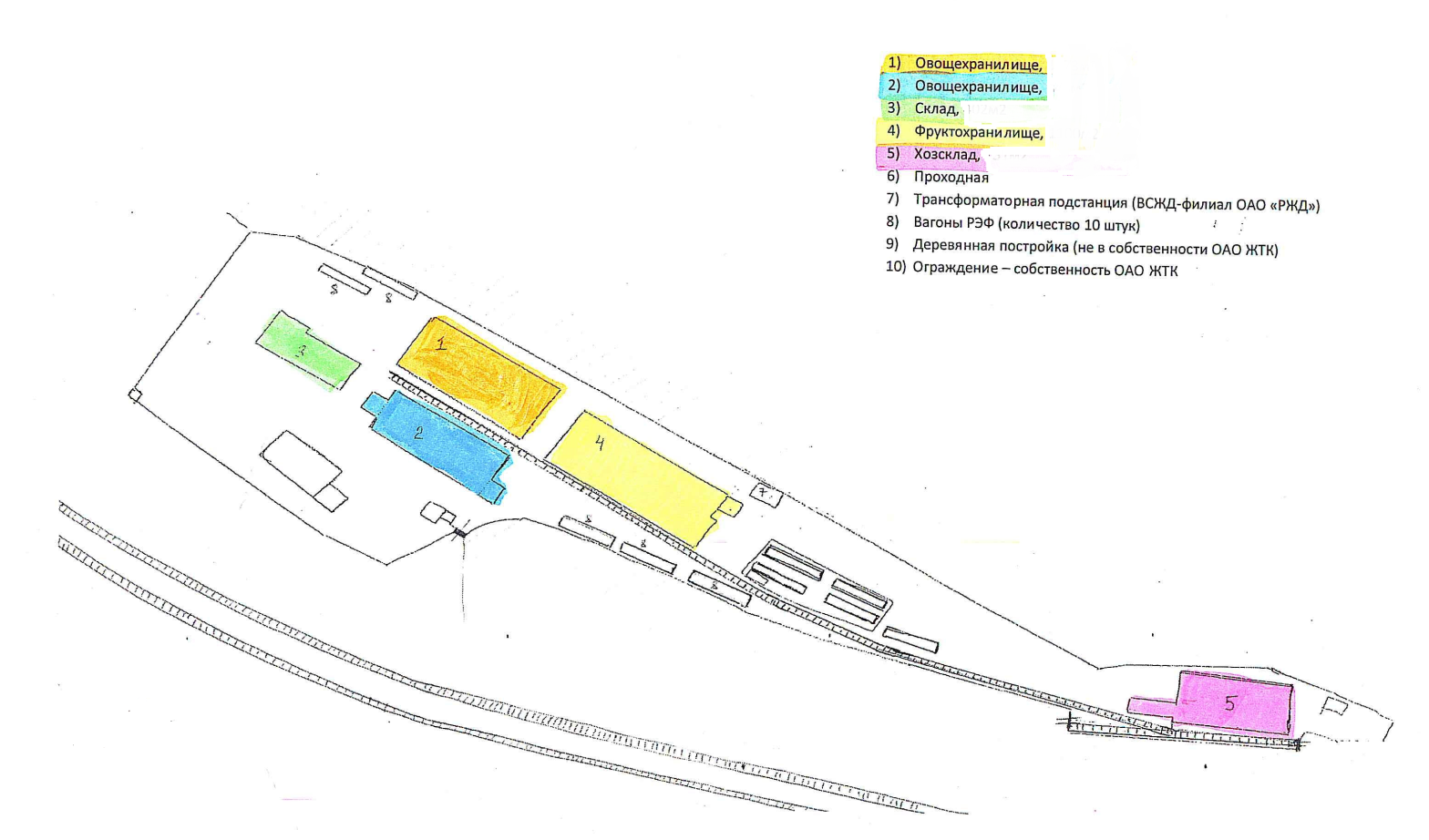 		- периметр охраняемой территории.Директор Иркутского филиала АО «ЖТК»      ____________________ О.Н. БогушОбразец (Форма)                                                                                                                              Приложение № 11к договору оказания услуг по охране объекта№  ________ от «___»______ 2019 г.ФОРМААКТвыполненных обязательств по договору        Акционерное общество «Железнодорожная торговая компания», именуемое в дальнейшем «Заказчик», в лице директора Иркутского филиала АО «ЖТК» Богуш Оксаны Николаевны, действующего на основании доверенности __________________,  с одной  стороны, и ______________________, именуемое в дальнейшем «Исполнитель» в лице ______________________, действующего на основании _____________________, с другой стороны, составили настоящий Акт по договору  № ________ от «___»__________ 20__ г. (далее – Договор) о нижеследующем:В рамках Договора в период его действия с «___»__________ 20__ г. по «___»__________ 20__ г. Стороны исполнили взятые на себя обязательства в размере и сумме, указанной в пункте 2 настоящего Акта.Сведения об исполненных обязательствах со стороны Исполнителя:Сведения об исполненных обязательствах со стороны Заказчика:Оплата за _________________ произведена в полном объеме согласно условиям договора.Стороны не имеют претензий по объему, качеству и сроку выполненных обязательств.Общая стоимость выполненных обязательств составила ____________(____________________) рублей _____копеек, без учета НДС ____________ (____________________) рублей _____копеек.Настоящий Акт составлен в 2 (двух) экземплярах, по одному для Заказчика и Исполнителя. От Заказчика:                                            от Исполнителя:
ДиректорИркутского филиала АО «ЖТК»                         _________________ Богуш О.Н.ФОРМА СОГЛАСОВАНАПодписи СторонПриложение № 1.3 к извещению о проведении запроса котировокФормы документов, предоставляемых в составе заявки участникаФорма заявки участникаНа бланке участникаЗАЯВКА НА УЧАСТИЕ В ЗАПРОСЕ КОТИРОВОК № ЗКТЭ-64-19Заявка должна быть подготовлена отдельно на каждый лот и предоставляется в формате Word(указать наименование участника, а в случае участия нескольких лиц на стороне одного участника, наименования каждого лица, выступающего на стороне участника)(далее – участник) полностью изучив все приложение к извещению о проведении запроса котировок подает заявку на участие в запросе котировок № ЗКТЭ-64-19 (далее – запрос котировок) на право заключения договора оказания услуг по физической охране объекта (база Иркутск).Уполномоченным представителям заказчика настоящим предоставляются полномочия наводить справки или проводить исследования с целью изучения отчетов, документов и сведений, представленных в данной заявке, и обращаться к юридическим и физическим лицам, государственным органам и учреждениям, обслуживающим нас банкам за разъяснениями относительно финансовых и технических вопросов.Настоящая заявка служит также разрешением любому лицу или уполномоченному представителю любого учреждения, на которое содержится ссылка в сопровождающей документации, представлять любую информацию, необходимую для проверки заявлений и сведений, содержащихся в настоящей заявке, или относящихся к ресурсам, опыту и компетенции участника.Настоящим подтверждается, что участник ознакомилось(ся) с условиями извещения о проведении запроса котировок, с ними согласно(ен) и возражений не имеет.В частности, участник,, подавая настоящую заявку, согласен с тем, что:- результаты рассмотрения заявки зависят от проверки всех данных, представленных участником, а также иных сведений, имеющихся в распоряжении заказчика;- за любую ошибку или упущение в представленной участником заявке ответственность целиком и полностью будет лежать на участнике;- заказчик вправе отказаться от проведения запроса котировок в порядке, предусмотренном извещением о проведении запроса котировок без объяснения причин;- при наличии в котировочной заявке арифметических ошибок в расчете цены с НДС, цена с НДС будет пересчитана экспертной группой в соответствии с порядком расчета цены с НДС, изложенным в приложении № 2 к извещению о проведении запроса котировок; - победителем может быть признан участник, предложивший не самую низкую цену;- по итогам запроса котировок заказчик вправе заключить договоры с несколькими участниками запроса котировок в порядке и в случаях, установленных извещением о проведении запроса котировок. В случае признания участника победителем (в случае принятия решения о заключении договора с участником) участник обязуется:До заключения договора представить сведения о своих владельцах, включая конечных бенефициаров, с приложением подтверждающих документов.Подписать договор(ы) на условиях настоящей котировочной заявки и на условиях, объявленных в извещении о проведении запроса котировок.Исполнять обязанности, предусмотренные заключенным договором, строго в соответствии с требованиями такого договора. Не вносить в договор изменения, не предусмотренные условиями извещения о проведении запроса котировок.Участник подтверждает, что:- товары, результаты работ, услуг, предлагаемые участником, свободны от любых прав со стороны третьих лиц, участник согласен передать все права на товары, результаты работ, услуг  в случае признания победителем заказчику;- поставляемый товар не  является контрафактным (применимо если условиями закупки предусмотрена поставка товара);- поставляемый товар является новым (не был в употреблении, в ремонте, в том числе который не был восстановлен, у которого не была осуществлена замена составных частей, не были восстановлены потребительские свойства) в случае, если иное не предусмотрено техническим заданием извещения о проведении запроса котировок (применимо если условиями закупки предусмотрена поставка товара);- участник не находится в процессе ликвидации;- в отношении участника не открыто конкурсное производство;- на имущество участника не наложен арест, экономическая деятельность не приостановлена;- у руководителей, членов коллегиального исполнительного органа и главного бухгалтера участника отсутствуют непогашенные судимости за преступления в сфере экономики, в отношении указанных лиц не применялись наказание в виде лишения права занимать определенные должности или заниматься определенной деятельностью, которые связаны с поставкой товаров, выполнением работ, оказанием услуг, являющихся предметом запроса котировок, и административные наказания в виде дисквалификации;- сведения об участнике отсутствуют в реестрах недобросовестных поставщиков, предусмотренных частью 7 статьи 3 Федерального закона от 18 июля 2011 г. № 223-ФЗ «О закупках товаров, работ, услуг отдельными видами юридических лиц»;- участник извещен о включении сведений об участнике в Реестр недобросовестных поставщиков в случае уклонения участника от заключения договора.Участник подтверждает, что на момент подачи заявки совокупный размер неисполненных обязательств, принятых на себя участником по договорам подряда на выполнение инженерных изысканий, подготовку проектной документации, по договорам строительного подряда (указывается в зависимости от предмета закупки), заключаемым с использованием конкурентных способов заключения договоров  не превышает предельный размер обязательств, исходя из которого участником был внесен взнос в компенсационный фонд обеспечения договорных обязательств в соответствии с частью 11 (указывается, если предметом договора является работы по выполнению инженерных изысканий или подготовке проектной документации) или 13 (указывается, если предметом договора является строительство, реконструкция, капитальный ремонт объектов капитального строительства) статьи 55.16 Градостроительного кодекса Российской Федерации (применимо если условиями закупки установлено требование о соответствии участника требованиям законодательства Российской Федерации к лицам, осуществляющим инженерные изыскания, подготовку проектной документации, строительство, реконструкцию или капитальный ремонт объектов капитального строительства).Участник подтверждает, что в соответствии со статьей 55.17 Градостроительного кодекса Российской Федерации и статьей 7.1 Федерального закона от 01.12.2007 № 315-ФЗ «О саморегулируемых организациях» в отношении __________________________________________ (указать наименование участника, лиц(а), выступающих(его) на стороне участника)включены сведения в Реестр членов саморегулируемой организации _________________________________________________________________, (указать наименование, ИНН саморегулируемой организации)и, одновременно, отсутствуют сведения об исключении из членов саморегулируемой организации (применимо, если условиями закупки установлено требование о соответствии участника требованиям законодательства Российской Федерации к лицам, осуществляющим инженерные изыскания, подготовку проектной документации, строительство, реконструкцию или капитальный ремонт объектов капитального строительства).Участник подтверждает, что при подготовке заявки на участие в запросе котировок обеспечили соблюдение требований Федерального закона Российской Федерации от 27 июля 2006 г. № 152-ФЗ «О персональных данных», в том числе о получении согласий и направлении уведомлений, необходимых для передачи и обработки персональных данных субъектов персональных данных, указанных в заявке, в целях проведения запроса котировок.Участник  подтверждает и гарантирует подлинность всех документов, представленных в составе котировочной заявки.Сделанные заявления и сведения, представленные в настоящей заявке, являются полными, точными и верными.В подтверждение этого прилагаем все необходимые документы.В подтверждение этого участник предоставляет необходимые сведения документы.Сведения об участнике: Сведения о предоставлении товаров собственного производства, товаров российского происхождения, а также инновационных и высокотехнологичных товаров, работ, услуг:Часть 2. Сроки проведения закупки, контактные данныеПриложение № 2 кизвещению о проведении запроса котировокЧасть 3.  Порядок проведения запроса котировокУчастник запроса котировокУчастником запроса котировок признается любое юридическое лицо или несколько юридических лиц, выступающих на стороне одного участника запроса котировок, независимо от организационно-правовой формы, формы собственности, места нахождения и места происхождения капитала либо любое физическое лицо или несколько физических лиц, выступающих на стороне одного участника запроса котировок, в том числе индивидуальный предприниматель или несколько индивидуальных предпринимателей, выступающих на стороне одного участника запроса котировок, и подавшие в установленные сроки  и в установленном порядке котировочную заявку на участие в запросе котировок.К участию в запросе котировок допускаются участники, соответствующие обязательным и квалификационным требованиям, котировочные заявки которых соответствуют требованиям технического задания, извещения, представившие надлежащим образом оформленные документы, предусмотренные извещением (приложениями к нему).Участник несет все расходы и убытки, связанные с подготовкой и подачей своей котировочной заявки. Заказчик не несет никакой ответственности по расходам и убыткам, понесенным участниками в связи с их участием в запросе котировок.Документы, представленные участниками в составе котировочных заявок, возврату не подлежат.Котировочные заявки рассматриваются как обязательства участников. Заказчик вправе требовать от победителя запроса котировок заключения договора на условиях, предложенных в его котировочной заявке.Участник, на стороне которого выступают несколько лицВ случае участия нескольких лиц на стороне одного участника соответствующая информация должна быть указана в заявке на участие в запросе котировок, подготовленной по форме заявки участника, представленной в приложении № 1.3 к извещению. Если соответствующая информация не указана в заявке, участник считается подавшим заявку от своего имени и действующим в своих интересах.Лица, выступающие на стороне одного участника, не вправе участвовать в этой же закупке самостоятельно либо на стороне другого участника закупки. Несоблюдение данного требования является основанием для отклонения как заявок всех участников закупки, на стороне которых выступает такое лицо, так и заявки, поданной таким участником самостоятельно.Участник, на стороне которого выступает несколько лиц, должен представить в составе котировочной заявки все предусмотренные настоящим приложением документы. При этом в заявке участника, на стороне которого выступают несколько лиц, подготовленной по Форме заявки участника, представленной в приложении № 1.3 к извещению, должны быть представлены сведения, подтверждающие соответствие каждого лица, выступающего на стороне такого участника, обязательным требованиям приложения № 2 к извещению, а в составе котировочной заявки должен быть представлен договор простого товарищества (договор о совместной деятельности). Участник, на стороне которого выступают несколько лиц (все юридические или физические лица, выступающие на стороне одного участника), должен соответствовать квалификационным требованиям приложения № 1 к извещению. Порядок подтверждения соответствия квалификационным требованиям участника, на стороне которого выступает несколько лиц, указан в пункте 1.9 приложения № 1 к извещению.В случае если победителем запроса котировок будет признан участник закупки, на стороне которого выступает несколько физических или юридических лиц, договор заключается с таким участником, с указанием всех лиц, выступающих на его стороне, при этом непосредственно подписание договора осуществляется одним лицом, указанным в заявке участника и действующим от имени всех остальных лиц по доверенности или на основании договора простого товарищества (договора о совместной деятельности).Требования к участникамУчастник должен соответствовать обязательным (пункт 3.3.2 настоящего приложения) и квалификационным требованиям (пункт 1.9 приложения № 1 к извещению). Заявка участника должна соответствовать требованиям технического задания (приложение № 1.1 к извещению). Для подтверждения соответствия требованиям приложений к извещению в составе котировочной заявки должны быть представлены все необходимые документы и информация в соответствии с требованиями настоящего приложения к извещению.Участник (в том числе каждое юридическое и/или физическое лицо, выступающее на стороне одного участника) должен соответствовать обязательным требованиям извещения, а именно:непроведение ликвидации участника запроса котировок – юридического лица и отсутствие решения арбитражного суда о признании участника запроса котировок – юридического лица или индивидуального предпринимателя несостоятельным (банкротом) и об открытии конкурсного производства;неприостановление деятельности участника в порядке, установленном Кодексом Российской Федерации об административных правонарушениях, на дату подачи заявки на участие в запросе котировок;отсутствие у участника запроса котировок–физического лица либо у руководителя, членов коллегиального исполнительного органа или главного бухгалтера юридического лица судимости за преступления в сфере экономики (за исключением лиц, у которых такая судимость погашена или снята), а также неприменение в отношении указанных физических лиц наказания в виде лишения права занимать определенные должности или заниматься определенной деятельностью, которые связаны с поставкой товара, выполнением работы, оказанием услуги, являющихся предметом запроса котировок, и административного наказания в виде дисквалификации;отсутствие сведений об участнике в реестрах недобросовестных поставщиков, предусмотренных частью 7 статьи 3 Федерального закона от 18 июля 2011 г. № 223-ФЗ «О закупках товаров, работ, услуг отдельными видами юридических лиц».Соответствие обязательным требованиям подтверждается участником в декларативной форме в заявке, подготовленной по Форме заявки участника, представленной в приложении № 1.3  к извещению.Информационное сопровождениеИзвещение о проведении запроса котировок и иная информация о запросе котировок размещается на сайтах. За получение извещения плата не взимается. Размещение информации на сайтах осуществляется в один день.Заказчик вправе одновременно с размещением на сайтах извещения о проведении запроса котировок направить запрос котировок (извещение об осуществлении запроса котировок) не менее чем 3 (трем) участникам закупки, которые могут осуществить поставки необходимых товаров, выполнение работ, оказание услуг.В случае возникновения технических и иных неполадок при работе единой информационной системы, блокирующих доступ к единой информационной системе в течение более чем 1 (одного) рабочего дня, информация, подлежащая размещению в единой информационной системе, размещается на сайте www.rwtk.ru, а также на сайте ЭТЗП с последующим размещением такой информации в единой информационной системе в течение 1 (одного) рабочего дня со дня устранения технических или иных неполадок, блокирующих доступ к единой информационной системе, и считается размещенной в установленном порядке.Протоколы, оформляемые в ходе проведения запроса котировок, размещаются на сайтах в течение 3 (трех) дней с даты их подписания, за исключением протокола переторжки в режиме реального времени. На сайтах могут размещаться выписки из протоколов, при этом такие выписки должны содержать информацию, предусмотренную извещением.В случае если при проведении запроса котировок последний день для размещения в единой информационной системе информации и документов приходится на нерабочий день, днем окончания срока считается следующий за ним рабочий день.Конфиденциальная информация, ставшая известной сторонам при проведении запроса котировок, не может быть передана третьим лицам, за исключением случаев, предусмотренных законодательством Российской Федерации.В организации и проведении запроса котировок участвуют:- заказчик – дочернее общество ОАО «РЖД», для нужд которого осуществляется закупка;- организатор – юридическое лицо, которое осуществляет организацию и проведение закупки;- комиссия по осуществлению конкурентных закупок – коллегиальный орган, образуемый заказчиком для проведения конкурентных закупок (комиссия, экспертная группа);- оператор электронной площадки (оператор ЭТЗП) – обеспечивает проведение конкурентных закупок в электронной форме.3.4.8. Работа на ЭТЗП осуществляется  в соответствии с регламентом работы электронной площадки, размещенным на ЭТЗП.3.4.9. Электронные документы участника запроса котировок, заказчика, оператора ЭТЗП должны быть подписаны усиленной квалифицированной электронной подписью лица, имеющего право действовать от имени соответственно участника запроса котировок, заказчика, оператора электронной площадки.3.4.10. При проведении запроса котировок проведение переговоров заказчика с оператором ЭТЗП и оператора ЭТЗП с участником запроса котировок не допускается в случае, если в результате этих переговоров создаются преимущественные условия для участия в запросе котировок и (или) условия для разглашения конфиденциальной информации.3.4.11. ЭТЗП обеспечивает конфиденциальность информации и юридическую значимость электронного документооборота в соответствии с законодательством Российской Федерации и стандартами Российской Федерации.3.4.12. Ответственность за неполноту, недостоверность, изменение информации и документов, формируемых на ЭТЗП, за несоответствие указанных информации и документов требованиям, установленным законодательством Российской Федерации, а также за действия, совершенные на основании указанных информации и документов, несет лицо, имеющее право действовать от имени участника.3.4.13. Заказчик не несет ответственности перед владельцами сертификата ключа подписи и лицами, использующими эти сертификаты для проверки подписи и шифрования сообщений, а также перед третьими лицами за любые убытки, потери, иной ущерб, связанные с использованием сертификата, независимо от суммы заключенных с использованием сертификата сделок и совершения ими иных действий, за исключением случаев нарушения заказчиком обязательств, предусмотренных приложением приложениями к извещению, законодательством Российской Федерации.3.4.14. Все действия, осуществляемые зарегистрированным лицом на ЭТЗП, а также время их совершения фиксируются автоматически.3.4.15. Все действия в рамках проведения запроса котировок, в том числе направление запросов на разъяснение документом, прилагаемых к извещению, получение ответов на такие запросы, направление запросов участнику о разъяснении отдельных положений его котировочной заявки, направление ответов на такие запросы, подача котировочной заявки на участие в запросе котировок, ее отзыв осуществляются через личный кабинет участника электронных процедур на ЭТЗП на сайте ЭТЗП.3.4.16. Лица, аккредитованные на ЭТЗП, осуществляют обмен электронными документами только с использованием программно-аппаратных средств ЭТЗП в порядке, размещенном на сайте ЭТЗП.3.4.17. Лица, зарегистрированные на ЭТЗП, несут ответственность за сохранность закрытой части ключа усиленной квалифицированной электронной подписи и правильность эксплуатации системы криптографической защиты информации.3.4.18. Заказчик вправе не рассматривать электронные документы, заверенные электронной подписью, если нарушены правила использования электронной подписи, установленные законодательством Российской Федерации, и/или регламентом уполномоченного удостоверяющего центра, выдавшего сертификат ключа проверки электронной подписи.Разъяснения положений извещения о проведении запроса котировок, изменения извещения о проведении запроса котировок, прекращение запроса котировокЗапрос о даче разъяснений положений извещения о проведении запроса котировок (далее – запрос) может быть направлен с момента размещения извещения на сайтах.Запрос должен быть направлен посредством ЭТЗП с обязательным подписанием усиленной квалифицированной электронной подписью  участника запроса котировок.Разъяснения положений извещения и приложений к нему предоставляются в течение 3 (трех) рабочих дней с даты  поступления запроса с указанием предмета запроса, но без указания участника, от которого поступил запрос и размещаются в установленном порядке. Разъяснения извещения и приложений к нему могут не предоставляться в случае, если запрос поступил позднее, чем за 3 рабочих дня до даты окончания срока подачи заявок на участие в запросе котировок.Разъяснения положений извещения не должны изменять предмет конкурентной закупки и существенные условия проекта договора.В любое время, но не позднее, чем за 1 (один) день до окончания срока подачи котировочных заявок, могут быть внесены дополнения и изменения в извещение об осуществлении запроса котировок.В случае внесения изменений в извещение и приложения к извещению срок подачи заявок на участие в запросе котировок должен быть продлен таким образом, чтобы с даты размещения на сайтах указанных изменений до даты окончания срока подачи заявок на участие в запросе котировок оставалось не менее половины срока подачи заявок на участие в запросе котировок, установленного в соответствии с Положением о закупке товаров, работ, услуг для нужд заказчика, размещенным в ЕИС в установленном порядке. Если в извещение такие изменения вносятся в отношении конкретного лота, срок подачи котировочных заявок на участие в запросе котировок в отношении конкретного лота должен быть продлен таким же образом.Дополнения и изменения, внесенные в извещение о проведении запроса котировок, размещаются на сайтах в день принятия решения о внесении изменений.Заказчик не берет на себя обязательство по уведомлению участников о дополнениях, изменениях, разъяснениях в извещение о проведении запроса котировок, а также по уведомлению участников об итогах запроса котировок и не несет ответственности в случаях, когда участник не осведомлен о разъяснениях, внесенных изменениях, дополнениях, итогах запроса котировок при условии их надлежащего размещения на сайтах.Заказчик вправе отменить запрос котировок  по одному и более предмету закупки (лоту) до наступления даты и времени окончания срока подачи заявок на участие в запросе котировок. По истечении срока подачи заявок и до заключения договора заказчик вправе отменить запрос котировок только в случае возникновения обстоятельств непреодолимой силы в соответствии с гражданским законодательством.Решение об отмене запроса котировок размещается на сайтах в день принятия этого решения.Вскрытие, рассмотрение и оценка котировочных заявок По окончании срока подачи котировочных заявок для участия в запросе котировок электронные документы, полученные от участника запроса котировок в электронной форме, направляются оператором электронной площадки организатору. Открытые части заявок становятся доступны для всех пользователей на странице данного запроса котировок на сайте ЭТЗП после размещения итогового протокола в установленном порядке.По итогам вскрытия средствами ЭТЗП формируется протокол вскрытия котировочных заявок.Протокол  подлежит публикации на сайтах не позднее 3 (трех) дней с даты его подписания.При вскрытии заявок документы по существу не рассматриваются. Если на участие в запросе котировок не поступило ни одной заявки запрос котировок признается несостоявшимся, формируется итоговый протокол, в котором  указывается информация о признании запроса котировок несостоявшимся. Иные протоколы в ходе закупки не оформляются.Если на участие в запросе котировок поступила одна заявка и заказчиком принято решение о признании запроса котировок несостоявшимся без рассмотрения заявки и заключения договора с единственным участником закупки, такая заявка не рассматривается заказчиком, соответствующая информация указывается в протоколе вскрытия заявок. Иные протоколы в ходе закупки не оформляются.Котировочные заявки участников рассматриваются на соответствие требованиям, изложенным в извещении и приложениях к нему, на основании представленных в составе котировочных заявок документов, а также иных источников информации, предусмотренных извещением, законодательством Российской Федерации, в том числе официальных сайтов государственных органов, организаций в сети Интернет.Сведения об участнике закупки проверяются заказчиком, в том числе на основании выписки из единого государственного реестра юридических лиц, выписки из единого государственного реестра индивидуальных предпринимателей, размещенной на сайте https://egrul.nalog.ru/.Заказчик вправе продлить срок рассмотрения и оценки котировочных заявок, срок подведения итогов запроса котировок, но не более чем на 10 (десять) рабочих дней. При этом заказчик размещает соответствующее уведомление на сайтах в течение 1 (одного) рабочего дня с даты принятия решения о продлении срока рассмотрения и оценки заявок.Участник запроса котировок не допускается к участию в запросе котировок в случаях, установленных извещением (приложениями к нему), в том числе в следующих случаях:3.6.7.1. Несоответствие котировочной заявки требованиям извещения и/или приложений к нему, и/или предоставления информации, в том числе:котировочная заявка не соответствует форме, установленной извещением, не содержит документов, иной информации согласно требованиям извещения;документы не подписаны должным образом (в соответствии с требованиями извещения).3.6.7.2. Предложение о цене договора (цене лота) превышает начальную (максимальную) цену договора (цену лота), в том числе предложение о цене за единицу товара, работы, услуги превышает начальную (максимальную) цену единицы товара, выполняемых работ, оказываемых услуг (если такая цена за единицу установлена в извещении).3.6.7.3. Лица, выступающие на стороне одного участника, подали заявку на участие в этой же закупке самостоятельно либо на стороне другого участника;3.6.7.4. Участник запроса котировок не представил разъяснения положений котировочной заявки (в случае наличия требования в извещении);В случае установления недостоверности информации, содержащейся в документах, представленных в составе заявки, заказчик обязан отстранить такого участника запроса котировок на любом этапе проведения запроса котировок.Заказчик рассматривает только те заявки в электронной форме, которые подписаны усиленной квалифицированной электронной подписью и направлены ему в установленные сроки.Электронные документы, заверенные усиленной квалифицированной электронной подписью, не рассматриваются, если нарушены правила использования усиленной квалифицированной электронной подписи, установленные законодательством Российской Федерации, в том числе, если сертификат ключа подписи утратил силу, усиленная квалифицированная электронная подпись используется с превышением полномочий и/или устарели данные, представленные для выдачи сертификата ключа подписи (изменены реквизиты юридического/физического лица, полномочия должностного лица, которому выдан сертификат ключа подписи). Заказчик вправе до подведения итогов запроса котировок в письменной форме запросить у участников запроса котировок информацию и документы, необходимые для подтверждения соответствия участника, товаров, работ, услуг, предлагаемых в соответствии с заявкой такого участника, предъявляемым требованиям, изложенным в извещении. При этом не допускается изменение и(или) дополнение заявок участников.Ответ от участника запроса котировок, полученный после даты, указанной в запросе, не подлежит рассмотрению.Заказчик вправе до подведения итогов запроса котировок в письменной форме запросить у государственных и иных учреждений, юридических и физических лиц информацию и документы, необходимые для подтверждения достоверности сведений, представленных в составе заявки, а также для подтверждения соответствия участника, предлагаемых им товаров, работ, услуг, требованиям извещения.Заказчик вправе проверять достоверность сведений, информации и документов, содержащихся в заявках участников, путем получения сведений из любых официальных источников, использование которых не противоречит законодательству Российской Федерации, в том числе официальных сайтов государственных органов и организаций в сети Интернет.По результатам рассмотрения котировочных заявок заказчик принимает решение о допуске (отказе в допуске) участника запроса котировок к участию в запросе котировок. Если на участие в запросе котировок поступила одна заявка и на этапе вскрытия закупка не признана несостоявшейся, заказчиком может быть принято решение о признании закупки несостоявшейся без рассмотрения заявки и заключения договора с единственным участником на этапе рассмотрения заявок. Соответствующая информация указывается в протоколе рассмотрения заявок, иные протоколы в ходе закупки не оформляются.При наличии информации и документов, подтверждающих, что товары, работы, услуги, предлагаемые в соответствии с заявкой участника, не соответствуют требованиям, изложенным в извещении, заявка участника отклоняется.Если при рассмотрении котировочных заявок допущен только один участник или ни один из участников не допущен к участию в запросе котировок, оценка заявок не осуществляется. По итогам рассмотрения заявок составляется итоговый протокол, в котором указывается информация о признании запроса котировок несостоявшимся.Информация относительно процесса изучения, оценки и сопоставления котировочных заявок, определения победителей запроса котировок не подлежит разглашению участникам. Попытки участников получить такую информацию до размещения протоколов на сайтах, служат основанием для отклонения котировочных заявок таких участников.Заказчик рассматривает котировочные заявки на предмет их соответствия требованиям извещения, а также оценивает и сопоставляет котировочные заявки в соответствии с порядком, установленным извещением.При этом организатор осуществляет рассмотрение заявок на предмет соответствия участников обязательным требованиям, а также проверяет наличие и соответствие представленных в составе заявок документов требованиям извещения (за исключением квалификационных требований, требований технического задания извещения, требований об обосновании демпинговой цены, требований по обеспечению заявок).Экспертная группа осуществляет рассмотрение заявок на предмет соответствия участников квалификационным требованиям, котировочной заявки требованиям технического задания извещения, проверяет наличие и соответствие представленных в составе заявки документов квалификационным требованиям, требованиям технического задания извещения,  требованиям об обосновании демпинговой цены договора (цены лота), а также осуществляет оценку и сопоставление котировочных заявок, требованиям по обеспечению заявок.Заказчик может не принимать во внимание мелкие погрешности, несоответствия, неточности в котировочной заявке, которые существенно не влияют на ее содержание и дальнейшую оценку (при соблюдении равенства всех участников запроса котировок) и не оказывают воздействия на рейтинг какого-либо из участников при рассмотрении и оценке котировочных заявок.Заказчик вправе допустить участника к участию в запросе котировок в случае, если участник или его котировочная заявка не соответствуют требованиям извещения, но выявленные недостатки носят формальный характер и не влияют на содержание и условия заявки на участие в запросе котировок, а также на условия исполнения договора и не влекут рисков неисполнения обязательств, принятых таким участником в соответствии с его котировочной заявкой.Если в котировочной заявке имеются расхождения между обозначением сумм словами и цифрами, то к рассмотрению принимается сумма, указанная словами. Если в котировочной заявке имеются арифметические ошибки при отражении цены договора (цены лота) (неверный расчет цены договора/лота при умножении цены за единицу товара, работы, услуги без учета НДС на объем закупаемых товаров, работ, услуг, и (или) при суммировании произведений цен за единицу товара, работы, услуги без учета НДС на объем закупаемых товаров, работ, услуг и (или) неверный расчет цены договора/лота при суммировании цен без учета НДС по этапам/годам поставки товаров, выполнения работ, оказания услуг), заявка такого участника отклоняется.Если в заявке участника имеются арифметические ошибки в расчете цены с НДС, то экспертная группа пересчитывает цену с НДС в  следующем порядке: цена единицы товаров, работ, услуг без учета НДС, округленная до двух знаков после запятой, умножается на количество, полученное значение округляется до двух знаков после запятой и умножается на 1,2 (либо иной коэффициент в зависимости от ставки НДС, применяемой в отношении участника). Оценка заявки участника осуществляется по цене, рассчитанной экспертной группой.Если имеются расхождения в цене предлагаемых участником товаров, работ, услуг, указанной в техническом предложении участника и указанной на ЭТЗП, то к рассмотрению принимается цена, указанная в техническом предложении участника.В случае закупки товаров, предусмотренных перечнем, определенным Постановлением Правительства Российской Федерации от 28 ноября 2015 г. № 583 «О мерах по обеспечению национальной безопасности Российской Федерации и защите граждан Российской Федерации от преступных и иных противоправных действий и о применении специальных экономических мер в отношении турецкой республики», заявки, содержащие предложения о предоставлении товаров, страной происхождения которых является Турецкая Республика и которые запрещены к ввозу на территорию Российской Федерации в соответствии с перечнем, подлежат отклонению.Отклонение заявки участника или отказ от заключения договора с победителем конкурентной закупки (или с участником, с которым по итогам закупки принято решение заключить договор) осуществляется  в любой момент до заключения договора, если заказчик обнаружит, что участник не соответствует требованиям, указанным в извещении (приложениях к нему) и/или предоставил недостоверную информацию в отношении своего соответствия указанным требованиям.В ходе рассмотрения заявок заказчик вправе затребовать от участников запроса котировок разъяснения положений котировочных заявок. Участники и их представители не вправе участвовать в рассмотрении котировочных заявок и изучении квалификации участников.По итогам рассмотрения и оценки котировочных заявок заказчик составляет протокол рассмотрения и оценки заявок, в котором должна содержаться следующая информация:дата подписания протокола;количество поданных на участие в запросе котировок заявок, а также дата и время регистрации каждой котировочной заявки;результаты рассмотрения котировочных заявок с указанием в том числе:а) количества котировочных заявок, которые отклонены;б) оснований отклонения каждой котировочной заявки с указанием положений извещения, которым не соответствует такая котировочная заявка;результаты оценки котировочных заявок с указанием решения экспертной группы о соответствии таких заявок требованиям технического задания извещения, а также о присвоении котировочным заявкам значения по  итогам оценки;причины, по которым запрос котировок признан несостоявшимся, в случае его признания таковым.Протокол рассмотрения и оценки котировочных заявок размещается на сайтах не позднее 3 (трех) дней с даты подписания протокола.Единственным критерием оценки котировочных заявок является цена. Иные критерии оценки котировочных заявок не применяются.При оценке котировочных заявок сопоставляются предложения участников по цене без учета НДС. Лучшей признается котировочная заявка, которая отвечает всем требованиям, установленным в извещении, и содержит наиболее низкую цену товаров, работ, услуг. При наличии нескольких равнозначных котировочных заявок лучшей признается та, которая поступила раньше.  При проведении запроса котировок в электронной форме датой поступления заявки считается дата поступления электронной части заявки. Дата и время поступления заявки фиксируется средствами ЭТЗП.Победителем признается участник, заявка которого признана лучшей по итогам проведения запроса котировок. Подведение итогов запроса котировокКомиссия по осуществлению конкурентных закупок принимает решение о победителе запроса котировок. По результатам работы комиссии по осуществлению конкурентных закупок оформляется итоговый протокол, который должен содержать следующие сведения:дата подписания протокола;количество поданных котировочных заявок, а также дата и время регистрации каждой такой заявки;порядковые номера котировочных заявок участников запроса котировок в порядке уменьшения степени выгодности содержащихся в них условий исполнения договора, включая информацию о ценовых предложениях участников запроса котировок;результаты рассмотрения котировочных заявок с указанием в том числе: а) количества котировочных заявок, которые отклонены; б) оснований отклонения каждой котировочной заявки с указанием положений извещения о проведении запроса котировок, которым не соответствует такая заявка;результаты оценки котировочных заявок на участие в закупке с указанием решения комиссии по осуществлению конкурентных закупок о присвоении каждой такой заявке значения по итогам оценки;причины, по которым запрос котировок признан несостоявшимся, в случае признания его таковым.Итоговый протокол комиссии размещается на сайтах не позднее 3 (трех) дней с даты подписания протокола.При проведении переторжки (переторжек), конкурентных переговоров,  в иных случаях дата и время рассмотрения заявок и подведения итогов могут быть перенесены.Признание запроса котировок несостоявшимсяЗапрос котировок (в том числе в части отдельных лотов) признается несостоявшимся, если:3.8.1.1. на участие в запросе котировок (в том числе в части отдельных лотов) подана 1 (одна) котировочная заявка;3.8.1.2. по итогам рассмотрения котировочных заявок только одна котировочная заявка признана соответствующей извещению;3.8.1.3. все котировочные заявки признаны несоответствующими извещению;3.8.1.4. победитель запроса котировок (в том числе в части отдельных лотов) или участник закупки, предложивший в котировочной заявке цену, такую же, как и победитель, или участник закупки, предложение о цене договора (цене лота) которого содержит лучшие условия по цене договора (цене лота), следующие после предложенных победителем в проведении запроса котировок (в том числе в части отдельных лотов) условий, уклоняется от заключения договора;3.8.1.5. на участие в запросе котировок не подана ни одна заявка.Если запрос котировок (в том числе в части отдельных лотов) признан несостоявшимся в случаях, когда по итогам рассмотрения и оценки котировочных заявок только одна котировочная заявка признана соответствующей извещению, или на участие в запросе котировок подана одна котировочная заявка  и она соответствует требованиям извещения, с участником закупки, подавшим такую заявку, может быть заключен договор в порядке, установленном нормативными документами заказчика. Цена заключаемого договора не может превышать цену, указанную в котировочной заявке участника запроса котировок (в том числе в части отдельных лотов).Цена договора, заключаемого с единственным участником запроса котировок, определяется в порядке, установленном заказчиком.Если цена заключаемого договора снижена по сравнению с ценой, указанной в котировочной заявке участника, договор заключается при согласии участника.3.8.3. Запрос котировок может быть признан несостоявшимся на этапе вскрытия заявок в следующих случаях:- если не поступило ни одной заявки на участие в запросе котировок:- если поступила одна заявка и заказчиком принято решение о признании закупки несостоявшейся без рассмотрения заявки и заключения договора.В случае признания запроса котировок несостоявшимся на этапе вскрытия заявок, соответствующая информация отражается в протоколе вскрытия, иные протоколы в ходе закупки не оформляются. Если запрос котировок (в том числе в части отдельных лотов) признан несостоявшимся, заказчик вправе объявить новый запрос котировок (в том числе в части отдельных лотов) или осуществить закупку другим способом. Проведение переторжкиВ ходе проведения запроса котировок заказчик вправе принять решение о проведении переторжки. Переторжка является дополнительным элементом запроса котировок и заключается в добровольном повышении предпочтительности заявок участников запроса котировок в рамках специально организованной для этого процедуры путем снижения участниками запроса котировок цены своих первоначально поданных заявок, уменьшения сроков поставки товара, выполнения работ, оказания услуг, снижения размера аванса и в других случаях.Переторжка проводится по решению заказчика неограниченное количество раз в рамках одного запроса котировок.Переторжка может проводиться в режиме реального времени или в заочной форме. Переторжка в заочной форме может быть отменена в любое время до ее окончания. Переторжка в режиме реального времени может быть отменена до ее начала.В любое время до подведения итогов запроса котировок заказчик вправе направить участникам, допущенным к участию в запросе котировок приглашение с указанием в нем формы, порядка проведения переторжки, сроков и порядка подачи предложений с новыми условиями, а также информации о  дате, времени, проведения переторжки в режиме реального времени, дате, открытия доступа к документам с измененными условиями в электронной форме, дате и времени рассмотрения предложений и переносе срока подведения итогов. В приглашении также указывается перечень документов, которые должны быть представлены в составе предложения. Документы должны быть оформлены в порядке, установленном извещением. В приглашении указывается срок, до которого участник запроса котировок, участвующий в переторжке, должен представить откорректированные с учетом новой цены документы, определяющие условия коммерческого предложения.Приглашение к переторжке направляется не менее чем за два рабочих дня до окончания срока подачи предложений к переторжке. В случае проведения переторжки в электронной форме в реальном времени приглашение к переторжке направляется не менее чем за два рабочих дня до даты ее проведения.В случае если переторжка проводится в режиме реального времени в приглашении указывается срок, до которого участник запроса котировок, участвующий в переторжке, должен представить откорректированные с учетом новой цены документы, определяющие условия коммерческого предложения.Заказчик также размещает приглашение на сайтах. В приглашении указывается перечень документов, которые должны быть представлены в составе предложения. Документы должны быть оформлены в порядке, установленном извещением.При проведении переторжки в заочной форме допущенным к участию в запросе котировок участникам запроса котировок предоставляется возможность добровольно повысить предпочтительность их заявок путем снижения цены, указанной в заявке такого участника или путем уменьшения сроков поставки товара, выполнения работ, оказания услуг либо снижения размера аванса или изменения иных условий исполнения договора при условии сохранения остальных положений заявки без изменений.При проведении переторжки в режиме реального времени изменению подлежит только цена предложения.В переторжке имеют право участвовать все допущенные к участию в запросе котировок участники. Предложение для переторжки, поданное участником, не допущенным к участию в запросе котировок, не подлежит рассмотрению.Участник, допущенный к участию в запросе котировок, вправе не принимать участие в переторжке, тогда при оценке заявок рассматривается его первоначальная заявка (последняя соответствующая требованиям извещения заявка, если переторжка проводится несколько раз).Предложения участника по ухудшению первоначальных условий (последних предложенных условий если переторжка проводится несколько раз), не рассматриваются, такой участник запроса котировок считается не участвовавшим в переторжке, при этом его предложение остается действующим с ранее объявленными условиями.В случае если в ходе рассмотрения предложение для переторжки будет отклонено при оценке заявок будет рассматриваться его первоначальная заявка (последняя соответствующая требованиям извещения заявка, если переторжка проводится несколько раз).Переторжка в режиме реального времени проводится на ЭТЗП в дату и время, указанные в приглашении.Переторжка в режиме реального времени на ЭТЗП проводится путем снижения цены, предложенной участником в первоначальной заявке.Снижение цены, предложенной участником, может производиться поэтапно до окончания переторжки неограниченное количество раз.Участники запроса котировок заявляют новую цену договора независимо от цен, предлагаемых другими участниками, при этом участник запроса котировок не имеет обязанности предложить цену ниже других участников.Время приема предложений участников о цене составляет один час.Если до окончания переторжки остается менее 10 (десяти) минут и в этот период поступает новое ценовое предложение, то переторжка продлевается на 10 (десять) минут с момента подачи такого предложения. Указанная процедура повторяется неограниченное количество раз. Но переторжка не может длиться более 4 (четырех) часов.Если в течение 10 (десяти) минут с момента продления процедуры переторжки ни одного предложения о более низкой цене договора (цене лота) не поступило, процедура переторжки автоматически завершается при помощи программных и технических средств ЭТЗП, обеспечивающих ее проведение.Участник подписывает каждое предложение о цене, сделанное в ходе переторжки усиленной квалифицированной электронной подписью.В случае если была предложена цена договора, равная цене, предложенной другим участником, лучшим считается предложение, поступившее ранее других предложений с той же ценой.Результаты проведения переторжки на ЭТЗП оформляются протоколом, в котором содержатся следующие сведения:адрес ЭТЗП в информационно-телекоммуникационной сети «Интернет»,дата, время начала и окончания процедуры переторжки,количество поданных предложений, дата и время регистрации каждого  предложения;первоначальные и окончательные предложения о цене договора (цене лота), сделанные участниками;результаты рассмотрения предложений с указанием:а) количества предложений которые отклонены;б) основания отклонения каждого из предложений с указанием положений приложения № 2 к извещению, которым не соответствует такое предложение;результаты сопоставления предложений с указанием решения экспертной группы о соответствии предложений требованиям извещения, а также о присвоении заявкам значения по итогам оценки (если предусмотрена оценка);сведения об объеме, начальной (максимальной) цене договора (цене лота), сроке исполнения договора;причина, по которой переторжка признана несостоявшейся (в случае признания ее таковой);дата подписания протокола.Протокол переторжки с помощью программных и технических средств ЭТЗП размещается на сайте ЭТЗП на следующий рабочий день после окончания переторжки, а также размещается на сайтах.В случае технического сбоя в работе ЭТЗП при проведении переторжки в режиме реального времени дата ее проведения может быть перенесена. В случае если о техническом сбое в работе электронной площадки стало известно после проведения переторжки, переторжка может быть проведена повторно. Соответствующее уведомление с указанием даты и времени проведения переторжки размещается на сайтах не позднее 3 (трех) дней с даты его подписания, а также направляется участникам запроса котировок через личный кабинет.Участники запроса котировок, участвовавшие в переторжке в режиме реального времени на ЭТЗП и снизившие первоначальную цену, обязаны дополнительно представить откорректированные с учетом новой цены документы, определяющие условия коммерческого предложения (техническое предложение), а также документы, являющиеся обоснованием предлагаемой цены договора, (если участником в ходе переторжки предложена демпинговая цена и в пункте 1.4 приложения № 1 извещения к извещению предусмотрено применение антидемпинговой меры, в соответствии с которой должны быть представлены такие документы).. Документы представляются через личный кабинет участника электронных процедур на ЭТЗП в порядке, предусмотренном для подачи предложений для переторжки в электронной форме, в сроки, определенные в приглашении к участию в переторжке. При непредставлении документов в установленные сроки, предложение участника для переторжки отклоняется и рассматривается предложение, представленное в котировочной заявке (последнее соответствующее требованиям извещения предложение участника, в том числе предложение для переторжки, если переторжка проводится несколько раз).При проведении переторжки в заочной форме участникам запроса котировок может быть предоставлена возможность добровольно повысить предпочтительность заявок путем изменения условий договора, указанных в приглашении к переторжке. Участники представляют технические предложения в порядке и сроки, указанные в приглашении к переторжке. В приглашении также указывается перечень представляемых документов. Документы должны быть оформлены в порядке, предусмотренном извещением.При проведении переторжки в заочной форме в электронной форме участники представляют документы, откорректированные с учетом внесенных в заявку изменений, а также документы, являющиеся обоснованием предлагаемой цены договора (если участником в ходе переторжки предложена демпинговая цена и в пункте 1.4 приложения № 1 к извещению предусмотрено применение антидемпинговой меры, в соответствии с которой должны быть представлены такие документы) через личный кабинет участника на ЭТЗП. Участник вправе отозвать поданное предложение с новыми условиями в любое время до открытия доступа к документам с измененными условиями. Отзыв предложения осуществляется в порядке, предусмотренном для отзыва котировочных заявок.Открытие доступа к документам с измененными условиями в электронной форме на участие в запросе котировок проводится в порядке, предусмотренном извещением, с оформлением аналогичного протокола вскрытия и его размещением на сайтах не позднее 3 (трех) дней с даты подписания протокола.После проведения переторжки победитель определяется в порядке, предусмотренном приложением № 2 к извещению.Проведение конкурентных переговоров В ходе проведения запроса котировок заказчик вправе принять решение о проведении конкурентных переговоров. Конкурентные переговоры являются дополнительным элементом запроса котировок, и заключаются в добровольном повышении предпочтительности заявок участников конкурса в рамках специально организованной для этого процедуры (обсуждения с участниками запроса котировок, допущенными к переговорам, условий их заявок).Конкурентные переговоры проводятся по решению заказчика неограниченное количество раз в рамках одного запроса котировок.Решение о необходимости проведения конкурентных переговоров может быть принято заказчиком до подведения итогов запроса котировок. В случае принятия такого решения заказчик не менее чем за
2 (два) рабочих дня до проведения переговоров направляет всем допущенным к участию в запросе котировок участникам уведомление о проведении конкурентных переговоров с указанием в нем формы и порядка проведения таких переговоров, а также информации о дате, времени, месте проведения переговоров, условия прохода в здание и информации о переносе срока подведения итогов (при необходимости).Уведомление о проведении конкурентных переговоров также публикуется на сайтах.Переговоры проводятся в очной форме, в том числе с помощью средств аудио-, видеоконференцсвязи, уполномоченными лицами заказчика. Конкурентные переговоры могут проводиться в несколько раундов. Если заказчиком принято решение о необходимости проведения конкурентных переговоров в несколько раундов, соответствующая информация, в том числе о сроках и порядке проведения каждого из раундов указывается в уведомление о проведении конкурентных переговоров.Конкурентные переговоры проводятся одновременно со всеми допущенными к участию в запросе котировок участниками. Заказчик вправе провести переговоры как со всеми допущенными к переговорам участниками, так и с единственным участником, допущенным к участию в запросе котировок, который признан несостоявшимся.Для участия в конкурентных переговорах представитель участника должен иметь при себе доверенность на право участия в таких переговорах, решение или приказ о назначении на должность лица, выдавшего доверенность, если от имени участника действует лицо на основании доверенности. Если от имени участника действует лицо на основании устава (учредительных документов), должны быть представлены решение о назначении лица на должность или приказ о назначении на должность. Документы/копии документов должны быть заверены подписью и печатью (при ее наличии) участника. Представитель участника должен иметь при себе паспорт.Участник, допущенный к участию в запросе котировок, вправе не принимать участие в конкурентных переговорах, тогда при оценке заявок рассматривается ранее поданная таким участником заявка (последняя соответствующая требованиям извещения заявка). При проведении конкурентных переговоров допущенным к участию в запросе котировок участникам запроса котировок предоставляется возможность добровольно повысить предпочтительность их заявок путем улучшения в интересах заказчика любых аспектов заявок участников запроса котировок (снижения участниками конкурса цены своих первоначально поданных заявок, уменьшения сроков поставки товара, выполнения работ, оказания услуг, снижения размера аванса и других условий (параметров) заявки) или изменения иных условий исполнения договора при условии сохранения остальных положений заявки без изменений.По результатам проведения конкурентных переговоров оформляется протокол, который должен содержать следующие сведения:1)	дату и время проведения переговоров;2)	принятые по результатам проведения переговоров решения;3)	информацию о необходимости (в случае принятия заказчиком такого решения) представления всеми участниками переговоров уточненных заявок, а также о сроках их подачи и требованиях к их содержанию;4)	иные сведения при необходимости.Протокол размещается на сайтах не позднее 3 (трех) дней с даты подписания протокола.Участник переговоров представляет документы, входящие в состав уточненных заявок, в том числе документы, являющиеся обоснованием предлагаемой цены договора (если участником в ходе переговоров предложена демпинговая цена и в пункте 1.4 приложения № 1 к извещению предусмотрено применение антидемпинговой меры, в соответствии с которой должны быть представлены такие документы) .  Документы должны быть оформлены в соответствии с требованиями извещения о проведении запроса котировок, предъявляемыми к данным документам. Уточненные заявки подаются участниками запроса котировок в сроки, установленные в протоколе по результатам проведения конкурентных переговоров, в порядке и в соответствии с условиями, указанными в пункте 2.2 приложения № 1 извещения. По истечении указанного в протоколе по результатам проведения конкурентных переговоров срока уточненные заявки не принимаются.Участник переговоров, вправе не подавать уточненную заявку, в таком случае его предложение остается действующим с ранее объявленными условиями в ранее поданной заявке участника (последняя соответствующая требованиям извещения).Уточненная заявка участника, содержащая ухудшенные условия по отношению к его ранее поданной заявке или не соответствующая результатам, достигнутым при проведении конкурентных переговоров и отраженных в протоколе, оформляемом по результатам проведения конкурентных переговоров, не рассматривается, такой участник считается не участвовавшим в переговорах, при этом его предложение остается действующим с ранее объявленными условиями в ранее поданной заявке участника (последняя соответствующая требованиям извещения заявка).В случае если в ходе рассмотрения уточненная заявка участника будет отклонена, при оценке заявок будет рассматриваться его первоначальная заявка (последняя соответствующая требованиям извещения заявка).Уточненная заявка, поданная участником, не допущенным к участию в запросе котировок, не подлежит рассмотрению.После проведения конкурентных переговоров победитель определяется в порядке, предусмотренном настоящим приложением.Антидемпинговые мерыПри предложении участником запроса котировок демпинговой цены договора (цены лота) к участнику запроса котировок могут быть применены антидемпинговые меры.Возможность применения антидемпинговых мер, вид антидемпинговой меры указываются в пункте 1.4 приложения № 1 к извещению.Независимо от применения антидемпинговых мер заявка участника, содержащая демпинговую цену договора (цену лота),  отклоняется, если по итогам проведенного анализа представленных в составе заявки обоснования предложенной цены, расчета предложенной цены, иных документов установлено, что снижение цены договора (цены лота) достигается за счет сокращения налогов и сборов, в том числе налогов, предусмотренных специальными налоговыми режимами, в бюджеты бюджетной системы Российской Федерации, а также за счет невыполнения минимально необходимых требований, предусмотренных Федеральным законом «Технический регламент о безопасности зданий и сооружений».В случае признания победителя запроса котировок уклонившимся от заключения договора на участника запроса котировок, с которым в соответствии с извещением (приложениями к нему)заключается договор, распространяются установленные требования в полном объеме.Приоритет товаров российского происхождения, работ, услуг, выполняемых, оказываемых российскими лицами, по отношению к товарам, происходящим из иностранного государства, работам, услугам, выполняемым, оказываемым иностранными лицамиТребования пункта 3.12 приложения № 2 к извещению применяются если в пункте 1.8 приложения № 1 к извещению в соответствии с постановлением Правительства Российской Федерации от 16 сентября 2016 г. «О приоритете товаров российского происхождения, работ, услуг, выполняемых, оказываемых российскими лицами, по отношению к товарам, происходящим из иностранного государства, работам, услугам, выполняемым, оказываемым иностранными лицами» установлен соответствующий приоритет. При установлении приоритета товаров российского происхождения, работ, услуг, выполняемых, оказываемых российскими лицами, по отношению к товарам, происходящим из иностранного государства, работам, услугам, выполняемым, оказываемым иностранными лицами, оценка и сопоставление заявок на участие в запросе котировок, которые содержат предложения о поставке товаров российского происхождения, выполнении работ, оказании услуг российскими лицами, по критерию «цена договора» производятся по предложенной в указанных заявках цене договора, сниженной на 15 процентов. При этом договор заключается по цене договора, предложенной участником в заявке на участие в закупке.Участник в составе заявки должен предоставить техническое предложение, содержащее сведения о наименовании страны происхождения поставляемого товара, по Форме технического предложения участника, представленной в приложении № 1.3 к  извещению. Непредставление в составе заявки сведений о стране происхождения поставляемого товара не является основанием для отклонения заявки на участие в запросе котировок  и такая заявка рассматривается как содержащая предложение о поставке иностранного товара.Участник, предоставивший в составе заявки недостоверные сведения о стране происхождения товара, не допускается к участию в запросе котировок.В договоре указывается страна происхождения поставляемого товара на основании сведений, содержащихся в заявке, представленной участником закупки с которым заключается договор.В случае признания победителя закупки уклонившимся от заключения договора, договор заключается с участником запросе котировок, который предложил такие же, как и победитель закупки, условия исполнения договора или предложение которого содержит лучшие условия исполнения договора, следующие после условий, предложенных победителем закупки.При исполнении договора, заключенного с участником закупки, которому предоставлен приоритет не допускается замена страны происхождения товаров, за исключением случая, когда в результате такой замены вместо иностранных товаров поставляются российские товары, при этом качество, технические и функциональные характеристики (потребительские свойства) таких товаров не должны уступать качеству и соответствующим техническим и функциональным характеристикам товаров, указанных в договоре.Приоритет не предоставляется в следующих случаях:3.12.9.1. закупка признана несостоявшейся и договор заключается с единственным участником закупки;3.12.9.2. в заявках на участие в запросе котировок не содержится предложений о поставке товаров российского происхождения, выполнении работ, оказании услуг российскими лицами;3.12.9.3. в заявках на участие в запросе котировок не содержится предложений о поставке товаров иностранного происхождения, выполнении работ, оказании услуг иностранными лицами;3.12.9.4. в заявке на участие в запросе котировок, представленной участником, содержится предложение о поставке товаров российского и иностранного происхождения, выполнении работ, оказании услуг российскими и иностранными лицами, при этом стоимость товаров российского происхождения, стоимость работ, услуг, выполняемых, оказываемых российскими лицами, составляет менее 50 процентов стоимости всех предложенных таким участником товаров, работ, услуг.Для целей установления соотношения цены предлагаемых к поставке товаров российского и иностранного происхождения, цены выполнения работ, оказания услуг российскими и иностранными лицами, цена единицы каждого товара, работы, услуги определяется как произведение начальной (максимальной) цены единицы товара, работы, услуги, указанной в извещении, на коэффициент изменения начальной (максимальной) цены договора по результатам проведения закупки, определяемый как результат деления цены договора, по которой заключается договор, на начальную (максимальную) цену договора.Приоритет устанавливается с учетом положений Генерального соглашения по тарифам и торговле 1994 года и Договора о Евразийском экономическом союзе от 29 мая 2014 г.Порядок подачи котировочной заявкиКотировочная заявка должна содержать всю требуемую  настоящим приложением информацию и документы, должна быть оформлена в соответствии с требованиями извещения (приложений к нему). Котировочная заявка участника, не соответствующая требованиям извещения, отклоняется. Котировочная заявка оформляется на русском языке. Если в составе котировочной заявки представляются документы на иностранном языке, такие документы должны быть переведены на русский язык, а перевод заверен нотариально. Представляется копия документа, сканированная с нотариально заверенного перевода. Вся переписка, связанная с проведением запроса котировок, ведется на русском языке. В случае если для участия в запросе котировок иностранному лицу потребуется извещение и приложения к нему на иностранном языке, перевод на иностранный язык такое лицо осуществляет самостоятельно за свой счет. В случае участия иностранного лица в запросе котировок, такое лицо в составе заявки должно представить все документы, предусмотренные извещения (или аналогичные документы, выдаваемые в соответствии с законодательством государства, в котором зарегистрировано и осуществляет деятельность такое лицо).В случае если в составе заявки участника предоставлены документы и материалы, составленные, выданные или удостоверенные государственными органами иностранных государств или должностными лицами иностранных государств, указанные документы (помимо нотариально заверенного перевода) представляются с соблюдением следующих требований:1) если документы выданы в государстве, не являющемся участником Конвенции, отменяющей требование легализации иностранных официальных документов (Гаага, 5 октября 1961 г.) (далее – Гаагская конвенция), такие документы должны быть легализованы в посольстве (консульстве) Российской Федерации в таком иностранном государстве;или 	2) если документы выданы в государстве, являющемся участником Гаагской конвенции, документы должны быть апостилированы в таком государстве в соответствии с требованиями Гаагской конвенции;или3) если документы выданы в государстве, в отношении которого действует международный договор Российской Федерации, отменяющий либо упрощающий требования легализации документов, документы должны соответствовать требованиям такого международного договора.Если в составе заявки представлен документ, который не поддается прочтению (ввиду, например, низкого качества копирования/сканирования участником, представления участником поврежденного документа и др.), документ считается непредставленным и не рассматривается.Котировочная заявка состоит из открытой и закрытой частей. Размещение документов в составе заявки на электронной площадке осуществляется в соответствии с регламентом работы электронной площадки и руководством участника, размещенными на ЭТЗП. В открытой части котировочной заявки должны быть представлены:заявка на участие в запросе котировок, подготовленная по Форме заявки участника, представленной в приложении № 1.3 к извещению;техническое предложение, подготовленное по Форме технического предложения участника, представленной в приложении № 1.3 к извещению.В закрытой части котировочной заявки должны быть представлены:3.13.9.1. выписка из единого государственного реестра юридических лиц, если доступ к сведениям, содержащимся в едином государственном реестре юридических лиц, об участнике запроса котировок ограничен в случаях, определенных постановлением Правительства Российской Федерации от 6 июня 2019 г. № 729 «Об определении случаев, в которых доступ к содержащимся в едином государственном реестре юридических лиц сведениям (документам, содержащим сведения) о юридическом лице может быть ограничен»;3.13.9.2. документы, содержащие информацию о месте регистрации (для юридических лиц и индивидуальных предпринимателей), документы, удостоверяющие личность (для физических лиц) (если в приложении № 1 к извещению установлен приоритет товаров российского происхождения). Документ должен быть сканирован с оригинала или копии, заверенной участником;3.13.9.3. документы, подтверждающие соответствие участников запроса котировок квалификационным требованиям, указанным в пункте 1.9 приложения № 1 к извещению, предлагаемых ими товаров, работ, услуг установленным требованиям технического задания (если в техническом задании предусмотрено требование о предоставлении документов);3.13.9.4. документы, подтверждающие внесение обеспечения котировочной заявки (если в извещении и пункте 1.5 приложения № 1 к извещению содержится данное требование). Если участником выбрана форма обеспечения заявки в виде банковской гарантии, предоставляется сканированная с оригинала банковская гарантия с приложением документов, подтверждающих полномочия лица, подписавшего гарантию от имени гаранта: доверенность на лицо, подписавшее гарантию, а также приказ или решение о назначении на должность лица, выдавшего доверенность. Если гарантия подписана от имени гаранта лицом, действующим на основании устава (учредительных документов), должны быть представлены решение о назначении лица на должность или приказ о назначении на должность. Документы, подтверждающие полномочия лица, подписавшего гарантию от имени гаранта, должны быть сканированы с оригиналов или нотариально заверенных копий, или копий заверенных уполномоченным лицом гаранта. Если участником выбрана форма обеспечения заявки в виде перечисления денежных средств предоставляется сканированное с оригинала или копии платежного поручения о перечислении денежных средств;3.13.9.5. договор простого товарищества (договор о совместной деятельности) (если в запросе котировок принимает участие участник, на стороне которого выступает несколько лиц). Договор должен быть сканирован с оригинала;3.13.9.6. документы, подтверждающие возможность поставки товара, выполнения работ, оказания услуг, обосновывающие предложенную участником цену и иные документы, запрашиваемые при применении антидемпинговых мер, если требование о предоставлении документов предусмотрено в пункте 1.4 приложения № 1 к извещению;В закрытой части котировочной заявки участник вправе представить учредительные документы, выписку из единого государственного реестра юридических лиц,  выписку из единого государственного реестра индивидуальных предпринимателей и иные документы по своему усмотрению.Окончательная дата подачи котировочных заявок и, соответственно, дата вскрытия котировочных заявок может быть перенесена на более поздний срок. Соответствующие изменения даты подачи котировочных заявок размещаются на сайтах. В этом случае продление срока действия обеспечения заявок не требуется.Каждый участник может подать только одну котировочную заявку по каждому из лотов извещения. В случае если участник подает более одной котировочной заявки по одному лоту, а ранее поданные им котировочные заявки по данному лоту не отозваны, все котировочные заявки по данному лоту, представленные участником, отклоняются.Заявки принимаются до истечения срока подачи заявок. По истечении срока подачи заявок заявки не принимаются. Все файлы, представленные в составе заявки, должны иметь наименование, соответствующее наименованию документов, содержащихся в них. Документы, входящие в предложения для переторжки, уточненной заявки представляются в открытой части, за исключением документов, предоставляемых в качестве обоснования демпинговой цены (если представление документов предусмотрено данным пунктом), которые представляются в закрытой части. При непредставлении участником части (частей) котировочной заявки (открытой и/или закрытой части) такая заявка считается не поданной.Котировочная заявка (предложение для переторжки, уточненная заявка) подается в виде документов в формате pdf (требуемое разрешение при сканировании документов составляет 75-100dpi) или в виде документов в формате word. Допускается сканирование в черно-белом режиме. Документы, входящие в состав заявки (предложения для переторжки, уточненные заявки), должны соответствовать требованиям по оформлению, изложенным в настоящем приложении.Для надлежащей подачи котировочных заявок (предложений для переторжки, уточненных заявок) на участие в запросе котировок участники в личном кабинете электронных процедур на ЭТЗП, на странице данного запроса котировок на сайте ЭТЗП подают котировочные заявки (предложения для переторжки, уточненные заявки), с использованием соответствующего функционала сайта ЭТЗП. Изменение и отзыв котировочных заявокУчастник вправе изменить или отозвать поданную котировочную заявку в любое время до истечения срока подачи котировочных заявок, не утрачивая права на обеспечение.Никакие изменения не могут быть внесены в котировочную заявку после окончания срока подачи котировочных заявок. В случае нарушения данного условия, заказчик вправе удержать обеспечение заявки.Для отзыва заявки на ЭТЗП необходимо ее удалить или перевести в состояние редактирования. Для внесения изменений в заявку, необходимо сначала ее отозвать, затем внести в нее изменения, подписать усиленной квалифицированной электронной подписью и вновь направить на электронную площадку. Без отзыва заявки изменить ее невозможно. Для внесения изменений в поданную котировочную заявку или отзыва заявки необходимо руководствоваться нормативными документами ЭТЗП, размещенными на сайте ЭТЗП.Обеспечение котировочных заявокОбеспечение котировочной заявки может быть представлено в форме внесения денежных средств или в форме банковской гарантии . Выбор способа обеспечения заявки на участие в запросе котировок осуществляется участником запроса котировок. Предоставление обеспечения иным способом не допускается.При выборе способа обеспечения заявки в форме внесения денежных средств участник перечисляет денежные средства в размере и по реквизитам, установленном в пункте 1.5 приложения № 1 к извещению, до окончания срока подачи заявок. Факт внесения участником денежных средств в качестве обеспечения заявки на участие в запросе котировок должен быть подтвержден платежным поручением, подтверждающим перечисление денежных средств в качестве обеспечения заявки на участие в запросе котировок, или копией такого поручения.В случае если участником запроса котировок в составе заявки представлены документы, подтверждающие внесение денежных средств в качестве обеспечения заявки на участие в запросе котировок, но до даты окончания срока подачи заявок денежные средства не поступили на счет, который указан заказчиком в извещении, такой участник запроса котировок признается не предоставившим обеспечение заявки.В случае если в платежном поручении, представленном участником в составе заявки, назначение платежа не указано или указано не в соответствии с требованиями пункта 1.5 приложения № 1 извещения, обеспечение заявки считается непредставленным.Если в составе заявки не представлено платежное поручение, но денежные средства поступили на счет заказчика, указанный в пункте 1.5 приложения № 1 к извещению, до окончания срока подачи заявки, обеспечение заявки считается представленным.Денежные средства, внесенные в качестве обеспечения заявки на участие в запросе котировок, возвращаются на счет участника запроса котировок в течение 7 (семи) рабочих дней, если иное не предусмотрено извещением, с даты наступления одного из следующих случаев:после принятия решения об отказе от проведения запроса котировок – всем участникам запроса котировок, подавшим котировочные заявки,после отзыва участником запроса котировок заявки до окончания срока подачи заявок – такому участнику,после отказа участника запроса котировок от продления срока действия котировочной заявки – такому участнику запроса котировок, после вскрытия заявок – лицам, не представившим заявку или участникам, не представившим открытую или закрытую часть заявки а также единственному участнику, если на участие в запросе котировок поступила одна заявка и заказчиком принято решение о признании запроса котировок несостоявшимся без рассмотрения заявки и заключения договора, на основании подписанного уполномоченным лицом участника, письменного обращения, в котором должны быть указаны реквизиты счета для перечисления денежных средств;после получения котировочной заявки после окончания срока подачи заявок – участникам запроса котировок, которые подали эти заявки,после отказа заказчика от заключения договора с победителем (участником, заявке которого присвоен второй номер, единственным участником, допущенным к участию в запросе котировок (в случае если принято решение о заключении договора с таким участником) в случае установления его несоответствия требованиям настоящего приложения и/или  при предоставлении таким участником недостоверной информации в отношении  своего соответствия требованиям настоящего приложения – такому участнику запроса котировок;после отказа единственного участника от заключения договора в связи со снижением цены заключаемого договора по сравнению с ценой, указанной в котировочной заявке участника – такому участнику запроса котировок;после размещения итогового протокола – участникам, которые не стали победителями запроса котировок (за исключением участника, котировочной заявке которого присвоен второй номер);после заключения договора – победителю запроса котировок, участнику, котировочной  заявке которого присвоен второй номер, участнику, с которым в соответствии с настоящим приложением заключается договор. Для возврата денежных средств, внесенных участниками в качестве обеспечения заявок на участие в запросе котировок, необходимо  в заявке на участие в запросе котировок, подготовленной по Форме заявки участника, представленной в приложении № 1.3 к извещению, указать реквизиты, на которые можно будет вернуть денежные средства.При выборе способа обеспечения заявки в форме банковской гарантии, участник должен предоставить  банковскую гарантию, выданную одним из банков, размер собственных средств (капитала) которого («Базель III») по форме 123 на последнюю отчетную дату и в течение предыдущих шести месяцев составляет не менее двадцати миллиардов рублей в соответствии с информацией, размещенной Центральным банком Российской Федерации на сайте www.cbr.ru, или одним из банков, согласно перечню, приведенному на сайте ОАО «РЖД» в разделе «Тендеры» (подраздел «Нормативные документы»). Срок действия банковской гарантии должен составлять 120 (сто двадцать) дней со дня вскрытия заявок. Банковская гарантия должна соответствовать требованиям, изложенным в пункте 3.15 настоящего приложения. Рекомендуемая форма банковской гарантии представлена в приложении № 3.1 к извещению.Обеспечение котировочной заявки может быть оформлено  в виде отдельной банковской гарантии по каждому лоту либо в виде одной банковской гарантии на общую сумму гарантии по всем лотам, на которые участник подает котировочные заявки. Банковская гарантия должна быть оформлена в пользу заказчика.Обеспечение заявки в виде банковской гарантии оформляется в соответствии с требованиями §6 главы 23 Гражданского кодекса Российской Федерации и настоящим приложением.В банковской гарантии должны быть указаны:дата выдачи;принципал;бенефициар (заказчик);гарант;способ закупки, номер и ее наименование;основное обязательство, исполнение по которому обеспечивается банковской гарантией, а именно:- обязательство принципала, в случае если он будет признан победителем (либо участником, котировочной заявке которого присвоен второй номер (в случае если победитель признан уклонившимся от заключения договора и принято решение о его заключении с участником, , заявке которого присвоен второй порядковый номер), либо будет признан единственным участником, допущенным к участию в запросе котировок, при условии, что будет принято решение о заключении договора с таким участником), представить заказчику подписанный со своей стороны договор, иные документы, если требование их предоставления предусмотрено условиями извещения в течение 5 (пяти) календарных дней с даты получения проекта договора от заказчика;- обязательство принципала не совершать действий, направленных на отзыв или изменение своей котировочной заявки на участие в запросе котировок после окончания срока подачи заявок;денежная сумма, подлежащая выплате;обстоятельства, при наступлении которых должна быть выплачена сумма гарантии, а именно:- изменение или отзыв принципалом поданной заявки на участие в запросе котировок, если такой отзыв (изменение) проведены после окончания срока подачи заявок на участие в запросе котировок;- отказ принципала подписать договор в порядке, установленном настоящим приложением;- непредставление принципалом договора в срок, установленный настоящим приложением;- непредставление принципалом обеспечения исполнения договора (в случае если обеспечение исполнения договора предусмотрено приложением № 1 к извещению);- представление принципалом обеспечения исполнения договора не в соответствии с требованиями извещения (в случае если обеспечение исполнения договора предусмотрено приложением № 1 к извещению);- непредставление сведений в отношении всей цепочки собственников, включая бенефициаров (в том числе конечных);полное наименование, адрес места нахождения, ИНН, ОГРН бенефициара, принципала, а в отношении гаранта также номер и дата выдачи лицензии на право осуществления банковских операций и сделок, выданной гаранту Центральным Банком Российской Федерации, адрес для предъявления требований по банковской гарантии.Банковская гарантия должна быть безусловной и безотзывной (гарантия не может быть отозвана или изменена гарантом в одностороннем порядке).Банковская гарантия также должна содержать:обязанность гаранта по рассмотрению требования бенефициара и осуществления платежа в пользу бенефициара в течение 5 (пяти) рабочих (банковских) дней со дня, следующего за днем получения требования бенефициара (заказчика) со всеми приложенными к нему документами;условие, согласно которому исполнением обязательств гаранта по банковской гарантии является фактическое поступление денежных сумм на счет, на котором в соответствии с законодательством Российской Федерации учитываются операции со средствами, поступающими бенефициару;обязанность гаранта уплатить бенефициару неустойку в размере 0,1% денежной суммы, подлежащей уплате, за каждый календарный день просрочки;условие, согласно которому допускается передача бенефициаром права требования по банковской гарантии другому лицу при соблюдении условий, предусмотренных статьей 372 Гражданского кодекса Российской Федерации;условие, согласно которому обязательства гаранта перед бенефициаром по банковской гарантии прекращаются только в случаях, предусмотренных частью 1 статьи 378 Гражданского кодекса Российской Федерации;условие, согласно которому гарант отказывает бенефициару в удовлетворении его требования только в случае, предусмотренном статьей 376 Гражданского кодекса Российской Федерации;условие, согласно которому ответственность гаранта перед бенефициаром за невыполнение или ненадлежащее выполнение обязательства по гарантии не ограничивается суммой, на которую выдана банковская гарантия;условие, согласно которому банковская гарантия вступает в силу со дня вскрытия заявок;условие, согласно которому требование бенефициара об уплате указанной в гарантии суммы, реквизиты счета, указанные бенефициаром в требовании платежа по гарантии, могут быть представлены гаранту в письменной форме по адресу места нахождения гаранта либо в форме электронного сообщения с использованием телекоммуникационной системы SWIFT (СВИФТ), с соблюдением требований к форме, установленных стандартами этой системы;срок действия банковской гарантии в соответствии с требованиями приложения № 1 к извещению;указание на то, что сведения о принципале в объеме, определенном статьей 4 Федерального закона от 30 декабря 2004г. №218-ФЗ «О кредитных историях» передаются гарантом в бюро кредитных историй;указание на то, что гарантом соблюдаются нормативы достаточности капитала банка (Н1) и максимального размера риска на одного заемщика или группу связанных заемщиков (Н6) в размерах, предусмотренных действующей Инструкцией Банка России «Об обязательных нормативах банков» на последнюю отчетную дату и на дату выдачи гарантии.Не допускается включение в условия банковской гарантии требования о предоставлении бенефициаром гаранту вместе с требованием об осуществлении платежа каких-либо документов, подтверждающих неисполнение или ненадлежащее исполнение принципалом обязательств, обеспечиваемых банковской гарантией (судебных актов, претензий, писем, уведомлений), за исключением копии выданной гарантии, карточки с образцами подписей уполномоченных лиц бенефициара.Вместе с гарантией участник представляет документы, подтверждающие полномочия лица, подписавшего гарантию от имени гаранта: доверенность на лицо, подписавшее гарантию, а также приказ или решение о назначении на должность лица, выдавшего доверенность. Если гарантия подписана от имени гаранта лицом, действующим на основании устава (учредительных документов), должны быть представлены решение о назначении лица на должность или приказ о назначении на должность. Основанием для отказа в допуске к участию в запросе котировок является несоответствие банковской гарантии условиям, изложенным в извещении, а также непредставление документов, подтверждающих полномочия лица, подписавшего гарантию от имени гаранта.Предоставление технического предложенияТехническое предложение участника, представляемое в составе заявки, должно соответствовать требованиям извещения (приложений к нему), условия технического предложения должны соответствовать требованиям технического задания, являющегося приложением № 1.1 к извещению, и должно предоставляться по Форме технического предложения участника, представленной в приложении № 1.3 к извещению.При несоответствии технического предложения требованиям извещения и приложений к нему, заявка такого участника отклоняется.В составе котировочной заявки участник должен представить документы, предоставляемые в подтверждение соответствия предлагаемых участником товаров, работ, услуг в случае, если предоставление таких документов предусмотрено техническим заданием. В техническом предложении участника должны быть изложены характеристики товаров, работ, услуг, соответствующие требованиям технического задания. Техническое предложение должно включать цену за единицу (если указание цены за единицу предусмотрено извещением) и общую цену предложения Участником должны быть указаны марки, модели, наименования предлагаемых товаров, работ, услуг. Цены необходимо приводить в рублях с учетом всех возможных расходов участника. Цены должны быть указаны с учетом НДС и без учета НДС.Для целей единообразного подхода к расчету сумм технического предложения суммы с учетом НДС необходимо рассчитывать следующим образом: цена единицы товаров, работ, услуг без учета НДС, округленная до двух знаков после запятой, умножается на количество, полученное значение округляется до двух знаков после запятой и умножается на 1,2 (либо иной коэффициент в зависимости от ставки НДС, применяемой в отношении участника).Техническое предложение должно содержать все показатели и характеристики товаров, работ, услуг, условия исполнения договора, предусмотренные извещением и необходимые для рассмотрения и оценки котировочной заявки участника. Характеристики товаров, работ, услуг должны быть изложены таким образом, чтобы при рассмотрении и оценке заявок не допускалось их неоднозначное толкование, числовые показатели при описании характеристик товаров, работ, услуг должны быть указаны в абсолютных величинах. Все условия котировочной заявки участника понимаются заказчиком буквально, в случае расхождений показателей изложенных цифрами и прописью, приоритет имеют написанные прописью.Предложение участника о цене, содержащееся в техническом предложении не должно превышать начальную (максимальную) цену договора (цену лота), установленную в извещении (с учетом НДС и без учета НДС). Если в извещении указаны цены за единицу закупаемых товаров, работ, услуг, в техническом предложении должны быть указаны цены за единицу по каждому из предлагаемых участником товаров, работ, услуг. Цена за единицу, предложенная участником, не должна превышать цену за единицу, установленную в извещении (с учетом НДС и без учета НДС).В случае поставки товаров в техническом предложении должны быть указаны марки, модели, наименования предлагаемого товара по каждой номенклатурной позиции.Если участником запроса котировок предлагается эквивалентный товар, участник в техническом предложении должен указать по каждому наименованию эквивалентного товара марку, модель, название, производителя, конкретные характеристики и их значения, соответствующие требованиям извещения. В случае непредставления указанной информации товар не будет рассматриваться как эквивалентный.Обеспечение исполнения договораОбеспечение исполнения договора предоставляется, если в пункте 1.6 приложения № 1 к извещению установлено требование о предоставлении обеспечения исполнения договора. Исполнение договора может обеспечиваться представлением банковской гарантии, либо внесением денежных средств на указанный заказчиком  в пункте 1.6 приложения № 1 к извещению  счет, на котором в соответствии с законодательством Российской Федерации учитываются операции со средствами, поступающими заказчику. Предоставление обеспечения иным способом не допускается.В случае применения антидемпинговой меры, предусматривающей предоставление обеспечения исполнения договора в размере, превышающей в полтора раза установленный в пункте 1.6 приложения № 1 к извещению размер, обеспечение исполнения договора предоставляется в соответствующем размере.Договор может быть заключен только после предоставления победителем или участником заявке которого присвоен второй номер (в случае если победитель признан уклонившимся от заключения договора и принято решение о его заключении с участником, заявке которого присвоен второй порядковый номер), единственным участником, допущенным к участию в запросе котировок (в случае если принято решение о заключении договора с таким участником), обеспечения исполнения договора.Если в установленные сроки не представлено обеспечение исполнения договора, победитель или участник, заявке которого присвоен второй номер (в случае, если победитель признан уклонившимся от заключения договора и принято решение о его заключении с участником, заявке которого присвоен второй номер), единственным участником, допущенным к участию в запросе котировок (в случае если принято решение о заключении договора с таким участником) такой победитель или участник признаются уклонившимися от заключения договора.При выборе способа обеспечения исполнения договора в форме перечисления денежных средств победитель (участник, заявке которого присвоен второй номер или единственный участник, допущенный к участию в запросе котировок) перечисляет денежные средства в размере и по реквизитам, указанным в пункте 1.6 приложения № 1 к извещению.Факт внесения участником запроса котировок денежных средств в качестве обеспечения исполнения договора должен быть подтвержден платежным поручением, подтверждающим перечисление денежных средств в качестве обеспечения исполнения договора, или копией такого поручения.В случае если победителем (участником, заявке которого присвоен второй номер единственным участником, допущенным к участию в запросе котировок (в случае если принято решение о заключении договора с таким участником))представлены документы, подтверждающие внесение денежных средств в качестве обеспечения исполнения договора, но до истечения срока, в течение которого такой победитель (участник, заявке которого присвоен второй номер единственный участник, допущенный к участию в запросе котировок)  должен представить подписанный со своей стороны договор, денежные средства не поступили на счет, который указан заказчиком в пункте 1.6 приложения № 1 к извещению, победитель (участник, заявке которого присвоен второй номер единственный участник, допущенный к участию в запросе котировок) признается уклонившимся от заключения договора. При выборе способа обеспечения исполнения договора в форме банковской гарантии участник должен представить банковскую гарантию, выданную одним из банков, указанных в перечне банков, представленном на сайте ОАО «РЖД» в разделе «Тендеры» (подраздел «Нормативные документы»). Участником может быть согласовано с заказчиком предоставление банковской гарантии иным банком, не указанным в перечне. Согласование осуществляется в порядке, предусмотренном пунктом 3.17.10. настоящего приложения   Срок действия банковской гарантии должен превышать срок действия договора не менее чем на 1 (один) месяц. Банковская гарантия должна соответствовать требованиям, установленным настоящим приложением. Рекомендуемая форма банковской гарантии представлена в приложении № 3.2 к извещению.Победитель или участник, котировочной заявке которого присвоен второй номер (в случае если победитель признан уклонившимся от заключения договора и принято решение о его заключении с участником, котировочной заявке которого присвоен второй порядковый номер, единственный участник, допущенный к участию в запросе котировок (в случае если принято решение о заключении договора с таким участником))  согласовывает банковскую гарантию с заказчиком, направив проект банковской гарантии либо банковскую гарантию заказчику. Победитель, участник запроса котировок, с которым принято решение заключить договор, вправе инициировать процедуру согласования банковской гарантии с даты размещения итогового протокола на сайтах.В случае, если банковская гарантия соответствует требованиям настоящего приложения к извещению и/или предложенный банк соответствует требованиям заказчика к кредитным качествам и платежеспособности банков, банковская гарантия согласовывается заказчиком. При наличии замечаний к банковской гарантии либо банку, выпускающему банковскую гарантию, заказчик направляет их участнику, с которым принято решение заключить договор. Договор заключается при условии предоставления банковской гарантии, соответствующей требованиям настоящего приложения. В случае непредставления банковской гарантии в соответствии с требованиями  настоящего приложения к извещению в срок, установленный для заключения договора, участник закупки признается уклонившимся от заключения договора.Банковская гарантия оформляется в пользу заказчика и в соответствии с требованиями §6 главы 23 Гражданского кодекса Российской Федерации и настоящего приложения к извещению. Банковская гарантия должна быть безусловной и безотзывной (гарантия не может быть отозвана или изменена гарантом в одностороннем порядке):В банковской гарантии должны быть указаны:дата выдачи;принципал;бенефициар (заказчик);гарант;способ закупки, номер и ее наименование;денежная сумма, подлежащая выплате;полное наименование, адрес места нахождения, ИНН, ОГРН бенефициара, принципала, а в отношении гаранта также номер и дата выдачи лицензии на право осуществления банковских операций и сделок, выданной гаранту Центральным Банком Российской Федерации, адрес для предъявления требований по банковской гарантии;основное обязательство, исполнение по которому обеспечивается банковской гарантией, а именно обязательство исполнения принципалом всех обязательств по договору, заключаемому по итогам запроса котировок;обстоятельства, при наступлении которых должна быть выплачена сумма гарантии, а именно неисполнение либо ненадлежащее исполнение принципалом обязательств по договору, заключаемому по итогам запроса котировок;условие, согласно которому банковская гарантия вступает в силу со дня выдачи банковской гарантии;срок действия банковской гарантии;условие, согласно которому бенефициар вправе предъявлять требование в течение всего срока действия банковской гарантии;условие, согласно которому бенефициар вправе предъявить одно или несколько требований платежа по гарантии, в совокупности не превышающих сумму, на которую выдана гарантия;обязанность гаранта по рассмотрению требования бенефициара и осуществления платежа в пользу бенефициара в течение 5 (пяти) рабочих (банковских) дней со дня, следующего за днем получения требования бенефициара (заказчика) со всеми приложенными к нему документами;условие, согласно которому исполнением обязательств гаранта по банковской гарантии является фактическое поступление денежных сумм на счет, на котором в соответствии с законодательством Российской Федерации учитываются операции со средствами, поступающими бенефициару;обязанность гаранта уплатить бенефициару неустойку в размере 0,1% денежной суммы, подлежащей уплате, за каждый календарный день просрочки;условие, согласно которому допускается передача бенефициаром права требования по банковской гарантии другому лицу при соблюдении условий, предусмотренных статьей 372 Гражданского кодекса Российской Федерации;условие, согласно которому обязательства гаранта перед бенефициаром по банковской гарантии прекращаются только в случаях, предусмотренных частью 1 статьи 378 Гражданского кодекса Российской Федерации;условие, согласно которому гарант отказывает бенефициару в удовлетворении его требования только в случае, предусмотренном статьей 376 Гражданского кодекса Российской Федерации;условие, согласно которому ответственность гаранта перед бенефициаром за невыполнение или ненадлежащее выполнение обязательства по гарантии не ограничивается суммой, на которую выдана банковская гарантия;условие, согласно которому требование бенефициара об уплате указанной в гарантии суммы, реквизиты счета, указанные бенефициаром в требовании платежа по гарантии, могут быть представлены гаранту в письменной форме по адресу места нахождения гаранта либо в форме электронного сообщения с использованием телекоммуникационной системы SWIFT (СВИФТ), с соблюдением требований к форме, установленных стандартами этой системы;указание на то, что сведения о принципале в объеме, определенном статьей 4 Федерального закона от 30 декабря 2004г. №218-ФЗ «О кредитных историях» передаются гарантом в бюро кредитных историй;указание на то, что гарантом соблюдаются нормативы достаточности капитала банка (Н1) и максимального размера риска на одного заемщика или группу связанных заемщиков (Н6) в размерах, предусмотренных действующей Инструкцией Банка России «Об обязательных нормативах банков» на последнюю отчетную дату и на дату выдачи гарантии.Вместе с гарантией участник представляет документы, подтверждающие полномочия лица, подписавшего гарантию от имени гаранта: доверенность на лицо, подписавшее гарантию, а также приказ или решение о назначении на должность лица, выдавшего доверенность. Если гарантия подписана от имени гаранта лицом, действующим на основании устава (учредительных документов), должны быть представлены решение о назначении лица на должность или приказ о назначении на должность.Денежные средства, внесенные победителем (участником, заявке которого присвоен второй номер единственным участником, допущенным к участию в запросе котировок (в случае если принято решение о заключении договора с таким участником) в качестве обеспечения исполнения договора, возвращаются на счет этого участника в течение 10 (десяти) рабочих дней с даты получения полного комплекта документов, предусмотренных договором, подтверждающих надлежащее исполнение обязательств по договору в том числе, накладных о поставке товаров, акта (актов) о выполнении работ, оказании услуг.Денежные средства, внесенные в качестве обеспечения исполнения договора, могут быть удержаны заказчиком в случае неисполнения либо ненадлежащего исполнения принципалом обязательств по договору, заключаемому по итогам запроса котировок.Участник вправе согласовать замену способа обеспечения исполнения договора, направив письменное обращение заказчику с приложением банковской гарантии или копии платежного поручения, подтверждающего перечисление на счет заказчика денежного обеспечения. Обращение о согласовании замены способа обеспечения исполнения договора рассматривается в течение 5 (пяти) рабочих дней с даты получения обращения. При соответствии банковской гарантии и кредитной организации требованиям извещения, при наличии реквизитов для осуществления возврата денежного обеспечения, замена обеспечения может быть согласована. Денежные средства, перечисленные ранее, возвращаются участнику на банковский счет, указанный в его письменном обращении, в течение 10 (десяти) рабочих дней с даты представления оригинала банковской гарантии.Предоставление информации о конечных бенефициарахДо заключения договора лицо, с которым заключается договор по итогам запроса котировок, представляет сведения о своих владельцах, включая конечных бенефициаров, с приложением подтверждающих документов. В случае непредставления указанных сведении и документов, победитель, иной участник с которым заключается договор, считается уклонившимся от заключения договора.Заключение договораПоложения договора (условия, цена) не могут быть изменены по сравнению с формой, приложенной к извещению о проведении запроса котировок, и котировочной заявкой победителя запроса котировок за исключением случаев, предусмотренных настоящим приложением. Договор должен быть подписан участником запроса котировок в срок, установленный приложением к извещению о проведении запроса котировок. Победитель, участник с которым по итогам закупки заключается договор (в случаях, установленных приложением к извещению о проведении запроса котировок) признаются уклонившимися от заключения договора в случае отказа от заключения договора, либо изменения условий договора, установленных приложением к извещению о проведении запроса котировок и котировочной заявкой участника.  Договор в таком случае может быть заключен с участником, котировочной заявке которого присвоен второй номер с учетом требований данного пункта.Заказчик в течение 7 (семи) рабочих дней с даты размещения на сайтах итогового протокола направляет участнику запроса котировок, с которым заключается договор проект договора.Участник запроса котировок, с которым заключается договор, должен представить обеспечение исполнения договора (если требование об обеспечении исполнения договора установлено в извещении), иные документы, если извещением предусмотрено их представление на этапе заключения договора и подписанный со своей стороны договор не позднее 5 (пяти) календарных дней с даты получения проекта договора от заказчика. Участник запроса котировок, с которым заключается договор, должен при заключении договора по требованию заказчика представить документы, подтверждающие полномочия лица, подписавшего договор. В случае непредставления подписанного договора, перечисленных документов в установленный срок, участник признается уклонившимся от заключения договора, если иное не предусмотрено приложением к извещению о проведении запроса котировок.Договор по результатам запроса котировок заключается не ранее чем через 10 дней и не позднее чем через 20 дней с даты размещения на сайтах итогового протокола. В случае необходимости одобрения органом управления заказчика в соответствии с законодательством Российской Федерации заключения договора или в случае обжалования в антимонопольном органе действий (бездействия) заказчика, комиссии по осуществлению конкурентной закупки, оператора электронной площадки договор должен быть заключен не позднее чем через 5 дней с даты указанного одобрения или с даты вынесения решения антимонопольного органа по результатам обжалования действий (бездействия) заказчика, комиссии, оператора ЭТЗП.В случае признания победителя запроса котировок уклонившимся от заключения договора, договор может быть заключен с участником запроса котировок, котировочной заявке которого присвоен второй номер.Если заказчик отказался от заключения договора с победителем в связи с тем, что победитель не соответствует требованиям, указанным в извещении, и (или) предоставил недостоверную информацию в отношении своего соответствия таким требованиям, заказчик вправе заключить договор с участником, котировочной заявке которого присвоен второй номер.Участник запроса котировок, с которым заключается договор, в случаях, установленных приложением к извещению о проведении запроса котировок, обязан заключить договор на условиях извещения и приложений к нему и своей котировочной заявки. Стоимость договора определяется на основании стоимости технического предложения такого участника без учета НДС, с учетом применяемой им системы налогообложения.По согласованию сторон договор может быть заключен с победителем, участником, с которым заключается договор, по цене ниже, чем указана в его заявке/предложении без изменения остальных условий договора.Участник, котировочной заявке которого присвоен второй номер, в случаях, установленных пунктами 3.19.5, 3.19.6 приложения к извещению о проведении запроса котировок, заключает договор на условиях приложения к извещению о проведении запроса котировок и своей заявки. Такой участник должен представить обеспечение исполнения договора (если требование об обеспечении исполнения договора установлено приложением к извещению о проведении запроса котировок), иные документы, если приложением к извещению о проведнии запроса котировок предусмотрено их представление на этапе заключения договора, подписанный со своей стороны договор не позднее 5 (пяти) календарных дней с даты получения проекта договора от заказчика, а также по требованию заказчика представить документы, подтверждающие полномочия лица, подписавшего договор.Срок выполнения обязательств по договору определяется на основании требований извещения и условий технического предложения. При заключении договора с участником запроса котировок заказчик вправе осуществить проверку соответствия этого участника запроса котировок критериям, установленным статьей 4 Федерального закона «О развитии малого и среднего предпринимательства в Российской Федерации», на основании сведений из единого реестра субъектов малого и среднего предпринимательства.В срок, предусмотренный для заключения договора, заказчик вправе отказаться от заключения договора с победителем или участником, котировочной заявке которого присвоен второй номер (в случае если победитель признан уклонившимся от заключения договора и принято решение о его заключении с участником, заявке которого присвоен второй порядковый номер), единственным участником, допущенным к участию в запросе котировок (в случае если принято решение о заключении договора с таким участником), в случае установления его несоответствия требованиям настоящего приложения к извещению или в связи с предоставлением участником недостоверной информации о своем соответствии таким требованиям.В случае отказа от заключения договора с победителем по основаниям, указанным в настоящем пункте извещения, договор в таком случае может быть заключен с участником, котировочной заявке которого присвоен второй номер.По итогам запроса котировок заказчик вправе заключить договоры с несколькими участниками запроса котировок в порядке и в случае, если это установлено в  приложении № 1 к извещению.Исполнение, изменение, расторжение договораЗаказчик по согласованию с исполнителем договора вправе изменить или расторгнуть договор в порядке, предусмотренном Гражданским кодексом Российской Федерации, договором. В случае недостижения соглашения об изменении условий договора или о его расторжении договор может быть расторгнут или изменен судом в порядке и по основаниям, предусмотренным Гражданским кодексом Российской Федерации.Заказчик в одностороннем порядке может отказаться от исполнения обязательств по договору по основаниям, предусмотренным 
Гражданским кодексом Российской Федерации.Заказчик по согласованию с исполнителем договора при заключении и/или в ходе исполнения договора вправе изменить количество всех предусмотренных договором товаров, объем предусмотренных работ, услуг при изменении потребности в товарах, работах, услугах, на поставку, выполнение, оказание которых заключен договор в пределах 30% (тридцати процентов) от начальной (максимальной) цены договора (цены лота), если иное не предусмотрено в пункте 1.10 приложения № 1 к извещению, а также при выявлении потребности в дополнительном объеме работ, услуг, товаров, не предусмотренных договором, но связанных с такими работами, услугами, товарами, предусмотренными договором.При поставке дополнительного количества таких товаров, выполнении дополнительного объема таких работ, оказании дополнительного объема таких услуг заказчик по согласованию с исполнителем договора вправе изменить первоначальную цену договора пропорционально количеству таких товаров, объему таких работ, услуг, а при внесении соответствующих изменений в договор в связи с сокращением потребности в поставки таких товаров, выполнении таких работ, оказании таких услуг заказчик в обязательном порядке меняет цену договора указанным образом.Лицо, с которым заключен договор, обязано информировать заказчика в сроки, установленные договором, о произошедших изменениях в сведениях в отношении всей цепочки собственников, включая бенефициаров (в том числе конечных), и о составе исполнительных органов, с подтверждением соответствующими документами.При исполнении договора не допускается перемена поставщика (исполнителя, подрядчика), за исключением случаев, если новый поставщик (исполнитель, подрядчик) является правопреемником поставщика (исполнителя, подрядчика) по такому договору вследствие реорганизации юридического лица в форме преобразования, слияния или присоединения. Новый поставщик (исполнитель, подрядчик) должен соответствовать требованиям к участникам запроса котировок, которые устанавливались в извещении.При исполнении договора по согласованию с заказчиком допускается поставка товара, выполнение работы или оказание услуги, качество, технические и функциональные характеристики (потребительские свойства) которых являются улучшенными по сравнению с качеством и соответствующими техническими и функциональными характеристиками, указанными в договоре. При этом стоимость поставляемого товара, выполняемых работ, оказываемых услуг не должна быть выше стоимости, указанной в договоре.Раздел приложение № 2 к извещению «Порядок проведения запроса котировок» является неизменяемым. Приложение № 3.1к извещению о проведении запроса котировокРекомендуемая форма банковской гарантии, предоставляемой в качестве обеспечения заявки(применяется в случае, если в пункте 1.5 приложения № 1 к извещению установлено требование о предоставлении обеспечения заявки)БАНКОВСКАЯ ГАРАНТИЯ № ______________Город _____	                         «__» _________________ года Настоящим _________________________________,  ИНН _________________, КПП _____________, ОГРН _________________________ ОКПО ____________________, БИК ___________, к/с _______________________ местонахождение:  ______________________________, внесена запись Управлением Федеральной Налоговой Службы по г. Москве в Единый государственный реестр юридических лиц __________________ за основным государственным регистрационным номером _________________ о юридическом лице, Генеральная лицензия на осуществление банковских операций №______________, выдана ЦБ РФ  _____________ года, именуемое в дальнейшем ГАРАНТ, в _____________________, действующей на основании доверенности ,обязуется на условиях, указанных в настоящей банковской гарантии (далее – Гарантия), выплатить БЕНЕФИЦИАРУ, указанному в пункте 2 Гарантии, по его требованию денежную сумму в пределах, указанных в пункте 2 Гарантии (далее – «Сумма Гарантии»). Гарантия обеспечивает обязательства ПРИНЦИПАЛА по участию в закупке:далее – Закупка, в соответствии с положениями Федерального закона «О закупках товаров, работ, услуг отдельными видами юридических лиц» от 18.07.2011 №223-ФЗ (далее по тексту – «Закон»).Сведения о БЕНЕФИЦИАРЕ и Сумме Гарантии:Сведения о ПРИНЦИПАЛЕ (выбрать нужное):Если ПРИНЦИПАЛ – Юридическое лицоЕсли ПРИНЦИПАЛ – ИНДИВИДУАЛЬНЫЙ ПРЕДПРИНИМАТЕЛЬОсновное обязательство, исполнение по которому обеспечивается банковской гарантией:в случае если БЕНЕФИЦИАРОМ будет принято решение о заключении договора с ПРИНЦИПАЛОМ в порядке, предусмотренном документацией конкурентной закупки, ПРИНЦИПАЛ обязуется представить БЕНЕФИЦИАРУ  подписанный со своей стороны договор, иные документы, если требование их предоставления предусмотрено условиями извещения о проведении запроса котировок в течение 5 (пяти) календарных дней с даты получения проекта договора от БЕНЕФИЦИАРА;ПРИНЦИПАЛ обязуется не совершать действий, направленных на отзыв или изменение своей котировочной заявки после окончания срока подачи заявок.Обстоятельствами, при наступлении которых ГАРАНТОМ выплачивается сумма Гарантии, являются следующие обстоятельства: изменение или отзыв ПРИНЦИПАЛОМ поданной заявки на участие в Закупке, если такой отзыв (изменение) проведены после окончания срока подачи заявок на участие в Закупке;отказ ПРИНЦИПАЛА от подписания договора , заключаемого по итогам Закупки (далее - Договор) в порядке, установленном приложением № 1 к извещению о проведении запроса котировок;непредставление ПРИНЦИПАЛОМ Договора в срок, установленный приложением № 1 к извещению о проведении запроса котировок;непредставление ПРИНЦИПАЛОМ обеспечения исполнения Договора, если требование о предоставлении обеспечения предусмотрено условиями приложения № 1 к извещению о проведении запроса котировок;предоставление ПРИНЦИПАЛОМ обеспечения исполнения Договора не в соответствии с требованиями (с нарушением требований) приложения № 1 к извещению о проведении запроса котировок, если требование о предоставлении обеспечения предусмотрено условиями приложения № 1 к извещению о проведении запроса котировок;непредставление ПРИНЦИПАЛОМ сведений в отношении всей цепочки собственников, включая бенефициаров (в том числе конечных), если требование о предоставлении таких сведений предусмотрено условиями приложения № 1 к извещению о проведении запроса котировок.БЕНЕФИЦИАР вправе представить ГАРАНТУ письменное требование на бумажном носителе или требование в форме электронного сообщения согласно п.14 Гарантии об уплате Суммы Гарантии в размере обеспечения заявки, установленном в извещении об осуществлении Закупки, приложении № 1 к извещению о проведении запроса котировок (далее – Требование платежа по Гарантии или Требование). Требование платежа по Гарантии не может быть предъявлено ранее установленного приложениями к извещению о проведении запроса котировок срока выполнения обязательств по процедуре.Гарантия является безусловной и безотзывной. Гарантия не может быть отозвана или изменена ГАРАНТОМ в одностороннем порядке без письменного согласия БЕНЕФИЦИАРА.ГАРАНТ в течение 5 (Пяти) рабочих дней со дня следующего за днем получения Требования платежа по Гарантии и документов согласно пункта 18 Гарантии, обязуется рассмотреть их, чтобы установить соответствие этого Требования и предоставленных документов условиям Гарантии и удовлетворить Требование БЕНЕФИЦИАРА либо направить БЕНЕФИЦИАРУ письменный отказ.Исполнением обязательств ГАРАНТА по Гарантии является фактическое поступление денежных сумм на счет, на котором в соответствии с законодательством Российской Федерации учитываются операции со средствами, поступающими БЕНЕФИЦИАРУ.За неисполнение или ненадлежащее исполнение обязательств по Гарантии ГАРАНТ обязуется уплатить БЕНЕФИЦИАРУ неустойку в размере 0,1% (Ноль целых одна десятая) процента денежной суммы, подлежащей уплате, за каждый календарный день просрочки.Допускается передача БЕНЕФИЦИАРОМ права требования по банковской гарантии другому лицу при соблюдении условий, предусмотренных статьей 372 Гражданского кодекса Российской Федерации ..  Все прочие условия настоящей гарантии в случае такой передачи сохраняют свою силу. Обязательства ГАРАНТА перед БЕНЕФИЦИАРОМ по Гарантии прекращаются в случаях предусмотренных частью 1 статьи 378 Гражданского кодекса Российской Федерации.ГАРАНТ отказывает БЕНЕФИЦИАРУ в удовлетворении его Требования, только в случае, предусмотренном статьей 376 Гражданского кодекса Российской Федерации. Обязательства Гаранта перед Бенефициаром по Гарантии ограничены суммой, на которую она выдана. Ответственность ГАРАНТА перед БЕНЕФИЦИАРОМ за невыполнение или ненадлежащее выполнение обязательства по Гарантии не ограничивается суммой, на которую выдана Гарантия.Требование платежа по Гарантии должно быть получено ГАРАНТОМ в письменной форме с приложением указанных в пункте 18 настоящей Гарантии документов заказным письмом с уведомлением о вручении по адресу: ________________________, либо в форме электронного сообщения, содержащего полный текст требования БЕНЕФИЦИАРА,  с использованием телекоммуникационной системы SWIFT (СВИФТ) через обслуживающий банк БЕНЕФИЦИАРА, подтверждающего полномочия и подлинность подписи лица, подписавшего Требование от имени БЕНЕФИЦИАРА, с соблюдением требований к форме, установленных стандартами этой системы.Сведения о ПРИНЦИПАЛЕ в объеме, определенном статьей 4 Федерального закона от 30 декабря 2004г. №218-ФЗ «О кредитных историях» передаются ГАРАНТОМ в бюро кредитных историй.ГАРАНТОМ соблюдаются нормативы достаточности капитала банка (Н1) и максимального размера риска на одного заемщика или группу связанных заемщиков (Н6) в размерах, предусмотренных действующей Инструкцией Банка России «Об обязательных нормативах банков» на последнюю отчетную дату и на дату выдачи Гарантии.Требование платежа по Гарантии должно быть получено ГАРАНТОМ до истечения срока действия Гарантии.Требование платежа по Гарантии или приложение к нему должно содержать информацию о  наступлении обстоятельств, влекущих  выплату по Гарантии. Требование платежа по Гарантии должно содержать банковские реквизиты БЕНЕФИЦИАРА, по которым необходимо осуществить перечисление суммы согласно Требования БЕНЕФИЦИАРА.К Требованию платежа по Гарантии, представленному на бумажном носителе, должны быть приложены следующие документы:- копия настоящей Гарантии;- копия карточки с образцами подписей уполномоченных лиц БЕНЕФИЦИАРА.Расходы, возникающие в связи с перечислением денежных средств ГАРАНТОМ по Гарантии, несет ГАРАНТ.Гарантия регулируется законодательством Российской Федерации. Все споры между ГАРАНТОМ и БЕНЕФИЦИАРОМ, вытекающие из Гарантии или связанные с ней, подлежат рассмотрению в Арбитражном суде г. ____ в соответствии с действующим законодательством Российской Федерации.Приложение № 3.2к извещению о проведении запроса котировокРекомендуемая форма банковской гарантии, предоставляемой в качестве обеспечения исполнения договора(применяется в случае, если в пункте 1.6 приложения № 1 к извещению установлено требование о предоставлении обеспечения исполнения договора)БАНКОВСКАЯ ГАРАНТИЯ № Город ____	         «__» _________________ годаНастоящим___________________________________, ИНН ____________, КПП __________, ОГРН ____________, ОКПО _______________, к/с ____________, местонахождение: __________________, Генеральная лицензия на осуществление банковских операций № ___, выдана ЦБ РФ _____________, именуемое в дальнейшем ГАРАНТ, в лице представителя ГАРАНТА _____________________, действующего на основании доверенности от _________ г. № ________, обязуется на условиях, указанных в настоящей банковской гарантии (далее – Гарантия), выплатить БЕНЕФИЦИАРУ, указанному в пункте 1 Гарантии, по его требованию денежную сумму в пределах, указанных в пункте 1 Гарантии (далее – «Сумма Гарантии»), в случае неисполнения или ненадлежащего исполнения ПРИНЦИПАЛОМ, указанным в пункте 2 Гарантии, всех своих обязательств по договору, который будет заключен между ПРИНЦИПАЛОМ и БЕНЕФИЦИАРОМ по итогам закупки:далее ЗАКУПКА в соответствии с положениями Федерального закона «О закупках товаров, работ, услуг отдельными видами юридических лиц» от 18.07.2011 №223-ФЗ на основании Протокола_____________ № ______ от _________ года (далее по тексту – ДОГОВОР).Сведения о БЕНЕФИЦИАРЕ, Сумме Гарантии и сроке действия Гарантии:Сведения о ПРИНЦИПАЛЕ (выбрать нужное):Если ПРИНЦИПАЛ – Юридическое лицоЕсли ПРИНЦИПАЛ – ИНДИВИДУАЛЬНЫЙ ПРЕДПРИНИМАТЕЛЬОсновное обязательство, исполнение по которому обеспечивается банковской гарантией:- ПРИНЦИПАЛ обязуется исполнять все обязательства по договору, заключаемому по итогам конкурентной закупки.Обстоятельствами, при наступлении которых ГАРАНТОМ выплачивается БЕНЕФИЦИАРУ Сумма Гарантии или ее часть, являются обстоятельства неисполнения и (или) ненадлежащего исполнения ПРИНЦИПАЛОМ своих обязательств по ДОГОВОРУ, заключаемому по итогам ЗАКУПКИ.БЕНЕФИЦИАР вправе в течение всего срока действия Гарантии представить ГАРАНТУ требование об уплате суммы Гарантии или ее части в случае ненадлежащего исполнения или неисполнения ПРИНЦИПАЛОМ обязательств, обеспеченных ГАРАНТИЕЙ (далее – Требование платежа по Гарантии или Требование).Гарантия является безусловной и безотзывной. Гарантия не может быть отозвана или изменена Гарантом в одностороннем порядке без письменного согласия БЕНЕФИЦИАРА.Требование платежа по Гарантии должно содержать обстоятельства, наступление которых влечет выплату по Гарантии, с указанием конкретных нарушений ПРИНЦИПАЛОМ обязательств по ДОГОВОРУ, в обеспечение которых выдана Гарантия, реквизиты счета для перечисления денежных средств, а также подпись уполномоченного лица и печать БЕНЕФИЦИАРА. Требование БЕНЕФИЦИАРА может быть представлено ГАРАНТУ в письменной форме на бумажном носителе, с приложением предусмотренных настоящим пунктом Гарантии документов, по адресу: _____________________, либо в форме электронного сообщения с использованием телекоммуникационной системы SWIFT (СВИФТ), содержащего полный текст требования БЕНЕФИЦИАРА, через обслуживающий банк БЕНЕФИЦИАРА, подтверждающего полномочия и подлинность подписи лица, подписавшего Требование от имени БЕНЕФИЦИАРА, с соблюдением требований к форме, установленных стандартами этой системы.К Требованию платежа по Гарантии, предоставленному на бумажном носителе, должны быть приложены следующие документы:- копия настоящей Гарантии;- нотариально заверенная копия карточки с образцами подписей уполномоченных лиц БЕНЕФИЦИАРА;- расчет суммы требования по гарантии.ГАРАНТ в течение 5 (Пяти) рабочих дней со дня следующего за днем получения от БЕНЕФИЦИАРА Требования платежа по Гарантии и предусмотренных пунктом 7 Гарантии документов от БЕНЕФИЦИАРА обязуется рассмотреть их, чтобы установить соответствие этого Требования и предоставленных документов условиям Гарантии и удовлетворить Требование БЕНЕФИЦИАРА либо направить БЕНЕФИЦИАРУ письменный отказ.Требование платежа по Гарантии должно быть получено ГАРАНТОМ до истечения срока действия Гарантии. БЕНЕФИЦИАР вправе предъявить одно или несколько требований платежа по Гарантии, в совокупности не превышающих Сумму Гарантии. Исполнением обязательств ГАРАНТА по Гарантии является фактическое поступление денежных сумм на счет, на котором в соответствии с законодательством Российской Федерации учитываются операции со средствами, поступающими БЕНЕФИЦИАРУ, и реквизиты которого указаны в Требовании БЕНЕФИЦИАРА.За неисполнение или ненадлежащее исполнение обязательств по Гарантии ГАРАНТ обязуется уплатить БЕНЕФИЦИАРУ неустойку в размере 0,1% (Ноль целых одна десятая) процента от денежной суммы, подлежащей уплате, за каждый календарный день просрочки.Передача БЕНЕФИЦИАРОМ права требования по банковской гарантии другому лицу при соблюдении условий, предусмотренных статьей 372 Гражданского кодекса Российской Федерации. Все прочие условия настоящей гарантии в случае такой передачи сохраняют свою силу.Обязательства ГАРАНТА перед БЕНЕФИЦИАРОМ по Гарантии прекращаются в случаях предусмотренных частью 1 статьи 378 Гражданского кодекса Российской Федерации.ГАРАНТ отказывает БЕНЕФИЦИАРУ в удовлетворении его Требования, только в случае, предусмотренном статьей 376 Гражданского кодекса Российской Федерации. Ответственность ГАРАНТА перед БЕНЕФИЦИАРОМ за невыполнение или ненадлежащее выполнение обязательства по Гарантии не ограничивается суммой, на которую выдана Гарантия. Обязательства ГАРАНТА перед БЕНЕФИЦИАРОМ  по Гарантии ограничены Суммой Гарантии. Обязательства ГАРАНТА по настоящей гарантии будут уменьшены на сумму платежей, осуществленных ГАРАНТОМ по Гарантии.Сведения о ПРИНЦИПАЛЕ в объеме, определенном статьей 4 Федерального закона от 30 декабря 2004г. №218-ФЗ «О кредитных историях» передаются ГАРАНТОМ в бюро кредитных историй.ГАРАНТОМ соблюдаются нормативы достаточности капитала банка (Н1) и максимального размера риска на одного заемщика или группу связанных заемщиков (Н6) в размерах, предусмотренных действующей Инструкцией Банка России «Об обязательных нормативах банков» на последнюю отчетную дату и на дату выдачи Гарантии.Расходы, возникающие в связи с перечислением денежных средств ГАРАНТОМ по Гарантии, несет ГАРАНТ.Изменения, вносимые в ДОГОВОР, не освобождают ГАРАНТА от исполнения обязательств по Гарантии.Гарантия регулируется законодательством Российской Федерации. Все споры между ГАРАНТОМ и БЕНЕФИЦИАРОМ, вытекающие из Гарантии или связанные с ней, подлежат рассмотрению в Арбитражном суде г. ___в соответствии с действующим законодательством Российской Федерации.№ п/пПараметры запроса котировокУсловия запроса котировок1.1Способ проведения запроса котировокЗапрос котировок в электронной форме № ЗКТЭ-64-191.2Предмет запроса котировокОказание услуг по физической охране объекта (база Иркутск)Сведения о наименовании закупаемых товаров, (работ, услуг), их количестве (объеме), ценах за единицу товара, (работы, услуги) (при необходимости), начальной (максимальной) цене договора, расходах участника, нормативных документах, согласно которым установлены требования, технических и функциональных характеристиках товара (работы, услуги), требования к их безопасности, качеству, упаковке, отгрузке товара (при поставке товара), к результатам, иные требования, связанные с определением соответствия поставляемого товара (выполняемой работы, оказываемой услуги) потребностям заказчика, место, условия и сроки поставки товаров (оказания услуг, выполнения работ), форма, сроки и порядок оплаты указываются в техническом задании, являющемся приложением № 1.1 к извещению.1.3Особенности участия в закупкеОсобенности участия не предусмотрены1.4Антидемпинговые мерыАнтидемпинговые меры не предусмотрены.1.5Обеспечение заявокОбеспечение заявок не предусмотрено.1.6Обеспечение исполнения договораОбеспечение исполнения договора не предусмотрено.1.7Подача альтернативных предложенийНе предусмотрена.1.8Приоритет товаров российского происхождения, работ, услуг, выполняемых, оказываемых российскими лицами, по отношению к товарам, происходящим из иностранного государства, работам, услугам, выполняемым, оказываемым иностранными лицамиПриоритет не установлен.1.9Квалификационные требования к участникам запроса котировок      Участник должен иметь разрешительные документы на право осуществления охранной деятельности, предусмотренной извещением.      Если участие в закупке принимает несколько лиц на стороне одного участника, разрешительные документы предоставляются на лиц, которые в соответствии с договором простого товарищества осуществляют деятельность, право осуществления которой подтверждается разрешительными документами.      При распределении в договоре простого товарищества (договоре о совместной деятельности) обязанностей и вкладов товарищей таким образом, что исполнителями (услуг), которые могут выполняться при наличии указанных разрешительных документов, выступают несколько лиц, участник должен представить указанные разрешительные документы на таких лиц. В случае отсутствия распределения обязанностей, вкладов и указания на исполнителей (услуг) в договоре простого товарищества (договоре о совместной деятельности), участник должен представить указанные разрешительные документы на всех лиц, выступающих на стороне одного участника.         В подтверждение наличия разрешительных документов участник в составе заявки представляет:       - действующую на момент подачи заявки лицензию, выданную в соответствии с Законом РФ от 11 марта 1992 г. № 2487-1 «О частной детективной и охранной деятельности в Российской Федерации» на право оказания следующих видов услуг:         охрана объектов и (или) имущества (в том числе при его транспортировке), находящихся в собственности, во владении, в пользовании, хозяйственном ведении, оперативном управлении или доверительном управлении;        обеспечение внутриобъектового и пропускного режимов на объектах.          - документы (устав, положение), устанавливающие его право на предоставление услуг по охране в соответствии с Федеральным законом Российской Федерации от 14 апреля 1999 г. №77-ФЗ «О ведомственной охране», и/или Федеральным законом от 07 февраля 2011 г. №3-ФЗ «О полиции» и/или Федеральным законом от 03 июля 2016г. №226-ФЗ «О войсках национальной гвардии Российской Федерации» (для ведомственной/вневедомственной охраны).      Документы должны быть сканированы с оригинала либо нотариально заверенной копии.          Если срок действия указанного разрешительного документа на право осуществления деятельности истек после подачи заявки и до заключения договора, то победитель (участник, с которым заключается договор) обязан предоставить действующий разрешительный документ с проектом договора, подписанным победителем. В случае непредставления указанного документа победитель (участник, с которым заключается договор) признается уклонившимся от заключения договора.1.10Изменение количества предусмотренных договором товаров, объема работ, услуг при изменении  потребностиИзменение объема предусмотренных договором услуг при изменении потребности в услугах, на оказание которых заключен договор, допускается в пределах 30% от начальной (максимальной) цены договора без учета НДС.1.11Выбор победителяПо итогам конкурентной закупки определяется один победитель 1.12Количество договоров и их видыОдин договор оказания услуг1.13Особые условия заключения и исполнения договора (ов)Не предусмотрено1.14ПриложенияТехническое заданиеПроект договораФормы документов, предоставляемых в составе заявки участника: Форма заявки участникаФорма технического предложения участника1. Наименование закупаемых услуг, их количество (объем), цены за единицу услуги и начальная (максимальная) цена договора1. Наименование закупаемых услуг, их количество (объем), цены за единицу услуги и начальная (максимальная) цена договора1. Наименование закупаемых услуг, их количество (объем), цены за единицу услуги и начальная (максимальная) цена договора1. Наименование закупаемых услуг, их количество (объем), цены за единицу услуги и начальная (максимальная) цена договора1. Наименование закупаемых услуг, их количество (объем), цены за единицу услуги и начальная (максимальная) цена договора1. Наименование закупаемых услуг, их количество (объем), цены за единицу услуги и начальная (максимальная) цена договора1. Наименование закупаемых услуг, их количество (объем), цены за единицу услуги и начальная (максимальная) цена договора1. Наименование закупаемых услуг, их количество (объем), цены за единицу услуги и начальная (максимальная) цена договораНаименование товара, работы, услугиЕд.изм.Количество (объем)Количество (объем)Цена за единицу без учета НДС, руб.Цена за единицу с учетом НДС, руб.Всего без учета НДС, руб.Всего с учетом НДС, руб.Оказание услуг по физической охране объекта (база Иркутск)Условная единица*1*1*759 816,00911 779,20759 816,00911 779,20* Одна условная единица включает 8784 человек-часов охраны на период действия Договора* Одна условная единица включает 8784 человек-часов охраны на период действия Договора* Одна условная единица включает 8784 человек-часов охраны на период действия Договора* Одна условная единица включает 8784 человек-часов охраны на период действия Договора* Одна условная единица включает 8784 человек-часов охраны на период действия Договора* Одна условная единица включает 8784 человек-часов охраны на период действия Договора* Одна условная единица включает 8784 человек-часов охраны на период действия Договора* Одна условная единица включает 8784 человек-часов охраны на период действия ДоговораИТОГО начальная (максимальная) цена договора (цена лота), руб. 759 816,00911 779,20Порядок формирования начальной (максимальной) цены договора (цена лота)  Начальная (максимальная) цена договора составляет:759 816,00 (семьсот пятьдесят девять тысяч восемьсот шестнадцать) рублей 00 копеек без учета НДС, 911 779,20 (девятьсот одиннадцать тысяч семьсот семьдесят девять) рублей 20 копеек с учетом НДС. и включает все расходы Исполнителя, с учетом всех видов налогов, а также накладных и транспортных расходов для осуществления деятельности, связанные с оказанием Услуг и все возможные расходы, которые может понести Исполнитель при их оказании.Начальная (максимальная) цена договора составляет:759 816,00 (семьсот пятьдесят девять тысяч восемьсот шестнадцать) рублей 00 копеек без учета НДС, 911 779,20 (девятьсот одиннадцать тысяч семьсот семьдесят девять) рублей 20 копеек с учетом НДС. и включает все расходы Исполнителя, с учетом всех видов налогов, а также накладных и транспортных расходов для осуществления деятельности, связанные с оказанием Услуг и все возможные расходы, которые может понести Исполнитель при их оказании.Начальная (максимальная) цена договора составляет:759 816,00 (семьсот пятьдесят девять тысяч восемьсот шестнадцать) рублей 00 копеек без учета НДС, 911 779,20 (девятьсот одиннадцать тысяч семьсот семьдесят девять) рублей 20 копеек с учетом НДС. и включает все расходы Исполнителя, с учетом всех видов налогов, а также накладных и транспортных расходов для осуществления деятельности, связанные с оказанием Услуг и все возможные расходы, которые может понести Исполнитель при их оказании.Начальная (максимальная) цена договора составляет:759 816,00 (семьсот пятьдесят девять тысяч восемьсот шестнадцать) рублей 00 копеек без учета НДС, 911 779,20 (девятьсот одиннадцать тысяч семьсот семьдесят девять) рублей 20 копеек с учетом НДС. и включает все расходы Исполнителя, с учетом всех видов налогов, а также накладных и транспортных расходов для осуществления деятельности, связанные с оказанием Услуг и все возможные расходы, которые может понести Исполнитель при их оказании.Начальная (максимальная) цена договора составляет:759 816,00 (семьсот пятьдесят девять тысяч восемьсот шестнадцать) рублей 00 копеек без учета НДС, 911 779,20 (девятьсот одиннадцать тысяч семьсот семьдесят девять) рублей 20 копеек с учетом НДС. и включает все расходы Исполнителя, с учетом всех видов налогов, а также накладных и транспортных расходов для осуществления деятельности, связанные с оказанием Услуг и все возможные расходы, которые может понести Исполнитель при их оказании.Начальная (максимальная) цена договора составляет:759 816,00 (семьсот пятьдесят девять тысяч восемьсот шестнадцать) рублей 00 копеек без учета НДС, 911 779,20 (девятьсот одиннадцать тысяч семьсот семьдесят девять) рублей 20 копеек с учетом НДС. и включает все расходы Исполнителя, с учетом всех видов налогов, а также накладных и транспортных расходов для осуществления деятельности, связанные с оказанием Услуг и все возможные расходы, которые может понести Исполнитель при их оказании.Начальная (максимальная) цена договора составляет:759 816,00 (семьсот пятьдесят девять тысяч восемьсот шестнадцать) рублей 00 копеек без учета НДС, 911 779,20 (девятьсот одиннадцать тысяч семьсот семьдесят девять) рублей 20 копеек с учетом НДС. и включает все расходы Исполнителя, с учетом всех видов налогов, а также накладных и транспортных расходов для осуществления деятельности, связанные с оказанием Услуг и все возможные расходы, которые может понести Исполнитель при их оказании.Применяемая при расчете начальной (максимальной) цены ставка НДС20%20%20%20%20%20%20%2. Требования к услугам2. Требования к услугам2. Требования к услугам2. Требования к услугам2. Требования к услугам2. Требования к услугам2. Требования к услугам2. Требования к услугамОказание услуг по физической невооруженной охране объектов недвижимостиНормативные документы, согласно которым установлены требованияНормативные документы, согласно которым установлены требованияЗакон о частной детективной и охранной деятельности в Российской Федерации» (в ред. Федеральных законов от 21.03.2002 № 31-ФЗ, от 10.01.2003 № 15-ФЗ).Закон о частной детективной и охранной деятельности в Российской Федерации» (в ред. Федеральных законов от 21.03.2002 № 31-ФЗ, от 10.01.2003 № 15-ФЗ).Закон о частной детективной и охранной деятельности в Российской Федерации» (в ред. Федеральных законов от 21.03.2002 № 31-ФЗ, от 10.01.2003 № 15-ФЗ).Закон о частной детективной и охранной деятельности в Российской Федерации» (в ред. Федеральных законов от 21.03.2002 № 31-ФЗ, от 10.01.2003 № 15-ФЗ).Закон о частной детективной и охранной деятельности в Российской Федерации» (в ред. Федеральных законов от 21.03.2002 № 31-ФЗ, от 10.01.2003 № 15-ФЗ).Оказание услуг по физической невооруженной охране объектов недвижимостиТехнические и функциональные характеристики услугиТехнические и функциональные характеристики услуги     Охраняемым объектом является принадлежащие Заказчику на законном основании объекты недвижимости производственно-складской базы Иркутского филиала АО «ЖТК», расположенные по адресу -  г. Иркутск, ул. Левый берег Каи, без номера, в том числе:  План-схема территории производственно-складской базы Иркутского филиала АО «ЖТК» указана в Приложение № 10 к проекту договора.    Территория производственно-складской базы Иркутского филиала АО «ЖТК» расположена на земельном участке полосы отвода. Заказчик пользуется земельным участком на праве субаренды. Территория производственно-складской базы Иркутского филиала АО «ЖТК» включает в себя объекты недвижимого имущества, принадлежащие АО «ЖТК» на праве собственности, а также объекты инфраструктуры, неотделимые от территории базы и необходимые для ее нормальной эксплуатации, принадлежащие иным собственникам. Территория производственно-складской базы по периметру ограждена железобетонными плитами, въезд на территорию оснащен автоматическим шлагбаумом и механизированными железными воротами с автоматическим механизмом, территория базы освещена и оборудована видеонаблюдением. Помещения, расположенные на территории производственно-складской базы оборудованы врезными несамозащелкивающими замками и наружными навесными замками, закрывающимися на ключ без опечатывания.     Режим охраны объекта: круглосуточно.     Количество постов охраны на объекте - 1 (один).     Услуги по физической охране осуществляются с целью:- Предупреждения противоправных посягательств третьих лиц на охраняемый объект- Обеспечения сохранности имущества, находящегося на охраняемом объекте от противоправных посягательств третьих лиц;- Осуществления пропускного и внутриобъектового режима на охраняемом объекте;- Оперативного реагирование при поступлении тревожного сигнала на пульт центрального наблюдения.      Исполнитель в рамках оказания услуги обязан:      Обеспечить поддержание порядка и безопасности на охраняемом объекте путем предупреждения и пресечения противоправных действий, направленных на незаконное завладение, уничтожение, повреждение имущества Заказчика, посягательство на жизнь и здоровье сотрудников и посетителей Объекта.       Обеспечить на охраняемом объекте надлежащий контрольно-пропускной режим.        Организовать и обеспечить выполнение ежедневной охраны Объекта, а также в случае чрезвычайных происшествий (ситуаций) на объекте обеспечить прибытие группы быстрого реагирования (далее-ГБР).            Во всех чрезвычайных происшествиях (ситуациях) принимать меры в соответствии с действующим законодательством РФ и с указаниями Заказчика. Не допускать проникновения на объект Заказчика посторонних лиц, находящихся в состоянии алкогольного и/или наркотического опьянения, принимать меры к задержанию таких лиц, находящихся на объекте Заказчика, осуществлять поиск и задержание лиц, незаконно проникших на охраняемый Объект. Обеспечивать охрану от незаконных посягательств на жизнь и здоровье сотрудников и посетителей Заказчика, обеспечивать пресечение преступлений и административных правонарушений на охраняемом Объекте.           Незамедлительно сообщать Заказчику обо всех случаях нарушений целостности и сохранности имущества Заказчика, немедленно информировать Заказчика обо всех инцидентах, произошедших в ходе оказания услуг. Незамедлительно сообщать Заказчику и в органы полиции обо всех чрезвычайных происшествиях (ситуациях), в т.ч. случаях неправомерного проникновения посторонних лиц на Объект Заказчика в вечернее (ночное) время, а также в выходные и нерабочие праздничные дни. В таких случаях, до прибытия Заказчика и представителей органов полиции Исполнитель обеспечивает неприкосновенность места происшествия. Организовать взаимодействие с подразделениями МЧС, территориальными подразделениями полиции по вопросам передачи и приема информации, необходимой для эффективного проведения охранных мероприятий, обеспечения оперативного реагирования на сообщения о чрезвычайных происшествиях (ситуациях).        Обеспечивать необходимую равноценную замену работников охраны отсутствующих вследствие болезни, отпуска или по какой-либо иной причине, без дополнительной оплаты со стороны Заказчика, с обязательным внесением изменений в графики дежурств, постовые ведомости (табели постам) и приказы по охраняемому объекту.        Охранники Исполнителя, силами которых будут оказываться услуги по охране объектов Заказчика, должны иметь удостоверения частного охранника, установленного действующим законодательством Российской Федерации образца.         Для оперативного реагирования при поступлении тревожного сигнала на пульт центрального наблюдения, а также усиления охраняемых объектов группами быстрого реагирования, Исполнитель должен располагать необходимым количеством автотранспорта. Исполнитель должен иметь дежурные службы, для осуществления контроля за постами охраны, их управлением при возникновении чрезвычайных ситуаций, а также для оперативного реагирования при введении повышенного уровня безопасности на объекте.При исполнении служебных обязанностей работники охранной организации должны быть экипированы:– летней и зимней форменной одеждой (с нашивками названия охранного предприятия);– спецсредствами (резиновыми палками, наручниками) и электрическими фонарями;– радиостанциями или средствами корпоративной мобильной связи.  Исполнитель несет материальную ответственность при нанесении ущерба имуществу Заказчика в случае недобросовестного исполнения работниками Исполнителя своих обязанностей.     Охраняемым объектом является принадлежащие Заказчику на законном основании объекты недвижимости производственно-складской базы Иркутского филиала АО «ЖТК», расположенные по адресу -  г. Иркутск, ул. Левый берег Каи, без номера, в том числе:  План-схема территории производственно-складской базы Иркутского филиала АО «ЖТК» указана в Приложение № 10 к проекту договора.    Территория производственно-складской базы Иркутского филиала АО «ЖТК» расположена на земельном участке полосы отвода. Заказчик пользуется земельным участком на праве субаренды. Территория производственно-складской базы Иркутского филиала АО «ЖТК» включает в себя объекты недвижимого имущества, принадлежащие АО «ЖТК» на праве собственности, а также объекты инфраструктуры, неотделимые от территории базы и необходимые для ее нормальной эксплуатации, принадлежащие иным собственникам. Территория производственно-складской базы по периметру ограждена железобетонными плитами, въезд на территорию оснащен автоматическим шлагбаумом и механизированными железными воротами с автоматическим механизмом, территория базы освещена и оборудована видеонаблюдением. Помещения, расположенные на территории производственно-складской базы оборудованы врезными несамозащелкивающими замками и наружными навесными замками, закрывающимися на ключ без опечатывания.     Режим охраны объекта: круглосуточно.     Количество постов охраны на объекте - 1 (один).     Услуги по физической охране осуществляются с целью:- Предупреждения противоправных посягательств третьих лиц на охраняемый объект- Обеспечения сохранности имущества, находящегося на охраняемом объекте от противоправных посягательств третьих лиц;- Осуществления пропускного и внутриобъектового режима на охраняемом объекте;- Оперативного реагирование при поступлении тревожного сигнала на пульт центрального наблюдения.      Исполнитель в рамках оказания услуги обязан:      Обеспечить поддержание порядка и безопасности на охраняемом объекте путем предупреждения и пресечения противоправных действий, направленных на незаконное завладение, уничтожение, повреждение имущества Заказчика, посягательство на жизнь и здоровье сотрудников и посетителей Объекта.       Обеспечить на охраняемом объекте надлежащий контрольно-пропускной режим.        Организовать и обеспечить выполнение ежедневной охраны Объекта, а также в случае чрезвычайных происшествий (ситуаций) на объекте обеспечить прибытие группы быстрого реагирования (далее-ГБР).            Во всех чрезвычайных происшествиях (ситуациях) принимать меры в соответствии с действующим законодательством РФ и с указаниями Заказчика. Не допускать проникновения на объект Заказчика посторонних лиц, находящихся в состоянии алкогольного и/или наркотического опьянения, принимать меры к задержанию таких лиц, находящихся на объекте Заказчика, осуществлять поиск и задержание лиц, незаконно проникших на охраняемый Объект. Обеспечивать охрану от незаконных посягательств на жизнь и здоровье сотрудников и посетителей Заказчика, обеспечивать пресечение преступлений и административных правонарушений на охраняемом Объекте.           Незамедлительно сообщать Заказчику обо всех случаях нарушений целостности и сохранности имущества Заказчика, немедленно информировать Заказчика обо всех инцидентах, произошедших в ходе оказания услуг. Незамедлительно сообщать Заказчику и в органы полиции обо всех чрезвычайных происшествиях (ситуациях), в т.ч. случаях неправомерного проникновения посторонних лиц на Объект Заказчика в вечернее (ночное) время, а также в выходные и нерабочие праздничные дни. В таких случаях, до прибытия Заказчика и представителей органов полиции Исполнитель обеспечивает неприкосновенность места происшествия. Организовать взаимодействие с подразделениями МЧС, территориальными подразделениями полиции по вопросам передачи и приема информации, необходимой для эффективного проведения охранных мероприятий, обеспечения оперативного реагирования на сообщения о чрезвычайных происшествиях (ситуациях).        Обеспечивать необходимую равноценную замену работников охраны отсутствующих вследствие болезни, отпуска или по какой-либо иной причине, без дополнительной оплаты со стороны Заказчика, с обязательным внесением изменений в графики дежурств, постовые ведомости (табели постам) и приказы по охраняемому объекту.        Охранники Исполнителя, силами которых будут оказываться услуги по охране объектов Заказчика, должны иметь удостоверения частного охранника, установленного действующим законодательством Российской Федерации образца.         Для оперативного реагирования при поступлении тревожного сигнала на пульт центрального наблюдения, а также усиления охраняемых объектов группами быстрого реагирования, Исполнитель должен располагать необходимым количеством автотранспорта. Исполнитель должен иметь дежурные службы, для осуществления контроля за постами охраны, их управлением при возникновении чрезвычайных ситуаций, а также для оперативного реагирования при введении повышенного уровня безопасности на объекте.При исполнении служебных обязанностей работники охранной организации должны быть экипированы:– летней и зимней форменной одеждой (с нашивками названия охранного предприятия);– спецсредствами (резиновыми палками, наручниками) и электрическими фонарями;– радиостанциями или средствами корпоративной мобильной связи.  Исполнитель несет материальную ответственность при нанесении ущерба имуществу Заказчика в случае недобросовестного исполнения работниками Исполнителя своих обязанностей.     Охраняемым объектом является принадлежащие Заказчику на законном основании объекты недвижимости производственно-складской базы Иркутского филиала АО «ЖТК», расположенные по адресу -  г. Иркутск, ул. Левый берег Каи, без номера, в том числе:  План-схема территории производственно-складской базы Иркутского филиала АО «ЖТК» указана в Приложение № 10 к проекту договора.    Территория производственно-складской базы Иркутского филиала АО «ЖТК» расположена на земельном участке полосы отвода. Заказчик пользуется земельным участком на праве субаренды. Территория производственно-складской базы Иркутского филиала АО «ЖТК» включает в себя объекты недвижимого имущества, принадлежащие АО «ЖТК» на праве собственности, а также объекты инфраструктуры, неотделимые от территории базы и необходимые для ее нормальной эксплуатации, принадлежащие иным собственникам. Территория производственно-складской базы по периметру ограждена железобетонными плитами, въезд на территорию оснащен автоматическим шлагбаумом и механизированными железными воротами с автоматическим механизмом, территория базы освещена и оборудована видеонаблюдением. Помещения, расположенные на территории производственно-складской базы оборудованы врезными несамозащелкивающими замками и наружными навесными замками, закрывающимися на ключ без опечатывания.     Режим охраны объекта: круглосуточно.     Количество постов охраны на объекте - 1 (один).     Услуги по физической охране осуществляются с целью:- Предупреждения противоправных посягательств третьих лиц на охраняемый объект- Обеспечения сохранности имущества, находящегося на охраняемом объекте от противоправных посягательств третьих лиц;- Осуществления пропускного и внутриобъектового режима на охраняемом объекте;- Оперативного реагирование при поступлении тревожного сигнала на пульт центрального наблюдения.      Исполнитель в рамках оказания услуги обязан:      Обеспечить поддержание порядка и безопасности на охраняемом объекте путем предупреждения и пресечения противоправных действий, направленных на незаконное завладение, уничтожение, повреждение имущества Заказчика, посягательство на жизнь и здоровье сотрудников и посетителей Объекта.       Обеспечить на охраняемом объекте надлежащий контрольно-пропускной режим.        Организовать и обеспечить выполнение ежедневной охраны Объекта, а также в случае чрезвычайных происшествий (ситуаций) на объекте обеспечить прибытие группы быстрого реагирования (далее-ГБР).            Во всех чрезвычайных происшествиях (ситуациях) принимать меры в соответствии с действующим законодательством РФ и с указаниями Заказчика. Не допускать проникновения на объект Заказчика посторонних лиц, находящихся в состоянии алкогольного и/или наркотического опьянения, принимать меры к задержанию таких лиц, находящихся на объекте Заказчика, осуществлять поиск и задержание лиц, незаконно проникших на охраняемый Объект. Обеспечивать охрану от незаконных посягательств на жизнь и здоровье сотрудников и посетителей Заказчика, обеспечивать пресечение преступлений и административных правонарушений на охраняемом Объекте.           Незамедлительно сообщать Заказчику обо всех случаях нарушений целостности и сохранности имущества Заказчика, немедленно информировать Заказчика обо всех инцидентах, произошедших в ходе оказания услуг. Незамедлительно сообщать Заказчику и в органы полиции обо всех чрезвычайных происшествиях (ситуациях), в т.ч. случаях неправомерного проникновения посторонних лиц на Объект Заказчика в вечернее (ночное) время, а также в выходные и нерабочие праздничные дни. В таких случаях, до прибытия Заказчика и представителей органов полиции Исполнитель обеспечивает неприкосновенность места происшествия. Организовать взаимодействие с подразделениями МЧС, территориальными подразделениями полиции по вопросам передачи и приема информации, необходимой для эффективного проведения охранных мероприятий, обеспечения оперативного реагирования на сообщения о чрезвычайных происшествиях (ситуациях).        Обеспечивать необходимую равноценную замену работников охраны отсутствующих вследствие болезни, отпуска или по какой-либо иной причине, без дополнительной оплаты со стороны Заказчика, с обязательным внесением изменений в графики дежурств, постовые ведомости (табели постам) и приказы по охраняемому объекту.        Охранники Исполнителя, силами которых будут оказываться услуги по охране объектов Заказчика, должны иметь удостоверения частного охранника, установленного действующим законодательством Российской Федерации образца.         Для оперативного реагирования при поступлении тревожного сигнала на пульт центрального наблюдения, а также усиления охраняемых объектов группами быстрого реагирования, Исполнитель должен располагать необходимым количеством автотранспорта. Исполнитель должен иметь дежурные службы, для осуществления контроля за постами охраны, их управлением при возникновении чрезвычайных ситуаций, а также для оперативного реагирования при введении повышенного уровня безопасности на объекте.При исполнении служебных обязанностей работники охранной организации должны быть экипированы:– летней и зимней форменной одеждой (с нашивками названия охранного предприятия);– спецсредствами (резиновыми палками, наручниками) и электрическими фонарями;– радиостанциями или средствами корпоративной мобильной связи.  Исполнитель несет материальную ответственность при нанесении ущерба имуществу Заказчика в случае недобросовестного исполнения работниками Исполнителя своих обязанностей.     Охраняемым объектом является принадлежащие Заказчику на законном основании объекты недвижимости производственно-складской базы Иркутского филиала АО «ЖТК», расположенные по адресу -  г. Иркутск, ул. Левый берег Каи, без номера, в том числе:  План-схема территории производственно-складской базы Иркутского филиала АО «ЖТК» указана в Приложение № 10 к проекту договора.    Территория производственно-складской базы Иркутского филиала АО «ЖТК» расположена на земельном участке полосы отвода. Заказчик пользуется земельным участком на праве субаренды. Территория производственно-складской базы Иркутского филиала АО «ЖТК» включает в себя объекты недвижимого имущества, принадлежащие АО «ЖТК» на праве собственности, а также объекты инфраструктуры, неотделимые от территории базы и необходимые для ее нормальной эксплуатации, принадлежащие иным собственникам. Территория производственно-складской базы по периметру ограждена железобетонными плитами, въезд на территорию оснащен автоматическим шлагбаумом и механизированными железными воротами с автоматическим механизмом, территория базы освещена и оборудована видеонаблюдением. Помещения, расположенные на территории производственно-складской базы оборудованы врезными несамозащелкивающими замками и наружными навесными замками, закрывающимися на ключ без опечатывания.     Режим охраны объекта: круглосуточно.     Количество постов охраны на объекте - 1 (один).     Услуги по физической охране осуществляются с целью:- Предупреждения противоправных посягательств третьих лиц на охраняемый объект- Обеспечения сохранности имущества, находящегося на охраняемом объекте от противоправных посягательств третьих лиц;- Осуществления пропускного и внутриобъектового режима на охраняемом объекте;- Оперативного реагирование при поступлении тревожного сигнала на пульт центрального наблюдения.      Исполнитель в рамках оказания услуги обязан:      Обеспечить поддержание порядка и безопасности на охраняемом объекте путем предупреждения и пресечения противоправных действий, направленных на незаконное завладение, уничтожение, повреждение имущества Заказчика, посягательство на жизнь и здоровье сотрудников и посетителей Объекта.       Обеспечить на охраняемом объекте надлежащий контрольно-пропускной режим.        Организовать и обеспечить выполнение ежедневной охраны Объекта, а также в случае чрезвычайных происшествий (ситуаций) на объекте обеспечить прибытие группы быстрого реагирования (далее-ГБР).            Во всех чрезвычайных происшествиях (ситуациях) принимать меры в соответствии с действующим законодательством РФ и с указаниями Заказчика. Не допускать проникновения на объект Заказчика посторонних лиц, находящихся в состоянии алкогольного и/или наркотического опьянения, принимать меры к задержанию таких лиц, находящихся на объекте Заказчика, осуществлять поиск и задержание лиц, незаконно проникших на охраняемый Объект. Обеспечивать охрану от незаконных посягательств на жизнь и здоровье сотрудников и посетителей Заказчика, обеспечивать пресечение преступлений и административных правонарушений на охраняемом Объекте.           Незамедлительно сообщать Заказчику обо всех случаях нарушений целостности и сохранности имущества Заказчика, немедленно информировать Заказчика обо всех инцидентах, произошедших в ходе оказания услуг. Незамедлительно сообщать Заказчику и в органы полиции обо всех чрезвычайных происшествиях (ситуациях), в т.ч. случаях неправомерного проникновения посторонних лиц на Объект Заказчика в вечернее (ночное) время, а также в выходные и нерабочие праздничные дни. В таких случаях, до прибытия Заказчика и представителей органов полиции Исполнитель обеспечивает неприкосновенность места происшествия. Организовать взаимодействие с подразделениями МЧС, территориальными подразделениями полиции по вопросам передачи и приема информации, необходимой для эффективного проведения охранных мероприятий, обеспечения оперативного реагирования на сообщения о чрезвычайных происшествиях (ситуациях).        Обеспечивать необходимую равноценную замену работников охраны отсутствующих вследствие болезни, отпуска или по какой-либо иной причине, без дополнительной оплаты со стороны Заказчика, с обязательным внесением изменений в графики дежурств, постовые ведомости (табели постам) и приказы по охраняемому объекту.        Охранники Исполнителя, силами которых будут оказываться услуги по охране объектов Заказчика, должны иметь удостоверения частного охранника, установленного действующим законодательством Российской Федерации образца.         Для оперативного реагирования при поступлении тревожного сигнала на пульт центрального наблюдения, а также усиления охраняемых объектов группами быстрого реагирования, Исполнитель должен располагать необходимым количеством автотранспорта. Исполнитель должен иметь дежурные службы, для осуществления контроля за постами охраны, их управлением при возникновении чрезвычайных ситуаций, а также для оперативного реагирования при введении повышенного уровня безопасности на объекте.При исполнении служебных обязанностей работники охранной организации должны быть экипированы:– летней и зимней форменной одеждой (с нашивками названия охранного предприятия);– спецсредствами (резиновыми палками, наручниками) и электрическими фонарями;– радиостанциями или средствами корпоративной мобильной связи.  Исполнитель несет материальную ответственность при нанесении ущерба имуществу Заказчика в случае недобросовестного исполнения работниками Исполнителя своих обязанностей.     Охраняемым объектом является принадлежащие Заказчику на законном основании объекты недвижимости производственно-складской базы Иркутского филиала АО «ЖТК», расположенные по адресу -  г. Иркутск, ул. Левый берег Каи, без номера, в том числе:  План-схема территории производственно-складской базы Иркутского филиала АО «ЖТК» указана в Приложение № 10 к проекту договора.    Территория производственно-складской базы Иркутского филиала АО «ЖТК» расположена на земельном участке полосы отвода. Заказчик пользуется земельным участком на праве субаренды. Территория производственно-складской базы Иркутского филиала АО «ЖТК» включает в себя объекты недвижимого имущества, принадлежащие АО «ЖТК» на праве собственности, а также объекты инфраструктуры, неотделимые от территории базы и необходимые для ее нормальной эксплуатации, принадлежащие иным собственникам. Территория производственно-складской базы по периметру ограждена железобетонными плитами, въезд на территорию оснащен автоматическим шлагбаумом и механизированными железными воротами с автоматическим механизмом, территория базы освещена и оборудована видеонаблюдением. Помещения, расположенные на территории производственно-складской базы оборудованы врезными несамозащелкивающими замками и наружными навесными замками, закрывающимися на ключ без опечатывания.     Режим охраны объекта: круглосуточно.     Количество постов охраны на объекте - 1 (один).     Услуги по физической охране осуществляются с целью:- Предупреждения противоправных посягательств третьих лиц на охраняемый объект- Обеспечения сохранности имущества, находящегося на охраняемом объекте от противоправных посягательств третьих лиц;- Осуществления пропускного и внутриобъектового режима на охраняемом объекте;- Оперативного реагирование при поступлении тревожного сигнала на пульт центрального наблюдения.      Исполнитель в рамках оказания услуги обязан:      Обеспечить поддержание порядка и безопасности на охраняемом объекте путем предупреждения и пресечения противоправных действий, направленных на незаконное завладение, уничтожение, повреждение имущества Заказчика, посягательство на жизнь и здоровье сотрудников и посетителей Объекта.       Обеспечить на охраняемом объекте надлежащий контрольно-пропускной режим.        Организовать и обеспечить выполнение ежедневной охраны Объекта, а также в случае чрезвычайных происшествий (ситуаций) на объекте обеспечить прибытие группы быстрого реагирования (далее-ГБР).            Во всех чрезвычайных происшествиях (ситуациях) принимать меры в соответствии с действующим законодательством РФ и с указаниями Заказчика. Не допускать проникновения на объект Заказчика посторонних лиц, находящихся в состоянии алкогольного и/или наркотического опьянения, принимать меры к задержанию таких лиц, находящихся на объекте Заказчика, осуществлять поиск и задержание лиц, незаконно проникших на охраняемый Объект. Обеспечивать охрану от незаконных посягательств на жизнь и здоровье сотрудников и посетителей Заказчика, обеспечивать пресечение преступлений и административных правонарушений на охраняемом Объекте.           Незамедлительно сообщать Заказчику обо всех случаях нарушений целостности и сохранности имущества Заказчика, немедленно информировать Заказчика обо всех инцидентах, произошедших в ходе оказания услуг. Незамедлительно сообщать Заказчику и в органы полиции обо всех чрезвычайных происшествиях (ситуациях), в т.ч. случаях неправомерного проникновения посторонних лиц на Объект Заказчика в вечернее (ночное) время, а также в выходные и нерабочие праздничные дни. В таких случаях, до прибытия Заказчика и представителей органов полиции Исполнитель обеспечивает неприкосновенность места происшествия. Организовать взаимодействие с подразделениями МЧС, территориальными подразделениями полиции по вопросам передачи и приема информации, необходимой для эффективного проведения охранных мероприятий, обеспечения оперативного реагирования на сообщения о чрезвычайных происшествиях (ситуациях).        Обеспечивать необходимую равноценную замену работников охраны отсутствующих вследствие болезни, отпуска или по какой-либо иной причине, без дополнительной оплаты со стороны Заказчика, с обязательным внесением изменений в графики дежурств, постовые ведомости (табели постам) и приказы по охраняемому объекту.        Охранники Исполнителя, силами которых будут оказываться услуги по охране объектов Заказчика, должны иметь удостоверения частного охранника, установленного действующим законодательством Российской Федерации образца.         Для оперативного реагирования при поступлении тревожного сигнала на пульт центрального наблюдения, а также усиления охраняемых объектов группами быстрого реагирования, Исполнитель должен располагать необходимым количеством автотранспорта. Исполнитель должен иметь дежурные службы, для осуществления контроля за постами охраны, их управлением при возникновении чрезвычайных ситуаций, а также для оперативного реагирования при введении повышенного уровня безопасности на объекте.При исполнении служебных обязанностей работники охранной организации должны быть экипированы:– летней и зимней форменной одеждой (с нашивками названия охранного предприятия);– спецсредствами (резиновыми палками, наручниками) и электрическими фонарями;– радиостанциями или средствами корпоративной мобильной связи.  Исполнитель несет материальную ответственность при нанесении ущерба имуществу Заказчика в случае недобросовестного исполнения работниками Исполнителя своих обязанностей.Оказание услуг по физической невооруженной охране объектов недвижимостиТребования к безопасности услугиТребования к безопасности услугиИсполнитель обязан: - выполнять при оказании услуг правила техники безопасности, охраны труда, пожарной безопасности, санитарно-эпидемиологической безопасности; - обеспечить прохождение охранниками необходимых медицинских осмотров и обследований.Исполнитель обязан: - выполнять при оказании услуг правила техники безопасности, охраны труда, пожарной безопасности, санитарно-эпидемиологической безопасности; - обеспечить прохождение охранниками необходимых медицинских осмотров и обследований.Исполнитель обязан: - выполнять при оказании услуг правила техники безопасности, охраны труда, пожарной безопасности, санитарно-эпидемиологической безопасности; - обеспечить прохождение охранниками необходимых медицинских осмотров и обследований.Исполнитель обязан: - выполнять при оказании услуг правила техники безопасности, охраны труда, пожарной безопасности, санитарно-эпидемиологической безопасности; - обеспечить прохождение охранниками необходимых медицинских осмотров и обследований.Исполнитель обязан: - выполнять при оказании услуг правила техники безопасности, охраны труда, пожарной безопасности, санитарно-эпидемиологической безопасности; - обеспечить прохождение охранниками необходимых медицинских осмотров и обследований.Оказание услуг по физической невооруженной охране объектов недвижимостиТребования к качеству услугиТребования к качеству услугиОбеспечение охраны объекта в соответствии с законодательством Российской Федерации, условиями Договора и приложениями к нему без привлечения третьих лиц.Обеспечение охраны объекта в соответствии с законодательством Российской Федерации, условиями Договора и приложениями к нему без привлечения третьих лиц.Обеспечение охраны объекта в соответствии с законодательством Российской Федерации, условиями Договора и приложениями к нему без привлечения третьих лиц.Обеспечение охраны объекта в соответствии с законодательством Российской Федерации, условиями Договора и приложениями к нему без привлечения третьих лиц.Обеспечение охраны объекта в соответствии с законодательством Российской Федерации, условиями Договора и приложениями к нему без привлечения третьих лиц.3. Требования к результатам3. Требования к результатам3. Требования к результатам3. Требования к результатам3. Требования к результатам3. Требования к результатам3. Требования к результатам3. Требования к результатамОбеспечение сохранности имущества Заказчика, находящегося на территории охраняемого объекта.Обеспечение на охраняемом Объекте надлежащего пропускного и внутриобъектового режимов.Обеспечение сохранности имущества Заказчика, находящегося на территории охраняемого объекта.Обеспечение на охраняемом Объекте надлежащего пропускного и внутриобъектового режимов.Обеспечение сохранности имущества Заказчика, находящегося на территории охраняемого объекта.Обеспечение на охраняемом Объекте надлежащего пропускного и внутриобъектового режимов.Обеспечение сохранности имущества Заказчика, находящегося на территории охраняемого объекта.Обеспечение на охраняемом Объекте надлежащего пропускного и внутриобъектового режимов.Обеспечение сохранности имущества Заказчика, находящегося на территории охраняемого объекта.Обеспечение на охраняемом Объекте надлежащего пропускного и внутриобъектового режимов.Обеспечение сохранности имущества Заказчика, находящегося на территории охраняемого объекта.Обеспечение на охраняемом Объекте надлежащего пропускного и внутриобъектового режимов.Обеспечение сохранности имущества Заказчика, находящегося на территории охраняемого объекта.Обеспечение на охраняемом Объекте надлежащего пропускного и внутриобъектового режимов.Обеспечение сохранности имущества Заказчика, находящегося на территории охраняемого объекта.Обеспечение на охраняемом Объекте надлежащего пропускного и внутриобъектового режимов.4. Место, условия и порядок оказания услуг4. Место, условия и порядок оказания услуг4. Место, условия и порядок оказания услуг4. Место, условия и порядок оказания услуг4. Место, условия и порядок оказания услуг4. Место, условия и порядок оказания услуг4. Место, условия и порядок оказания услуг4. Место, условия и порядок оказания услугМесто оказания услугг. Иркутск, ул. Левый берег Каи, без номера (Производственно-складская база Иркутского филиала АО «ЖТК»)г. Иркутск, ул. Левый берег Каи, без номера (Производственно-складская база Иркутского филиала АО «ЖТК»)г. Иркутск, ул. Левый берег Каи, без номера (Производственно-складская база Иркутского филиала АО «ЖТК»)г. Иркутск, ул. Левый берег Каи, без номера (Производственно-складская база Иркутского филиала АО «ЖТК»)г. Иркутск, ул. Левый берег Каи, без номера (Производственно-складская база Иркутского филиала АО «ЖТК»)г. Иркутск, ул. Левый берег Каи, без номера (Производственно-складская база Иркутского филиала АО «ЖТК»)г. Иркутск, ул. Левый берег Каи, без номера (Производственно-складская база Иркутского филиала АО «ЖТК»)Условия оказания услугРежим охраны объекта: - круглосуточно. Количество постов охраны на объекте - 1 (один). Пропускной режим на объекте:         Допуск работников Заказчика (в том числе имеющих право нахождения на рабочем месте) осуществляет в рабочие дни с 08.00 до 17.00 по постоянным пропускам, а в выходные и праздничные дни – по заверенным уполномоченным представителем Заказчика заявкам (спискам), поданным охранникам. Допуск на объект с 17.00 до 08.00 осуществляет в исключительных случаях по согласованию с уполномоченным представителем Заказчика.          Допуск работников сторонних организаций, выполняющих работы по договорам с Заказчиком, осуществляет в период времени (дни, часы), согласованный с уполномоченным представителем Заказчика по заявке (списку), подписанной одним из представителей Заказчика, с указанием Ф.И.О. и паспортных данных работников, заранее поданной охранникам. Допуск осуществляется при наличии у работника документа, удостоверяющего личность (паспорт) и в сопровождении работника Заказчика.          Внос/ввоз и/или вынос/вывоз материальных ценностей с/на территории(ю) охраняемого Объекта производит по товарно-транспортным документам, заверенным представителем Заказчика.Администрация Заказчика устанавливает обязательный для работников и посетителей внутри объектовый режим, обусловленный внутренним трудовым распорядком, требованиями пожарных и иных мер безопасности. Его соблюдение поддерживается и контролируется охранником посредством осуществления контрольно-пропускного режима.Режим охраны объекта: - круглосуточно. Количество постов охраны на объекте - 1 (один). Пропускной режим на объекте:         Допуск работников Заказчика (в том числе имеющих право нахождения на рабочем месте) осуществляет в рабочие дни с 08.00 до 17.00 по постоянным пропускам, а в выходные и праздничные дни – по заверенным уполномоченным представителем Заказчика заявкам (спискам), поданным охранникам. Допуск на объект с 17.00 до 08.00 осуществляет в исключительных случаях по согласованию с уполномоченным представителем Заказчика.          Допуск работников сторонних организаций, выполняющих работы по договорам с Заказчиком, осуществляет в период времени (дни, часы), согласованный с уполномоченным представителем Заказчика по заявке (списку), подписанной одним из представителей Заказчика, с указанием Ф.И.О. и паспортных данных работников, заранее поданной охранникам. Допуск осуществляется при наличии у работника документа, удостоверяющего личность (паспорт) и в сопровождении работника Заказчика.          Внос/ввоз и/или вынос/вывоз материальных ценностей с/на территории(ю) охраняемого Объекта производит по товарно-транспортным документам, заверенным представителем Заказчика.Администрация Заказчика устанавливает обязательный для работников и посетителей внутри объектовый режим, обусловленный внутренним трудовым распорядком, требованиями пожарных и иных мер безопасности. Его соблюдение поддерживается и контролируется охранником посредством осуществления контрольно-пропускного режима.Режим охраны объекта: - круглосуточно. Количество постов охраны на объекте - 1 (один). Пропускной режим на объекте:         Допуск работников Заказчика (в том числе имеющих право нахождения на рабочем месте) осуществляет в рабочие дни с 08.00 до 17.00 по постоянным пропускам, а в выходные и праздничные дни – по заверенным уполномоченным представителем Заказчика заявкам (спискам), поданным охранникам. Допуск на объект с 17.00 до 08.00 осуществляет в исключительных случаях по согласованию с уполномоченным представителем Заказчика.          Допуск работников сторонних организаций, выполняющих работы по договорам с Заказчиком, осуществляет в период времени (дни, часы), согласованный с уполномоченным представителем Заказчика по заявке (списку), подписанной одним из представителей Заказчика, с указанием Ф.И.О. и паспортных данных работников, заранее поданной охранникам. Допуск осуществляется при наличии у работника документа, удостоверяющего личность (паспорт) и в сопровождении работника Заказчика.          Внос/ввоз и/или вынос/вывоз материальных ценностей с/на территории(ю) охраняемого Объекта производит по товарно-транспортным документам, заверенным представителем Заказчика.Администрация Заказчика устанавливает обязательный для работников и посетителей внутри объектовый режим, обусловленный внутренним трудовым распорядком, требованиями пожарных и иных мер безопасности. Его соблюдение поддерживается и контролируется охранником посредством осуществления контрольно-пропускного режима.Режим охраны объекта: - круглосуточно. Количество постов охраны на объекте - 1 (один). Пропускной режим на объекте:         Допуск работников Заказчика (в том числе имеющих право нахождения на рабочем месте) осуществляет в рабочие дни с 08.00 до 17.00 по постоянным пропускам, а в выходные и праздничные дни – по заверенным уполномоченным представителем Заказчика заявкам (спискам), поданным охранникам. Допуск на объект с 17.00 до 08.00 осуществляет в исключительных случаях по согласованию с уполномоченным представителем Заказчика.          Допуск работников сторонних организаций, выполняющих работы по договорам с Заказчиком, осуществляет в период времени (дни, часы), согласованный с уполномоченным представителем Заказчика по заявке (списку), подписанной одним из представителей Заказчика, с указанием Ф.И.О. и паспортных данных работников, заранее поданной охранникам. Допуск осуществляется при наличии у работника документа, удостоверяющего личность (паспорт) и в сопровождении работника Заказчика.          Внос/ввоз и/или вынос/вывоз материальных ценностей с/на территории(ю) охраняемого Объекта производит по товарно-транспортным документам, заверенным представителем Заказчика.Администрация Заказчика устанавливает обязательный для работников и посетителей внутри объектовый режим, обусловленный внутренним трудовым распорядком, требованиями пожарных и иных мер безопасности. Его соблюдение поддерживается и контролируется охранником посредством осуществления контрольно-пропускного режима.Режим охраны объекта: - круглосуточно. Количество постов охраны на объекте - 1 (один). Пропускной режим на объекте:         Допуск работников Заказчика (в том числе имеющих право нахождения на рабочем месте) осуществляет в рабочие дни с 08.00 до 17.00 по постоянным пропускам, а в выходные и праздничные дни – по заверенным уполномоченным представителем Заказчика заявкам (спискам), поданным охранникам. Допуск на объект с 17.00 до 08.00 осуществляет в исключительных случаях по согласованию с уполномоченным представителем Заказчика.          Допуск работников сторонних организаций, выполняющих работы по договорам с Заказчиком, осуществляет в период времени (дни, часы), согласованный с уполномоченным представителем Заказчика по заявке (списку), подписанной одним из представителей Заказчика, с указанием Ф.И.О. и паспортных данных работников, заранее поданной охранникам. Допуск осуществляется при наличии у работника документа, удостоверяющего личность (паспорт) и в сопровождении работника Заказчика.          Внос/ввоз и/или вынос/вывоз материальных ценностей с/на территории(ю) охраняемого Объекта производит по товарно-транспортным документам, заверенным представителем Заказчика.Администрация Заказчика устанавливает обязательный для работников и посетителей внутри объектовый режим, обусловленный внутренним трудовым распорядком, требованиями пожарных и иных мер безопасности. Его соблюдение поддерживается и контролируется охранником посредством осуществления контрольно-пропускного режима.Режим охраны объекта: - круглосуточно. Количество постов охраны на объекте - 1 (один). Пропускной режим на объекте:         Допуск работников Заказчика (в том числе имеющих право нахождения на рабочем месте) осуществляет в рабочие дни с 08.00 до 17.00 по постоянным пропускам, а в выходные и праздничные дни – по заверенным уполномоченным представителем Заказчика заявкам (спискам), поданным охранникам. Допуск на объект с 17.00 до 08.00 осуществляет в исключительных случаях по согласованию с уполномоченным представителем Заказчика.          Допуск работников сторонних организаций, выполняющих работы по договорам с Заказчиком, осуществляет в период времени (дни, часы), согласованный с уполномоченным представителем Заказчика по заявке (списку), подписанной одним из представителей Заказчика, с указанием Ф.И.О. и паспортных данных работников, заранее поданной охранникам. Допуск осуществляется при наличии у работника документа, удостоверяющего личность (паспорт) и в сопровождении работника Заказчика.          Внос/ввоз и/или вынос/вывоз материальных ценностей с/на территории(ю) охраняемого Объекта производит по товарно-транспортным документам, заверенным представителем Заказчика.Администрация Заказчика устанавливает обязательный для работников и посетителей внутри объектовый режим, обусловленный внутренним трудовым распорядком, требованиями пожарных и иных мер безопасности. Его соблюдение поддерживается и контролируется охранником посредством осуществления контрольно-пропускного режима.Режим охраны объекта: - круглосуточно. Количество постов охраны на объекте - 1 (один). Пропускной режим на объекте:         Допуск работников Заказчика (в том числе имеющих право нахождения на рабочем месте) осуществляет в рабочие дни с 08.00 до 17.00 по постоянным пропускам, а в выходные и праздничные дни – по заверенным уполномоченным представителем Заказчика заявкам (спискам), поданным охранникам. Допуск на объект с 17.00 до 08.00 осуществляет в исключительных случаях по согласованию с уполномоченным представителем Заказчика.          Допуск работников сторонних организаций, выполняющих работы по договорам с Заказчиком, осуществляет в период времени (дни, часы), согласованный с уполномоченным представителем Заказчика по заявке (списку), подписанной одним из представителей Заказчика, с указанием Ф.И.О. и паспортных данных работников, заранее поданной охранникам. Допуск осуществляется при наличии у работника документа, удостоверяющего личность (паспорт) и в сопровождении работника Заказчика.          Внос/ввоз и/или вынос/вывоз материальных ценностей с/на территории(ю) охраняемого Объекта производит по товарно-транспортным документам, заверенным представителем Заказчика.Администрация Заказчика устанавливает обязательный для работников и посетителей внутри объектовый режим, обусловленный внутренним трудовым распорядком, требованиями пожарных и иных мер безопасности. Его соблюдение поддерживается и контролируется охранником посредством осуществления контрольно-пропускного режима.Сроки поставки товаров, выполнения работ, оказания услугС 01 января 2020г. по 31 декабря 2020г. (включительно)С 01 января 2020г. по 31 декабря 2020г. (включительно)С 01 января 2020г. по 31 декабря 2020г. (включительно)С 01 января 2020г. по 31 декабря 2020г. (включительно)С 01 января 2020г. по 31 декабря 2020г. (включительно)С 01 января 2020г. по 31 декабря 2020г. (включительно)С 01 января 2020г. по 31 декабря 2020г. (включительно)5. Форма, сроки и порядок оплаты5. Форма, сроки и порядок оплаты5. Форма, сроки и порядок оплаты5. Форма, сроки и порядок оплаты5. Форма, сроки и порядок оплаты5. Форма, сроки и порядок оплаты5. Форма, сроки и порядок оплаты5. Форма, сроки и порядок оплатыФорма оплатыОплата осуществляется в безналичной форме путем перечисления средств на счет контрагента.Оплата осуществляется в безналичной форме путем перечисления средств на счет контрагента.Оплата осуществляется в безналичной форме путем перечисления средств на счет контрагента.Оплата осуществляется в безналичной форме путем перечисления средств на счет контрагента.Оплата осуществляется в безналичной форме путем перечисления средств на счет контрагента.Оплата осуществляется в безналичной форме путем перечисления средств на счет контрагента.Оплата осуществляется в безналичной форме путем перечисления средств на счет контрагента.АвансированиеНе предусмотреноНе предусмотреноНе предусмотреноНе предусмотреноНе предусмотреноНе предусмотреноНе предусмотреноСрок и порядок оплатыОплата фактически оказанных Исполнителем Услуг осуществляется Заказчиком ежемесячно, в месяце, следующем за расчетным, на основании счета Исполнителя после подписания Сторонами акта сдачи-приемки оказанных Услуг в течение 30 (тридцати) календарных дней, путем перечисления денежных средств на расчетный счет Исполнителя.Расчетный месяц – месяц, в котором по факту оказаны услугиОплата фактически оказанных Исполнителем Услуг осуществляется Заказчиком ежемесячно, в месяце, следующем за расчетным, на основании счета Исполнителя после подписания Сторонами акта сдачи-приемки оказанных Услуг в течение 30 (тридцати) календарных дней, путем перечисления денежных средств на расчетный счет Исполнителя.Расчетный месяц – месяц, в котором по факту оказаны услугиОплата фактически оказанных Исполнителем Услуг осуществляется Заказчиком ежемесячно, в месяце, следующем за расчетным, на основании счета Исполнителя после подписания Сторонами акта сдачи-приемки оказанных Услуг в течение 30 (тридцати) календарных дней, путем перечисления денежных средств на расчетный счет Исполнителя.Расчетный месяц – месяц, в котором по факту оказаны услугиОплата фактически оказанных Исполнителем Услуг осуществляется Заказчиком ежемесячно, в месяце, следующем за расчетным, на основании счета Исполнителя после подписания Сторонами акта сдачи-приемки оказанных Услуг в течение 30 (тридцати) календарных дней, путем перечисления денежных средств на расчетный счет Исполнителя.Расчетный месяц – месяц, в котором по факту оказаны услугиОплата фактически оказанных Исполнителем Услуг осуществляется Заказчиком ежемесячно, в месяце, следующем за расчетным, на основании счета Исполнителя после подписания Сторонами акта сдачи-приемки оказанных Услуг в течение 30 (тридцати) календарных дней, путем перечисления денежных средств на расчетный счет Исполнителя.Расчетный месяц – месяц, в котором по факту оказаны услугиОплата фактически оказанных Исполнителем Услуг осуществляется Заказчиком ежемесячно, в месяце, следующем за расчетным, на основании счета Исполнителя после подписания Сторонами акта сдачи-приемки оказанных Услуг в течение 30 (тридцати) календарных дней, путем перечисления денежных средств на расчетный счет Исполнителя.Расчетный месяц – месяц, в котором по факту оказаны услугиОплата фактически оказанных Исполнителем Услуг осуществляется Заказчиком ежемесячно, в месяце, следующем за расчетным, на основании счета Исполнителя после подписания Сторонами акта сдачи-приемки оказанных Услуг в течение 30 (тридцати) календарных дней, путем перечисления денежных средств на расчетный счет Исполнителя.Расчетный месяц – месяц, в котором по факту оказаны услуги6. Иные требования6. Иные требования6. Иные требования6. Иные требования6. Иные требования6. Иные требования6. Иные требования6. Иные требованияНе предусмотреныНе предусмотреныНе предусмотреныНе предусмотреныНе предусмотреныНе предусмотреныНе предусмотреныНе предусмотрены7. Расчет стоимости товаров, работ, услуг за единицу7. Расчет стоимости товаров, работ, услуг за единицу7. Расчет стоимости товаров, работ, услуг за единицу7. Расчет стоимости товаров, работ, услуг за единицу7. Расчет стоимости товаров, работ, услуг за единицу7. Расчет стоимости товаров, работ, услуг за единицу7. Расчет стоимости товаров, работ, услуг за единицу7. Расчет стоимости товаров, работ, услуг за единицуЦена за единицу каждого наименования товаров, работ, услуг указывается участником в техническом предложении, подготовленном по Форме технического предложения участника, представленной в приложении № 1.3 к извещению о проведении. Цена за единицу каждого наименования товаров, работ, услуг указывается участником в техническом предложении, подготовленном по Форме технического предложения участника, представленной в приложении № 1.3 к извещению о проведении. Цена за единицу каждого наименования товаров, работ, услуг указывается участником в техническом предложении, подготовленном по Форме технического предложения участника, представленной в приложении № 1.3 к извещению о проведении. Цена за единицу каждого наименования товаров, работ, услуг указывается участником в техническом предложении, подготовленном по Форме технического предложения участника, представленной в приложении № 1.3 к извещению о проведении. Цена за единицу каждого наименования товаров, работ, услуг указывается участником в техническом предложении, подготовленном по Форме технического предложения участника, представленной в приложении № 1.3 к извещению о проведении. Цена за единицу каждого наименования товаров, работ, услуг указывается участником в техническом предложении, подготовленном по Форме технического предложения участника, представленной в приложении № 1.3 к извещению о проведении. Цена за единицу каждого наименования товаров, работ, услуг указывается участником в техническом предложении, подготовленном по Форме технического предложения участника, представленной в приложении № 1.3 к извещению о проведении. Цена за единицу каждого наименования товаров, работ, услуг указывается участником в техническом предложении, подготовленном по Форме технического предложения участника, представленной в приложении № 1.3 к извещению о проведении. Заказчик:Заказчик: Акционерное общество «Железнодорожная торговая компания»Юридический  адрес: 107228 г. Москва, ул. Новорязанская, д.12ИНН/КПП 7708639622/770801001Фактический адрес:Получатель:  Иркутский филиал Акционерное общество «Железнодорожная торговая компания»ИНН/КПП 7708639622/381202001664005, г. Иркутск, ул. Маяковского, д. 5 ББанковские реквизиты:Филиал Банка ВТБ (ПАО) в г. Красноярскег.КрасноярскКор/сч: 301 018 102 000 000 007 77                                     Р/сч  407 028 109 080 300 038 79БИК 04 04 07 777ОКПО 15007960ОКВЭД 47.1Тел:  __________Исполнитель: от ЗаказчикаДиректорИркутского филиала АО «ЖТК»______________ /О.Н. Богуш/от Исполнителя1. Наименование услуг, их объем 1. Наименование услуг, их объем 1. Наименование услуг, их объем 1. Наименование услуг, их объем 1. Наименование услуг, их объем Наименование товара, работы, услугиНаименование товара, работы, услугиНаименование товара, работы, услугиЕд.изм.Количество (объем)Оказание услуг по физической охране объекта (база Иркутск)Оказание услуг по физической охране объекта (база Иркутск)Оказание услуг по физической охране объекта (база Иркутск)Условная единица*1* Условная единица включает 8784 человек-часов охраны на период действия Договора * Условная единица включает 8784 человек-часов охраны на период действия Договора * Условная единица включает 8784 человек-часов охраны на период действия Договора * Условная единица включает 8784 человек-часов охраны на период действия Договора * Условная единица включает 8784 человек-часов охраны на период действия Договора 2. Требования к услугам2. Требования к услугам2. Требования к услугам2. Требования к услугам2. Требования к услугамОказание услуг по физической охране объекта недвижимостиНормативные документы, согласно которым установлены требования«Закон о частной детективной и охранной деятельности в Российской Федерации» (в ред. Федеральных законов от 21.03.2002 № 31-ФЗ, от 10.01.2003 № 15-ФЗ). «Закон о частной детективной и охранной деятельности в Российской Федерации» (в ред. Федеральных законов от 21.03.2002 № 31-ФЗ, от 10.01.2003 № 15-ФЗ). «Закон о частной детективной и охранной деятельности в Российской Федерации» (в ред. Федеральных законов от 21.03.2002 № 31-ФЗ, от 10.01.2003 № 15-ФЗ). Оказание услуг по физической охране объекта недвижимостиТехнические и функциональные характеристики услуги     Охраняемым объектом является принадлежащие Заказчику на законном основании объекты недвижимости производственно-складской базы Иркутского филиала АО «ЖТК», расположенные по адресу -  г. Иркутск, ул. Левый берег Каи, без номера, в том числе:  План-схема территории производственно-складской базы Иркутского филиала АО «ЖТК» указана в Приложение № 10 к договору.    Территория производственно-складской базы Иркутского филиала АО «ЖТК» расположена на земельном участке полосы отвода. Заказчик пользуется земельным участком на праве субаренды. Территория производственно-складской базы Иркутского филиала АО «ЖТК» включает в себя объекты недвижимого имущества, принадлежащие АО «ЖТК» на праве собственности, а также объекты инфраструктуры, неотделимые от территории базы и необходимые для ее нормальной эксплуатации, принадлежащие иным собственникам. Территория производственно-складской базы по периметру ограждена железобетонными плитами, въезд на территорию оснащен автоматическим шлагбаумом и механизированными железными воротами с автоматическим механизмом, территория базы освещена и оборудована видеонаблюдением. Помещения, расположенные на территории производственно-складской базы оборудованы врезными несамозащелкивающими замками и наружными навесными замками, закрывающимися на ключ без опечатывания.     Режим охраны объекта: круглосуточно.     Количество постов охраны на объекте - 1 (один).     Услуги по физической охране осуществляются с целью:- Предупреждения противоправных посягательств третьих лиц на охраняемый объект- Обеспечения сохранности имущества, находящегося на охраняемом объекте от противоправных посягательств третьих лиц;- Осуществления пропускного и внутриобъектового режима на охраняемом объекте;- Оперативного реагирование при поступлении тревожного сигнала на пульт центрального наблюдения.      Исполнитель в рамках оказания услуги обязан:      Обеспечить поддержание порядка и безопасности на охраняемом объекте путем предупреждения и пресечения противоправных действий, направленных на незаконное завладение, уничтожение, повреждение имущества Заказчика, посягательство на жизнь и здоровье сотрудников и посетителей Объекта.       Обеспечить на охраняемом объекте надлежащий контрольно-пропускной режим.        Организовать и обеспечить выполнение ежедневной охраны Объекта, а также в случае чрезвычайных происшествий (ситуаций) на объекте обеспечить прибытие группы быстрого реагирования (далее-ГБР).            Во всех чрезвычайных происшествиях (ситуациях) принимать меры в соответствии с действующим законодательством РФ и с указаниями Заказчика. Не допускать проникновения на объект Заказчика посторонних лиц, находящихся в состоянии алкогольного и/или наркотического опьянения, принимать меры к задержанию таких лиц, находящихся на объекте Заказчика, осуществлять поиск и задержание лиц, незаконно проникших на охраняемый Объект. Обеспечивать охрану от незаконных посягательств на жизнь и здоровье сотрудников и посетителей Заказчика, обеспечивать пресечение преступлений и административных правонарушений на охраняемом Объекте.           Незамедлительно сообщать Заказчику обо всех случаях нарушений целостности и сохранности имущества Заказчика, немедленно информировать Заказчика обо всех инцидентах, произошедших в ходе оказания услуг. Незамедлительно сообщать Заказчику и в органы полиции обо всех чрезвычайных происшествиях (ситуациях), в т.ч. случаях неправомерного проникновения посторонних лиц на Объект Заказчика в вечернее (ночное) время, а также в выходные и нерабочие праздничные дни. В таких случаях, до прибытия Заказчика и представителей органов полиции Исполнитель обеспечивает неприкосновенность места происшествия. Организовать взаимодействие с подразделениями МЧС, территориальными подразделениями полиции по вопросам передачи и приема информации, необходимой для эффективного проведения охранных мероприятий, обеспечения оперативного реагирования на сообщения о чрезвычайных происшествиях (ситуациях).        Обеспечивать необходимую равноценную замену работников охраны отсутствующих вследствие болезни, отпуска или по какой-либо иной причине, без дополнительной оплаты со стороны Заказчика, с обязательным внесением изменений в графики дежурств, постовые ведомости (табели постам) и приказы по охраняемому объекту.        Охранники Исполнителя, силами которых будут оказываться услуги по охране объектов Заказчика, должны иметь удостоверения частного охранника, установленного действующим законодательством Российской Федерации образца.         Для оперативного реагирования при поступлении тревожного сигнала на пульт центрального наблюдения, а также усиления охраняемых объектов группами быстрого реагирования, Исполнитель должен располагать необходимым количеством автотранспорта. Исполнитель должен иметь дежурные службы, для осуществления контроля за постами охраны, их управлением при возникновении чрезвычайных ситуаций, а также для оперативного реагирования при введении повышенного уровня безопасности на объекте.При исполнении служебных обязанностей работники охранной организации должны быть экипированы:– летней и зимней форменной одеждой (с нашивками названия охранного предприятия);– спецсредствами (резиновыми палками, наручниками) и электрическими фонарями;– радиостанциями или средствами корпоративной мобильной связи.  Исполнитель несет материальную ответственность при нанесении ущерба имуществу Заказчика в случае недобросовестного исполнения работниками Исполнителя своих обязанностей.     Охраняемым объектом является принадлежащие Заказчику на законном основании объекты недвижимости производственно-складской базы Иркутского филиала АО «ЖТК», расположенные по адресу -  г. Иркутск, ул. Левый берег Каи, без номера, в том числе:  План-схема территории производственно-складской базы Иркутского филиала АО «ЖТК» указана в Приложение № 10 к договору.    Территория производственно-складской базы Иркутского филиала АО «ЖТК» расположена на земельном участке полосы отвода. Заказчик пользуется земельным участком на праве субаренды. Территория производственно-складской базы Иркутского филиала АО «ЖТК» включает в себя объекты недвижимого имущества, принадлежащие АО «ЖТК» на праве собственности, а также объекты инфраструктуры, неотделимые от территории базы и необходимые для ее нормальной эксплуатации, принадлежащие иным собственникам. Территория производственно-складской базы по периметру ограждена железобетонными плитами, въезд на территорию оснащен автоматическим шлагбаумом и механизированными железными воротами с автоматическим механизмом, территория базы освещена и оборудована видеонаблюдением. Помещения, расположенные на территории производственно-складской базы оборудованы врезными несамозащелкивающими замками и наружными навесными замками, закрывающимися на ключ без опечатывания.     Режим охраны объекта: круглосуточно.     Количество постов охраны на объекте - 1 (один).     Услуги по физической охране осуществляются с целью:- Предупреждения противоправных посягательств третьих лиц на охраняемый объект- Обеспечения сохранности имущества, находящегося на охраняемом объекте от противоправных посягательств третьих лиц;- Осуществления пропускного и внутриобъектового режима на охраняемом объекте;- Оперативного реагирование при поступлении тревожного сигнала на пульт центрального наблюдения.      Исполнитель в рамках оказания услуги обязан:      Обеспечить поддержание порядка и безопасности на охраняемом объекте путем предупреждения и пресечения противоправных действий, направленных на незаконное завладение, уничтожение, повреждение имущества Заказчика, посягательство на жизнь и здоровье сотрудников и посетителей Объекта.       Обеспечить на охраняемом объекте надлежащий контрольно-пропускной режим.        Организовать и обеспечить выполнение ежедневной охраны Объекта, а также в случае чрезвычайных происшествий (ситуаций) на объекте обеспечить прибытие группы быстрого реагирования (далее-ГБР).            Во всех чрезвычайных происшествиях (ситуациях) принимать меры в соответствии с действующим законодательством РФ и с указаниями Заказчика. Не допускать проникновения на объект Заказчика посторонних лиц, находящихся в состоянии алкогольного и/или наркотического опьянения, принимать меры к задержанию таких лиц, находящихся на объекте Заказчика, осуществлять поиск и задержание лиц, незаконно проникших на охраняемый Объект. Обеспечивать охрану от незаконных посягательств на жизнь и здоровье сотрудников и посетителей Заказчика, обеспечивать пресечение преступлений и административных правонарушений на охраняемом Объекте.           Незамедлительно сообщать Заказчику обо всех случаях нарушений целостности и сохранности имущества Заказчика, немедленно информировать Заказчика обо всех инцидентах, произошедших в ходе оказания услуг. Незамедлительно сообщать Заказчику и в органы полиции обо всех чрезвычайных происшествиях (ситуациях), в т.ч. случаях неправомерного проникновения посторонних лиц на Объект Заказчика в вечернее (ночное) время, а также в выходные и нерабочие праздничные дни. В таких случаях, до прибытия Заказчика и представителей органов полиции Исполнитель обеспечивает неприкосновенность места происшествия. Организовать взаимодействие с подразделениями МЧС, территориальными подразделениями полиции по вопросам передачи и приема информации, необходимой для эффективного проведения охранных мероприятий, обеспечения оперативного реагирования на сообщения о чрезвычайных происшествиях (ситуациях).        Обеспечивать необходимую равноценную замену работников охраны отсутствующих вследствие болезни, отпуска или по какой-либо иной причине, без дополнительной оплаты со стороны Заказчика, с обязательным внесением изменений в графики дежурств, постовые ведомости (табели постам) и приказы по охраняемому объекту.        Охранники Исполнителя, силами которых будут оказываться услуги по охране объектов Заказчика, должны иметь удостоверения частного охранника, установленного действующим законодательством Российской Федерации образца.         Для оперативного реагирования при поступлении тревожного сигнала на пульт центрального наблюдения, а также усиления охраняемых объектов группами быстрого реагирования, Исполнитель должен располагать необходимым количеством автотранспорта. Исполнитель должен иметь дежурные службы, для осуществления контроля за постами охраны, их управлением при возникновении чрезвычайных ситуаций, а также для оперативного реагирования при введении повышенного уровня безопасности на объекте.При исполнении служебных обязанностей работники охранной организации должны быть экипированы:– летней и зимней форменной одеждой (с нашивками названия охранного предприятия);– спецсредствами (резиновыми палками, наручниками) и электрическими фонарями;– радиостанциями или средствами корпоративной мобильной связи.  Исполнитель несет материальную ответственность при нанесении ущерба имуществу Заказчика в случае недобросовестного исполнения работниками Исполнителя своих обязанностей.     Охраняемым объектом является принадлежащие Заказчику на законном основании объекты недвижимости производственно-складской базы Иркутского филиала АО «ЖТК», расположенные по адресу -  г. Иркутск, ул. Левый берег Каи, без номера, в том числе:  План-схема территории производственно-складской базы Иркутского филиала АО «ЖТК» указана в Приложение № 10 к договору.    Территория производственно-складской базы Иркутского филиала АО «ЖТК» расположена на земельном участке полосы отвода. Заказчик пользуется земельным участком на праве субаренды. Территория производственно-складской базы Иркутского филиала АО «ЖТК» включает в себя объекты недвижимого имущества, принадлежащие АО «ЖТК» на праве собственности, а также объекты инфраструктуры, неотделимые от территории базы и необходимые для ее нормальной эксплуатации, принадлежащие иным собственникам. Территория производственно-складской базы по периметру ограждена железобетонными плитами, въезд на территорию оснащен автоматическим шлагбаумом и механизированными железными воротами с автоматическим механизмом, территория базы освещена и оборудована видеонаблюдением. Помещения, расположенные на территории производственно-складской базы оборудованы врезными несамозащелкивающими замками и наружными навесными замками, закрывающимися на ключ без опечатывания.     Режим охраны объекта: круглосуточно.     Количество постов охраны на объекте - 1 (один).     Услуги по физической охране осуществляются с целью:- Предупреждения противоправных посягательств третьих лиц на охраняемый объект- Обеспечения сохранности имущества, находящегося на охраняемом объекте от противоправных посягательств третьих лиц;- Осуществления пропускного и внутриобъектового режима на охраняемом объекте;- Оперативного реагирование при поступлении тревожного сигнала на пульт центрального наблюдения.      Исполнитель в рамках оказания услуги обязан:      Обеспечить поддержание порядка и безопасности на охраняемом объекте путем предупреждения и пресечения противоправных действий, направленных на незаконное завладение, уничтожение, повреждение имущества Заказчика, посягательство на жизнь и здоровье сотрудников и посетителей Объекта.       Обеспечить на охраняемом объекте надлежащий контрольно-пропускной режим.        Организовать и обеспечить выполнение ежедневной охраны Объекта, а также в случае чрезвычайных происшествий (ситуаций) на объекте обеспечить прибытие группы быстрого реагирования (далее-ГБР).            Во всех чрезвычайных происшествиях (ситуациях) принимать меры в соответствии с действующим законодательством РФ и с указаниями Заказчика. Не допускать проникновения на объект Заказчика посторонних лиц, находящихся в состоянии алкогольного и/или наркотического опьянения, принимать меры к задержанию таких лиц, находящихся на объекте Заказчика, осуществлять поиск и задержание лиц, незаконно проникших на охраняемый Объект. Обеспечивать охрану от незаконных посягательств на жизнь и здоровье сотрудников и посетителей Заказчика, обеспечивать пресечение преступлений и административных правонарушений на охраняемом Объекте.           Незамедлительно сообщать Заказчику обо всех случаях нарушений целостности и сохранности имущества Заказчика, немедленно информировать Заказчика обо всех инцидентах, произошедших в ходе оказания услуг. Незамедлительно сообщать Заказчику и в органы полиции обо всех чрезвычайных происшествиях (ситуациях), в т.ч. случаях неправомерного проникновения посторонних лиц на Объект Заказчика в вечернее (ночное) время, а также в выходные и нерабочие праздничные дни. В таких случаях, до прибытия Заказчика и представителей органов полиции Исполнитель обеспечивает неприкосновенность места происшествия. Организовать взаимодействие с подразделениями МЧС, территориальными подразделениями полиции по вопросам передачи и приема информации, необходимой для эффективного проведения охранных мероприятий, обеспечения оперативного реагирования на сообщения о чрезвычайных происшествиях (ситуациях).        Обеспечивать необходимую равноценную замену работников охраны отсутствующих вследствие болезни, отпуска или по какой-либо иной причине, без дополнительной оплаты со стороны Заказчика, с обязательным внесением изменений в графики дежурств, постовые ведомости (табели постам) и приказы по охраняемому объекту.        Охранники Исполнителя, силами которых будут оказываться услуги по охране объектов Заказчика, должны иметь удостоверения частного охранника, установленного действующим законодательством Российской Федерации образца.         Для оперативного реагирования при поступлении тревожного сигнала на пульт центрального наблюдения, а также усиления охраняемых объектов группами быстрого реагирования, Исполнитель должен располагать необходимым количеством автотранспорта. Исполнитель должен иметь дежурные службы, для осуществления контроля за постами охраны, их управлением при возникновении чрезвычайных ситуаций, а также для оперативного реагирования при введении повышенного уровня безопасности на объекте.При исполнении служебных обязанностей работники охранной организации должны быть экипированы:– летней и зимней форменной одеждой (с нашивками названия охранного предприятия);– спецсредствами (резиновыми палками, наручниками) и электрическими фонарями;– радиостанциями или средствами корпоративной мобильной связи.  Исполнитель несет материальную ответственность при нанесении ущерба имуществу Заказчика в случае недобросовестного исполнения работниками Исполнителя своих обязанностей.Оказание услуг по физической охране объекта недвижимостиТребования к безопасности услугиИсполнитель обязан: - выполнять при оказании услуг правила техники безопасности, охраны труда, пожарной безопасности, санитарно-эпидемиологической безопасности; - обеспечить прохождение охранниками необходимых медицинских осмотров и обследований.Исполнитель обязан: - выполнять при оказании услуг правила техники безопасности, охраны труда, пожарной безопасности, санитарно-эпидемиологической безопасности; - обеспечить прохождение охранниками необходимых медицинских осмотров и обследований.Исполнитель обязан: - выполнять при оказании услуг правила техники безопасности, охраны труда, пожарной безопасности, санитарно-эпидемиологической безопасности; - обеспечить прохождение охранниками необходимых медицинских осмотров и обследований.Оказание услуг по физической охране объекта недвижимостиТребования к качеству услугиОбеспечение охраны объекта в соответствии с законодательством Российской Федерации, условиями Договора и приложениями к нему без привлечения третьих лиц.Обеспечение охраны объекта в соответствии с законодательством Российской Федерации, условиями Договора и приложениями к нему без привлечения третьих лиц.Обеспечение охраны объекта в соответствии с законодательством Российской Федерации, условиями Договора и приложениями к нему без привлечения третьих лиц.3. Требования к результатам3. Требования к результатам3. Требования к результатам3. Требования к результатам3. Требования к результатамОбеспечение сохранности имущества Заказчика, находящегося на территории охраняемого объекта.Обеспечение на охраняемом Объекте надлежащего пропускного и внутриобъектового режимов. Обеспечение сохранности имущества Заказчика, находящегося на территории охраняемого объекта.Обеспечение на охраняемом Объекте надлежащего пропускного и внутриобъектового режимов. Обеспечение сохранности имущества Заказчика, находящегося на территории охраняемого объекта.Обеспечение на охраняемом Объекте надлежащего пропускного и внутриобъектового режимов. Обеспечение сохранности имущества Заказчика, находящегося на территории охраняемого объекта.Обеспечение на охраняемом Объекте надлежащего пропускного и внутриобъектового режимов. Обеспечение сохранности имущества Заказчика, находящегося на территории охраняемого объекта.Обеспечение на охраняемом Объекте надлежащего пропускного и внутриобъектового режимов. 4.Место, условия и порядок оказания услуг4.Место, условия и порядок оказания услуг4.Место, условия и порядок оказания услуг4.Место, условия и порядок оказания услуг4.Место, условия и порядок оказания услугМесто оказания услугг. Иркутск, ул. Левый берег Каи, без номера (Производственно-складская база Иркутского филиала АО «ЖТК»)г. Иркутск, ул. Левый берег Каи, без номера (Производственно-складская база Иркутского филиала АО «ЖТК»)г. Иркутск, ул. Левый берег Каи, без номера (Производственно-складская база Иркутского филиала АО «ЖТК»)г. Иркутск, ул. Левый берег Каи, без номера (Производственно-складская база Иркутского филиала АО «ЖТК»)Условия оказания услугРежим охраны объекта: - круглосуточно. Количество постов охраны на объекте - 1 (один). Пропускной режим на объекте:         Допуск работников Заказчика (в том числе имеющих право нахождения на рабочем месте) осуществляет в рабочие дни с 08.00 до 17.00 по постоянным пропускам, а в выходные и праздничные дни – по заверенным уполномоченным представителем Заказчика заявкам (спискам), поданным охранникам. Допуск на объект с 17.00 до 08.00 осуществляет в исключительных случаях по согласованию с уполномоченным представителем Заказчика.          Допуск работников сторонних организаций, выполняющих работы по договорам с Заказчиком, осуществляет в период времени (дни, часы), согласованный с уполномоченным представителем Заказчика по заявке (списку), подписанной одним из представителей Заказчика, с указанием Ф.И.О. и паспортных данных работников, заранее поданной охранникам. Допуск осуществляется при наличии у работника документа, удостоверяющего личность (паспорт) и в сопровождении работника Заказчика.          Внос/ввоз и/или вынос/вывоз материальных ценностей с/на территории(ю) охраняемого Объекта производит по товарно-транспортным документам, заверенным представителем Заказчика.Администрация Заказчика устанавливает обязательный для работников и посетителей внутри объектовый режим, обусловленный внутренним трудовым распорядком, требованиями пожарных и иных мер безопасности. Его соблюдение поддерживается и контролируется охранником посредством осуществления контрольно-пропускного режима.Режим охраны объекта: - круглосуточно. Количество постов охраны на объекте - 1 (один). Пропускной режим на объекте:         Допуск работников Заказчика (в том числе имеющих право нахождения на рабочем месте) осуществляет в рабочие дни с 08.00 до 17.00 по постоянным пропускам, а в выходные и праздничные дни – по заверенным уполномоченным представителем Заказчика заявкам (спискам), поданным охранникам. Допуск на объект с 17.00 до 08.00 осуществляет в исключительных случаях по согласованию с уполномоченным представителем Заказчика.          Допуск работников сторонних организаций, выполняющих работы по договорам с Заказчиком, осуществляет в период времени (дни, часы), согласованный с уполномоченным представителем Заказчика по заявке (списку), подписанной одним из представителей Заказчика, с указанием Ф.И.О. и паспортных данных работников, заранее поданной охранникам. Допуск осуществляется при наличии у работника документа, удостоверяющего личность (паспорт) и в сопровождении работника Заказчика.          Внос/ввоз и/или вынос/вывоз материальных ценностей с/на территории(ю) охраняемого Объекта производит по товарно-транспортным документам, заверенным представителем Заказчика.Администрация Заказчика устанавливает обязательный для работников и посетителей внутри объектовый режим, обусловленный внутренним трудовым распорядком, требованиями пожарных и иных мер безопасности. Его соблюдение поддерживается и контролируется охранником посредством осуществления контрольно-пропускного режима.Режим охраны объекта: - круглосуточно. Количество постов охраны на объекте - 1 (один). Пропускной режим на объекте:         Допуск работников Заказчика (в том числе имеющих право нахождения на рабочем месте) осуществляет в рабочие дни с 08.00 до 17.00 по постоянным пропускам, а в выходные и праздничные дни – по заверенным уполномоченным представителем Заказчика заявкам (спискам), поданным охранникам. Допуск на объект с 17.00 до 08.00 осуществляет в исключительных случаях по согласованию с уполномоченным представителем Заказчика.          Допуск работников сторонних организаций, выполняющих работы по договорам с Заказчиком, осуществляет в период времени (дни, часы), согласованный с уполномоченным представителем Заказчика по заявке (списку), подписанной одним из представителей Заказчика, с указанием Ф.И.О. и паспортных данных работников, заранее поданной охранникам. Допуск осуществляется при наличии у работника документа, удостоверяющего личность (паспорт) и в сопровождении работника Заказчика.          Внос/ввоз и/или вынос/вывоз материальных ценностей с/на территории(ю) охраняемого Объекта производит по товарно-транспортным документам, заверенным представителем Заказчика.Администрация Заказчика устанавливает обязательный для работников и посетителей внутри объектовый режим, обусловленный внутренним трудовым распорядком, требованиями пожарных и иных мер безопасности. Его соблюдение поддерживается и контролируется охранником посредством осуществления контрольно-пропускного режима.Режим охраны объекта: - круглосуточно. Количество постов охраны на объекте - 1 (один). Пропускной режим на объекте:         Допуск работников Заказчика (в том числе имеющих право нахождения на рабочем месте) осуществляет в рабочие дни с 08.00 до 17.00 по постоянным пропускам, а в выходные и праздничные дни – по заверенным уполномоченным представителем Заказчика заявкам (спискам), поданным охранникам. Допуск на объект с 17.00 до 08.00 осуществляет в исключительных случаях по согласованию с уполномоченным представителем Заказчика.          Допуск работников сторонних организаций, выполняющих работы по договорам с Заказчиком, осуществляет в период времени (дни, часы), согласованный с уполномоченным представителем Заказчика по заявке (списку), подписанной одним из представителей Заказчика, с указанием Ф.И.О. и паспортных данных работников, заранее поданной охранникам. Допуск осуществляется при наличии у работника документа, удостоверяющего личность (паспорт) и в сопровождении работника Заказчика.          Внос/ввоз и/или вынос/вывоз материальных ценностей с/на территории(ю) охраняемого Объекта производит по товарно-транспортным документам, заверенным представителем Заказчика.Администрация Заказчика устанавливает обязательный для работников и посетителей внутри объектовый режим, обусловленный внутренним трудовым распорядком, требованиями пожарных и иных мер безопасности. Его соблюдение поддерживается и контролируется охранником посредством осуществления контрольно-пропускного режима.Сроки оказания услугС 01 января 2020 г. по 31 декабря 2020г. (включительно)С 01 января 2020 г. по 31 декабря 2020г. (включительно)С 01 января 2020 г. по 31 декабря 2020г. (включительно)С 01 января 2020 г. по 31 декабря 2020г. (включительно)От заказчика:ДиректорИркутского филиала АО «ЖТК»_______________ /О.Н. Богуш/От Исполнителя:_________________ /                                   /Наименование услугиЕд.изм.КоличествоКоличество человек-часов охраны на период действия ДоговораЦена за человек-час без учета НДСВсего без учета НДСВсего с учетом НДС Ставка НДС Оказание услуг по физической охране объекта (база Иркутск)Условная единица1*8784ИТОГО начальная (максимальная) ценаЗаказчик                                                Директор Иркутского филиала АО «ЖТК»                         _________________ Богуш О.Н.Подрядчик________________/____________М.П.N п.пНаименование материальных ценностейЗав./инв. номерКоличество материальных ценностей (прописью)ВЫНОС РАЗРЕШАЮРуководитель (заместитель Руководителя) организации __________ /_________________/Тел. раб. ___________ Тел. моб. __________________                          М.П.№ п/пФИОДолжностьКонтактный телефонМарка автомобиляГос. номер автомобиля123456г.  «_____»____________ 2019 г.№Наименование услугЕд. измеренияКоличествоОбщая стоимость (рублей с НДС)от Заказчика:ДиректорИркутского филиала АО «ЖТК»_____________ /О.Н. Богуш/от Исполнителя:________________ /                       /№ п/пТребуемая информацияСведения об участникеСведения об участнике1Является ли участник производителем (лицом, изготавливающим товары, продукции, выполняющим работы, оказывающим услуги) Да                   Нет Да                   Нет2Контактные данные лица, с которым может связаться заказчик для получения дополнительной информации об участникеФИО: _______________________________Должность: __________________________Телефон: ____________________________ФИО: _______________________________Должность: __________________________Телефон: ____________________________3Контактные данные лица, ответственного за предоставление обеспечения исполнения договора (заполняется в случае, если требование об обеспечении исполнения договора установлено в документации и участник предоставляет обеспечение в форме банковской гарантии)ФИО: _______________________________Должность: __________________________Телефон: ____________________________Адрес электронной почты: _______________ФИО: _______________________________Должность: __________________________Телефон: ____________________________Адрес электронной почты: _______________4Категория субъекта малого и среднего предпринимательства (выбрать один из предложенных вариантов) Микропредприятие___________________________________________указать наименование каждого юридического лица, выступающего на стороне участника, относящегося к данной категории субъекта малого и среднего предпринимательства Микропредприятие___________________________________________указать наименование каждого юридического лица, выступающего на стороне участника, относящегося к данной категории субъекта малого и среднего предпринимательства4Категория субъекта малого и среднего предпринимательства (выбрать один из предложенных вариантов) Малое предприятие_________________________________________указать наименование каждого юридического лица, выступающего на стороне участника, относящегося к данной категории субъекта малого и среднего предпринимательства Малое предприятие_________________________________________указать наименование каждого юридического лица, выступающего на стороне участника, относящегося к данной категории субъекта малого и среднего предпринимательства4Категория субъекта малого и среднего предпринимательства (выбрать один из предложенных вариантов) Среднее предприятие_________________________________________указать наименование каждого юридического лица, выступающего на стороне участника, относящегося к данной категории субъекта малого и среднего предпринимательства Среднее предприятие_________________________________________указать наименование каждого юридического лица, выступающего на стороне участника, относящегося к данной категории субъекта малого и среднего предпринимательства4Категория субъекта малого и среднего предпринимательства (выбрать один из предложенных вариантов) Не является субъектом малого и среднего предпринимательства_________________________________________указать наименование каждого юридического лица, выступающего на стороне участника, не являющихся субъектами малого и среднего предпринимательстваПри участии нескольких лиц на стороне участника сведения указываются в отношении каждого лица, выступающего на стороне участника Не является субъектом малого и среднего предпринимательства_________________________________________указать наименование каждого юридического лица, выступающего на стороне участника, не являющихся субъектами малого и среднего предпринимательстваПри участии нескольких лиц на стороне участника сведения указываются в отношении каждого лица, выступающего на стороне участника5.Сведения о лицах, выступающих на стороне участника (указать сведения в отношении каждого лица, выступающего на стороне участника):1.Наименование лица: ______________________ (указать наименование, организационно-правовую форму каждого лица, выступающего на стороне участника (в случае участия физического лица на стороне участника указать ФИО каждого лица, выступающего на стороне участника)Адрес: _______________________________ (указать адрес каждого лица, выступающего на стороне участника)Фактическое местонахождение: ________________________________________ (указать местонахождения каждого лица, выступающего на стороне участника)Телефон: _______________________ (указать телефон каждого лица, выступающего на стороне участника)Факс: __________________________ (указать факс каждого лица, выступающего на стороне участника)Адрес электронной почты: ________________ указать адрес электронной почты каждого лица, выступающего на стороне участникаИНН: ________________________________ указать ИНН каждого лица, выступающего на стороне участника.2.……3.……4.……Наименование показателяОбщая доляв том числе: (указать сведения о доле на каждый год, в котором выполняются работы, оказываются услуги, поставляются товары)в том числе: (указать сведения о доле на каждый год, в котором выполняются работы, оказываются услуги, поставляются товары)в том числе: (указать сведения о доле на каждый год, в котором выполняются работы, оказываются услуги, поставляются товары)Наименование показателяОбщая доляна 20___ г.на 20___ г.и т.д.Доля товаров, работ, услуг, являющихся инновационными и (или) высокотехнологичными из общего объема предлагаемых товаров, работ, услуг в %Указать долю в %Указать долю в %Указать долю в %Указать долю в %Доля товаров, произведенных в Российской Федерации, из общего объема закупки в %Указать долю в %Указать долю в %Указать долю в %Указать долю в %Доля товаров, по которым участник является производителем, из общего объема закупки в %Указать долю в %Указать долю в %Указать долю в %Указать долю в %ФОРМА
технического предложения участникаИнструкция по заполнению формы технического предложения:Оформляется участником отдельно по каждому лоту и предоставляется в формате WordХарактеристики товаров, работ, услуг должны быть изложены таким образом, чтобы при рассмотрении и оценке заявок не допускалось их неоднозначное толкование. Описание характеристик должно соответствовать требованиям технического задания, а также форме технического предложения. При поставке товаров в техническом предложении должны быть указаны марки, модели, наименования предлагаемого товара по каждой номенклатурной позиции.Техническое предложение предоставляется в составе открытой части заявки на участие в закупкеТехническое предложениеНомер закупки, номер и предмет лота ________________________________________________________________ (участник должен указать номер закупки, номер и предмет лота, соответствующие указанным в документации)1. Подавая настоящее техническое предложение, обязуюсь:а) поставить товары, выполнить работы, оказать услуги, предусмотренные настоящим техническим предложением, в полном соответствии с:-нормативными документами, перечисленными в техническом задании;-требованиями к безопасности поставляемых товаров, выполненных работ, оказанных услуг, указанными в техническом задании;-требованиями к качеству поставляемых товаров, выполненных работ, оказанных услуг, указанными в техническом задании;-требованиями к результату поставки товаров, выполнения работ, оказания услуг, указанными в техническом задании;б)  поставить товар, в соответствии с  требованиями к упаковке и отгрузке, указанными в техническом задании документации;в) поставить товары, выполнить работы, оказать услуги в месте(ах) поставки, выполнения работ, оказания услуг, предусмотренном(ых) в техническом задании;г) поставить товар, выполнить работы, оказать услуги в соответствии с условиями поставки товаров, выполнения работ, оказания услуг, указанными в техническом задании документации.2. Подавая настоящее техническое предложение, выражаю свое согласие с формой, порядком и сроками оплаты, условиями и порядком поставки товаров, выполнения работ, оказания услуг, указанными в техническом задании документации о закупке.3. Подавая настоящее техническое предложение, подтверждаю, что порядок формирования предложенной цены соответствует требованиям технического задания и включает все расходы, предусмотренные в техническом задании документации.Наименование предложенных товаров, работ, услуг их количество (объем) и предложенная цена договораНаименование предложенных товаров, работ, услуг их количество (объем) и предложенная цена договораНаименование предложенных товаров, работ, услуг их количество (объем) и предложенная цена договораНаименование предложенных товаров, работ, услуг их количество (объем) и предложенная цена договораНаименование предложенных товаров, работ, услуг их количество (объем) и предложенная цена договораНаименование предложенных товаров, работ, услуг их количество (объем) и предложенная цена договораНаименование предложенных товаров, работ, услуг их количество (объем) и предложенная цена договораНаименование предложенных товаров, работ, услуг их количество (объем) и предложенная цена договораНаименование товара, работы, услугиЕд.изм.Ед.изм.Количество (объем)Цена за единицу без учета НДСЦена за единицу с учетом НДСВсего без учета НДСВсего с учетом НДСУказать наименование товара, работы, услуги, с указанием марки, модели, названияУказать ед. изм. согласно ОКЕИУказать ед. изм. согласно ОКЕИУказать количество (объем) согласно единицам измеренияКолонка включается при необходимости (если участник должен указать цены за единицу товара, работы, услуги)Указать цену в рубляхКолонка включается при необходимости (если участник должен указать цены за единицу товара, работы, услуги)Указать цену в рубляхУказать цену в рубляхУказать цену в рубляхИТОГО -----Указать сумму всего без учета НДСУказать сумму всего с учетом НДСПрименяемаяучастником ставка НДСУказать применяемую участником ставку НДС в процентахУказать применяемую участником ставку НДС в процентахУказать применяемую участником ставку НДС в процентахУказать применяемую участником ставку НДС в процентахУказать применяемую участником ставку НДС в процентахУказать применяемую участником ставку НДС в процентахУказать применяемую участником ставку НДС в процентахХарактеристики предлагаемых товаров, работ, услуг Характеристики предлагаемых товаров, работ, услуг Характеристики предлагаемых товаров, работ, услуг Характеристики предлагаемых товаров, работ, услуг Характеристики предлагаемых товаров, работ, услуг Характеристики предлагаемых товаров, работ, услуг Характеристики предлагаемых товаров, работ, услуг Характеристики предлагаемых товаров, работ, услуг Указать наименование товара, работы, услуги, с указанием марки, модели, названия.В случае если товар, работы, услуги являются эквивалентными указать слово «эквивалент», указать марку, модель, название, производителя а в характеристиках товаров, работ, услуг в обязательном порядке указать конкретные характеристики и их значения, соответствующие требованиям технического задания (указывается, если в техническом задании предусмотрена возможность предоставления эквивалентных товаров, работ, услуг)Указать наименование товара, работы, услуги, с указанием марки, модели, названия.В случае если товар, работы, услуги являются эквивалентными указать слово «эквивалент», указать марку, модель, название, производителя а в характеристиках товаров, работ, услуг в обязательном порядке указать конкретные характеристики и их значения, соответствующие требованиям технического задания (указывается, если в техническом задании предусмотрена возможность предоставления эквивалентных товаров, работ, услуг)Технические и функциональные характеристики товара, работы, услугиЗаказчик при подготовке формы технического предложения вправе выбрать один из вариантов описания участником товаров, работ, услуг:Вариант 1: Участник должен перечислить характеристики товаров, работ, услуг в соответствии с требованиями технического задания документации и  указать их конкретные значения:Далее заказчик должен описать перечень характеристик и порядок описания их значений участником. Могут быть указаны конкретные значения, например, «длина товара: ___см», или диапазон значений, например «рабочая температура двигателя: от ____ до ____ Со»Вариант 2:(вариант применим при закупке работ или услуг)Участник должен  указать: «Участник  настоящим подтверждает, что предлагаемые работы, услуги соответствуют техническим и функциональным требованиям к работам, услугам, указанным в техническом задании документации.».Технические и функциональные характеристики товара, работы, услугиЗаказчик при подготовке формы технического предложения вправе выбрать один из вариантов описания участником товаров, работ, услуг:Вариант 1: Участник должен перечислить характеристики товаров, работ, услуг в соответствии с требованиями технического задания документации и  указать их конкретные значения:Далее заказчик должен описать перечень характеристик и порядок описания их значений участником. Могут быть указаны конкретные значения, например, «длина товара: ___см», или диапазон значений, например «рабочая температура двигателя: от ____ до ____ Со»Вариант 2:(вариант применим при закупке работ или услуг)Участник должен  указать: «Участник  настоящим подтверждает, что предлагаемые работы, услуги соответствуют техническим и функциональным требованиям к работам, услугам, указанным в техническом задании документации.».Технические и функциональные характеристики товара, работы, услугиЗаказчик при подготовке формы технического предложения вправе выбрать один из вариантов описания участником товаров, работ, услуг:Вариант 1: Участник должен перечислить характеристики товаров, работ, услуг в соответствии с требованиями технического задания документации и  указать их конкретные значения:Далее заказчик должен описать перечень характеристик и порядок описания их значений участником. Могут быть указаны конкретные значения, например, «длина товара: ___см», или диапазон значений, например «рабочая температура двигателя: от ____ до ____ Со»Вариант 2:(вариант применим при закупке работ или услуг)Участник должен  указать: «Участник  настоящим подтверждает, что предлагаемые работы, услуги соответствуют техническим и функциональным требованиям к работам, услугам, указанным в техническом задании документации.».Технические и функциональные характеристики товара, работы, услугиЗаказчик при подготовке формы технического предложения вправе выбрать один из вариантов описания участником товаров, работ, услуг:Вариант 1: Участник должен перечислить характеристики товаров, работ, услуг в соответствии с требованиями технического задания документации и  указать их конкретные значения:Далее заказчик должен описать перечень характеристик и порядок описания их значений участником. Могут быть указаны конкретные значения, например, «длина товара: ___см», или диапазон значений, например «рабочая температура двигателя: от ____ до ____ Со»Вариант 2:(вариант применим при закупке работ или услуг)Участник должен  указать: «Участник  настоящим подтверждает, что предлагаемые работы, услуги соответствуют техническим и функциональным требованиям к работам, услугам, указанным в техническом задании документации.».Технические и функциональные характеристики товара, работы, услугиЗаказчик при подготовке формы технического предложения вправе выбрать один из вариантов описания участником товаров, работ, услуг:Вариант 1: Участник должен перечислить характеристики товаров, работ, услуг в соответствии с требованиями технического задания документации и  указать их конкретные значения:Далее заказчик должен описать перечень характеристик и порядок описания их значений участником. Могут быть указаны конкретные значения, например, «длина товара: ___см», или диапазон значений, например «рабочая температура двигателя: от ____ до ____ Со»Вариант 2:(вариант применим при закупке работ или услуг)Участник должен  указать: «Участник  настоящим подтверждает, что предлагаемые работы, услуги соответствуют техническим и функциональным требованиям к работам, услугам, указанным в техническом задании документации.».Технические и функциональные характеристики товара, работы, услугиЗаказчик при подготовке формы технического предложения вправе выбрать один из вариантов описания участником товаров, работ, услуг:Вариант 1: Участник должен перечислить характеристики товаров, работ, услуг в соответствии с требованиями технического задания документации и  указать их конкретные значения:Далее заказчик должен описать перечень характеристик и порядок описания их значений участником. Могут быть указаны конкретные значения, например, «длина товара: ___см», или диапазон значений, например «рабочая температура двигателя: от ____ до ____ Со»Вариант 2:(вариант применим при закупке работ или услуг)Участник должен  указать: «Участник  настоящим подтверждает, что предлагаемые работы, услуги соответствуют техническим и функциональным требованиям к работам, услугам, указанным в техническом задании документации.».№п/пПараметры закупкиСведения о закупке2.1Сведения о заказчикеЗаказчик: АО «ЖТК» в лице Иркутского филиала АО «ЖТК».Место нахождения заказчика:Российская Федерация, 664005, г. Иркутск, ул. Маяковского, д.5 «б».Почтовый адрес: 664005, г. Иркутск, ул. Маяковского, д.5 «б». Организатор: АО «ЖТК» в лице Иркутского филиала АО «ЖТК»Контактное лицо: ведущий специалист Наумов Олег Александрович.Адрес электронной почты o.naumov@irk.rwtk.ru. Номер телефона: 8(3952)63-23-56.Номер факса: 8(3952) 63-28-242.2Порядок, место, дата начала и окончания срока подачи заявок, вскрытие заявокЗаявки подаются в порядке, указанном в пункте 3.13 приложения № 2 к извещению, на электронной торговой площадке «ТЭК-Торг» (на странице данного запроса котировок на сайте https://www.tektorg.ru) (далее – электронная площадка, ЭТЗП, сайт ЭТЗП).  Дата начала подачи заявок – с момента опубликования извещения и котировочной документации в Единой информационной системе в сфере закупок (далее – единая информационная система), на сайте www.rwtk.ru (раздел «Тендеры») и на сайте ЭТЗП https://www.tektorg.ru (далее – сайты) «12» ноября 2019 г.Дата окончания срока подачи заявок – «20» ноября 2019 г. в 04:00 часов московского времени.Вскрытие заявок осуществляется по истечении срока подачи заявок «20» ноября 2019 г. в 04:00 часов московского времени на ЭТЗП (на странице данного запроса котировок на сайте ЭТЗП).2.3Дата рассмотрения предложений участников запроса котировок и подведения итогов запроса котировокРассмотрение котировочных заявок осуществляется «21» ноября 2019 г.Подведение итогов запроса котировок осуществляется «21» ноября 2019 г.2.4Порядок направления запросов на разъяснение положений извещения и предоставления разъяснений положений извещенияПорядок направления запросов на разъяснение положений извещения и предоставления разъяснений положений извещения указан в пункте 3.5 приложения № 2 к извещению.Срок направления участниками запросов на разъяснение положений извещения: с «12» ноября 2019 г. по «14» ноября 2019 г. (включительно).Дата начала срока предоставления участникам разъяснений положений извещения: «12» ноября 2019 г.Дата окончания срока предоставления участникам разъяснений положений извещения: «19» ноября 2019 г.Номер закупки/извещения____Наименование (предмет) закупки____БЕНЕФИЦИАРБЕНЕФИЦИАРПолное наименованиеИННОГРНАдрес места нахожденияСумма ГарантииСумма ГарантииСумма Гарантии в рублях РФСрок действия ГарантииСрок действия ГарантииСрок действия ГарантииГарантия вступает в силу с «__»_______20__года  и действует до «__»_______20__года включительно. После даты окончания срока действия Гарантии, ГАРАНТ освобождается от всех своих обязательств по данной Гарантии, если требования БЕНЕФИЦИАРА не были предъявлены до этой даты или на эту дату.ПРИНЦИПАЛПРИНЦИПАЛПолное наименованиеИННОГРНАдрес места нахожденияПРИНЦИПАЛПРИНЦИПАЛФИОИННОГРНИППаспортные данныеАдрес места жительства______________________Представитель (подпись)(Ф.И.О.)Номер закупки/извещенияНаименование (предмет) закупки/номер лота (при наличии)БЕНЕФИЦИАРБЕНЕФИЦИАРПолное наименованиеИННОГРНАдрес места нахожденияСумма ГарантииСумма ГарантииСумма Гарантии в рублях РФСрок действия ГарантииСрок действия ГарантииСрок действия ГарантииГарантия вступает в силу с «__»_______20__года включительно или с даты выдачи (выбрать нужное) и действует до «__»_______20__года включительно. После даты окончания срока действия Гарантии, ГАРАНТ освобождается от всех своих обязательств по данной Гарантии, если требования БЕНЕФИЦИАРА не были предъявлены до этой даты или на эту дату.ПРИНЦИПАЛПРИНЦИПАЛПолное наименованиеИННОГРНАдрес места нахожденияПРИНЦИПАЛПРИНЦИПАЛФИОИННОГРНИППаспортные данныеАдрес места жительства______________________Представитель ______________________(подпись)(Ф.И.О.)